РОССИЙСКАЯ ФЕДЕРАЦИЯЯМАЛО-НЕНЕЦКИЙ АВТОНОМНЫЙ ОКРУГМУНИЦИПАЛЬНОЕ ОБРАЗОВАНИЕ ТАЗОВСКИЙ РАЙОНДЕПАРТАМЕНТ ОБРАЗОВАНИЯСАМООБСЛЕДОВАНИЕ РЕЗУЛЬТАТОВ  ДЕЯТЕЛЬНОСТИ МУНИЦИПАЛЬНОГООБЩЕОБРАЗОВАТЕЛЬНОГО УЧРЕЖДЕНИЯ ТАЗОВСКАЯ ШКОЛА-ИНТЕРНАТ СРЕДНЕГО ОБЩЕГО ОБРАЗОВАНИЯ п. Тазовский, 2019 г.СОДЕРЖАНИЕВведение. Общие сведения об образовательной организации………….......3Особенности учреждения………………………………………………………4Структура общеобразовательного учреждения, система его управления………………………………………………………………………7Сведения о кадрах образовательного учреждения……………………..........12Повышение квалификации педагогических кадров………………………….14Реализация ФГОС НОО, ООО, СОО………………………………………………………………………….......16Итоговая аттестация обучающихся……………………………………………23ВШК……………………………………………………………………………..72Сформированность общеучебных умений и навыков……………………….73 Контроль  за  ведением школьной документации…………………………..73Организация образовательного процесса……………………………………..76Инновационная деятельность………………………………………………….78Аттестация педагогических кадров……………………………………………79Поощрение педагогов…………………………………………………………82 Система работы с молодыми специалистами…………………………….....82 Предметные недели……………………………………………………………84 Работа с одаренными детьми…………………………………………………84 Участие в проектах «Новый учитель Ямала», «Педагогические статусы».………………………………………………………………………...88Информация об уровне обученности учащихся начальной школы и результаты работы учителей…………………………………………………..91 Профориентация старшеклассников………………………………………..116 Взаимодействие семьи и школы……………………………………………..126Информация о школьной  библиотеке и  состоянии библиотечного фонда……………………………………………………………………………127 Воспитательная деятельность………………………………………………..133 Организация профилактической работы с детьми, находящимися в трудной жизненной ситуации…………………………………………..........................149 Сотрудничество с социумом………………………………………………….153 Работа с детьми с ограниченными возможностями здоровья………………154 Организация кадетского движения…………………………………..............155 Общий вывод по результатам самообследования…………………...............156Введение. Общие сведения об образовательной организации Организационно-правовое обеспечениеТИП УЧРЕЖДЕНИЯ: Общеобразовательное учреждение.ВИД  УЧРЕЖДЕНИЯ: Общеобразовательная школа - интернат.РЕГИСТРАЦИОННОЕ СВИДЕТЕЛЬСТВО:ОГРН   1028900688673ГРН       2118904038010ИНН       8910002220ЮРИДИЧЕСКИЙ АДРЕС: 629350   Ямало-Ненецкий автономный округ,  Тазовский район, п. Тазовский, улица Кирова, дом № 12  ФАКТИЧЕСКИЙ АДРЕС: Улица Геофизиков, дом № 34, п. Тазовский, Тазовский  район, Ямало-Ненецкий автономный округ, 629350. ТЕЛЕФОН, ФАКС: Тел/факс: 34940  2 18 - 91ЭЛЕТРОННАЯ ПОЧТА:  mkoutshi@mail.ruУЧРЕДИТЕЛЬ: Управление образования Администрации муниципального образования  Тазовский районЛИЦЕНЗИЯ: Серия 89Л01 № 0000949,  регистрационный № 2368. Выдана Департаментом образования Ямало-Ненецкого автономного округа 21 мая 2015 года на право оказывать образовательные услуги по реализации общеобразовательных программ по видам образования, по уровням образования, по профессиям, специальностям, направлениям подготовки (для профессионального образования), по видам дополнительного образования, указанным в приложении к настоящей лицензии. Приложение № 1 на право осуществления образовательной  деятельности от 21 мая 2015 г. СВИДЕТЕЛЬСТВО О ГОСУДАРСТВЕННОЙ АККРЕДИТАЦИИ:ОП   004558 Регистрационный № 700 от 24 мая  2012 года.Свидетельство действительно по 23 июня 2023 года.Устав образовательного  учреждения утвержден Постановлением Администрации Тазовского района № 197 от 20.04.2015 года и зарегистрирован  в Межрайонной инспекции Федеральной налоговой службы №2 от 28.04.2015 г. по ЯНАО.	Здание школы построено в 2013 году. Здание: типовое, 3-этажное. Площадь здания составляет  8127 кв.м. Общее количество аудиторий для проведения занятий, обучающихся – 32. Проектная мощность – 420 мест старшая школа, 270 мест  начальная школа.Реальная наполняемость – В текущем учебном году в школе-интернате в  53 классах-комплектах обучалось на начало года 886/879 учеников, на конец – 862/854НОО  –21 классов-комплектов – 347/343 обучающихся.ООО – 29 классов-комплектов – 482/479 обучающихся.СОО – 3 класса- комплекта – 33/32обучающихся.В 1960-1961 учебному году школа-интернат в документах значится как средняя школа-интернат, в которой обучался 101 ребенок.С 04.12.2003 на основании приказа  управления образования администрации района от 10.11. 2003 № 196 Тазовская муниципальная общеобразовательную школа-интернат среднего (полного) общего образования переименована в Муниципальное общеобразовательное учреждение «Тазовская школа-интернат среднего (полного) общего образования».В 2012 году ОУ переименовано в Муниципальное казенное общеобразовательное учреждение Тазовская школа-интернат среднего (полного) общего образования.	Постановление Администрации Тазовского района № 197 от 20.04.2015 г. «О переименовании Муниципального казённого общеобразовательного учреждения Тазовская школа-интернат среднего (полного) общего образования и утверждения Устава в новой редакции».Устав образовательного  учреждения утвержден Постановлением Администрации Тазовского района № 197 от 20.04.2015 года и зарегистрирован  в Межрайонной инспекции Федеральной налоговой службы №2 от 28.04.2015 г. по ЯНАО.	2. Особенности учрежденияВ муниципальном казённом общеобразовательном учреждении Тазовская школа–интернат среднего общего образования обучаются дети коренной национальности. Особенности детей, поступающих в школу, выражаются в физической и психической неготовности к школе, обусловленных не только социальными и педагогическими факторами, но и этническими и геоклиматическими. Причины неготовности обуславливаются следующими факторами: бедность микросреды, препятствующая своевременному функциональному развитию мозга; дефицит полноценной, соответствующей возрасту деятельности, а, следовательно, затрудняющий своевременную реализацию возрастных возможностей психического развития;дефицит общения с окружающими;длительное воздействие низких температур, полярные ночи приводят к снижению резистентности иммунной системы участников образовательных отношений, темпов психофизиологического развития (уровень развития  на 2 года меньше физического возраста);Чаще всего это приводит к дезадаптации, отсутствию мотивации учения, неумению преодолевать трудности  связанные с учебной деятельностью, к пассивности, равнодушию и неуверенности в себе, что в свою очередь приводит к снижению % успеваемости и % качества образования. Проводимая ежегодно диагностика показывает, что уровень развития участников образовательных отношений школы имеет тенденцию к снижению, увеличивается процент неблагополучных семей, как в материальном, так и в социальном отношении, увеличивается число участников образовательных отношений с хроническими  заболеваниями.Учитывая особенности психофизического состояния детей КМНС, школа-интернат строит учебный процесс через реализацию образовательных программ основного общего образования, при необходимости адаптированных  программ 7, 8 видов.Дети  коренных народов Севера: рыбаков, оленеводов находятся в  тундре до 6-7 лет, где воспитанием занимаются родители. При поступлении в школу-интернат  они испытывают трудности познавательного и коммуникативного характера,  отличаются бедным словарным запасом, дети не усваивают учебный материал, не в состоянии подчиняться школьным требованиям, иногда отказываются выполнять режимные моменты в школе и интернате.Ребенку, вывезенному из тундры, необходимо адаптироваться к новой системе обучения, к высоким умственным нагрузкам, к новому режиму в интернате, к новым межличностным отношениям, к коллективу класса, интерната и ко многому другому, что составляет понятие «обучение в школе». Начало обучения в школе позволяет ребенку занять новую жизненную позицию и перейти к выполнению общественно-значимой учебной деятельности. Ребенок-северянин имеет особенности развития личности и сталкивается с трудностями, которые возникают в процессе взаимодействия мотивационно-смысловых структур личности ребенка с новой социальной ситуацией развития, в которой он оказывается, придя в школу. У ребенка прослеживаются специфические аспекты поведения личности, которые оказываются неадекватными, и, в конечном итоге, приводят к появлению психологических новообразований, тормозящих развитие ребенка.  Задача первичной адаптации происходит в начальной школе, следующим этапом адаптации является вторая ступень обучения – основная школа.Предусмотренная практика воспитания детей малочисленных народов Севера круглосуточно в школах-интернатах приводит к потере навыков работы в традиционных видах деятельности, родного языка, искусства и культуры своего народа и, кроме того, способствует возникновению эмоционального дискомфорта — своего рода болезни психики, связанной с длительным отрывом от семьи, что приводит к размыванию жизненных ориентиров. Именно этим следует объяснить ухудшение взаимоотношений детей со сверстниками, педагогами, падение интереса к дальнейшему образованию.В корпусах интерната традиционно проводятся специально организованные мероприятия, которые способствуют социальной адаптации детей коренных народов Севера к условиям школы-интерната: деловая игра «Выборы Совета интерната», День самоуправления, акции «Милосердие», «Портфель ученика», «Радуга жизни», «Мой дом  и чист, и  светел»,  «Новый год», «Цветы на окошке», «Воспитанник-воспитаннику», «Со спортом дружить - здоровым быть», «День благодарения и награждения». Исходя из этого, школа-интернат  при переходе с  первого на второй уровень строит учебный процесс с учетом психолого-педагогических и национальных особенностей развития детей, связанных: с переходом от учебных действий, характерных для начальной школы и осуществляемых только совместно с классом как учебной общностью и под руководством учителя, от способности только осуществлять принятие заданной педагогом и осмысленной цели к овладению этой учебной деятельностью на ступени основной школы в единстве мотивационно-смыслового и операционно-технического компонентов, становление которой осуществляется в форме учебного исследования, к новой внутренней позиции обучающегося - направленности на самостоятельный познавательный поиск, постановку учебных целей, освоение и самостоятельное осуществление контрольных и оценочных действий, инициативу в организации учебного сотрудничества;с осуществлением, благодаря развитию рефлексии, общих способов действий и возможностей их переноса в различные учебно-предметные области, качественного преобразования учебных действий моделирования, контроля и оценки и перехода от самостоятельной постановки обучающимися новых учебных задач к развитию способности проектирования собственной учебной деятельности и построению жизненных планов во временнóй перспективе;с формированием у обучающегося типа мышления, который ориентирует его на общекультурные образцы, нормы, эталоны и закономерности взаимодействия с окружающим миром;с овладением коммуникативными средствами и способами организации кооперации и сотрудничества; развитием учебного сотрудничества, реализуемого в отношениях обучающихся с учителем и сверстниками;с изменением формы организации учебной деятельности и учебного сотрудничества от классно-урочной к лабораторно-семинарской и лекционно-лабораторной исследовательской.Учёт особенностей подросткового возраста, успешность и своевременность формирования новообразований познавательной сферы, качеств и свойств личности связывается с активной позицией учителя, а также с адекватностью построения образовательного процесса и выбора условий и методик обучения.Содержание образования на втором уровне обучения ориентировано на:- создание условий, благоприятных для возможно более полного раскрытия и развития индивидуальности с учетом социальных требований и запросов к развитию ее качеств;- совершенствование учебных умений и навыков самообразовательной работы при условии эффективного использования времени индивидуальных консультаций, групповых форм сотрудничества;- совершенствование организации предпрофильного обучения;- формирование системы «портфолио» участников образовательных отношений как основы конкурсного отбора в профильные классы.Определены перспективные направления деятельности:освоение ФГОС ООО.освоение ФГОС СОО. повышение учительского потенциала;введение, апробация и диагностика результатов предпрофильной подготовки; создание образовательных сред, обеспечивающих проявление одаренности и талантов каждого участника образовательных отношений и их педагогическую поддержку;создание условий для построения индивидуальных образовательных маршрутов;сохранение национальной идентичности;развитие школьной системы сохранения и укрепления здоровья участников образовательных отношений и педагогов.Разнообразие индивидуальных образовательных траекторий и индивидуального развития каждого участника образовательных отношений обеспечивается в МКОУ ТШИ посредством дифференциации образовательного процесса по разным основаниям.3. Структура общеобразовательного учреждения, система его управленияТазовская школа–интернат среднего общего образования является муниципальным общеобразовательным учреждением. В своей деятельности школа-интернат руководствуется: международным законодательством в области защиты прав и законных интересов ребёнка; Конституцией Российской Федерации; Гражданским кодексом Российской Федерации; Бюджетным кодексом Российской Федерации; Налоговым кодексом Российской Федерации; Трудовым кодексом Российской Федерации; Законом «Об образовании в Российской Федерации» и другими федеральными законами; указами Президента Российской Федерации; постановлениями и распоряжениями Правительства Российской Федерации; нормативными правовыми актами Ямало-Ненецкого автономного округа и муниципального образования Тазовский район; решениями органов, осуществляющих управление в сфере образования всех уровней; договором о взаимоотношениях школы-интерната с Учредителем; Уставом и правовыми локальными актами школы-интерната.Педагогический коллектив МКОУ ТШИ осуществляет обучение и воспитание детей в интересах личности, общества, государства, обеспечивает охрану здоровья и создание благоприятных условий для разностороннего развития личности, в том числе возможности удовлетворения потребности воспитанника, обучающегося в самообразовании и получении дополнительного образования.Основным предметом деятельности школы-интерната является реализация общеобразовательных программ:- начального общего образования;- основного общего образования;- среднего общего образования;- коррекционно-развивающего обучения VII вида;- коррекционно-развивающего обучения VIII вида.Деятельность школы-интерната направлена на: - выполнение социального заказа на образование на основе государственных программ и государственных образовательных стандартов с учётом регионального (национально-регионального) компонента;- создание системы работы по реализации государственных образовательных стандартов базового образования, обеспечивающей удовлетворение потребностей развития каждого воспитанника, обучающегося и наиболее полное раскрытие его интеллектуального потенциала;- гуманизацию воспитания и обучения, предполагающую формирование личности на основе развития самостоятельности и инициативы обучающихся, стимулирующих более полное проявление их индивидуальных способностей с учётом природной, социальной и культурной сущности человека;- совершенствование образовательного процесса на основе выявления интересов и склонностей обучающихся;- создание условий для развития способностей  обучающихся к различным видам деятельности;- формирование общекультурных, духовных и нравственных основ личности;- формирование навыков самоанализа, саморегуляции, саморазвития;- развитие экологической культуры обучающихся в её многоаспектном понимании;- адаптацию обучающихся к жизни в обществе;- воспитание у обучающихся гражданственности, трудолюбия, уважения к правам и свободам человека, любви к окружающей природе, семье;- создание основы для осознанного выбора и последующего освоения профессиональных образовательных программ выпускниками школы-интерната.Управление школой-интернатом осуществляется на основе принципов самоуправления и единоначалия в соответствии с Законом «Об образовании в Российской Федерации».Управление учебно-воспитательным процессом и текущей деятельностью школы-интерната осуществляет директор, назначенный на должность приказом Департамента образования Администрации Тазовского района.Управляющая система МКОУ ТШИ представлена персональным и коллегиальными органами управления.	В школе-интернате функционируют группы обществнно-государственного управления:Педагогический совет.Профсоюзная организация.Методический совет.Управляющий совет.Совет школы.Общешкольный родительский комитет.Усилия управляющей системы направлены на обеспечение комплексных условий проведения учебно-воспитательной работы: создание  условий для работы, условий для дополнительных занятий физкультурой и спортом, интеллектуально-содержательного проведения свободного времени, занятий по интересам.Система мониторинга в МКОУ ТШИ начала складываться с 2009-2010 уч.г. Отдельные данные собирались и обрабатывались постоянно, но большей частью их роль сводилась к подготовке и сдаче различных отчётов и информаций. Сейчас с помощью мониторинга  администрация  и педколлектив школы-интерната старается отслеживать  все направления деятельности; формулирует задачи, определяет выход из проблем, возникающих в школе-интернате; планирует действия по решению поставленных перед коллективом целей и задач. Система мониторинга в школе-интернате охватывает такие направления, как анализ содержания образования, диагностика уровня достижений воспитанников и обучающихся (успеваемость и качество знаний обучающихся по классам, по учебным годам, в разрезе предметов и учителей, результаты итоговой аттестации, уровень воспитанности и др.), качественная характеристика педагогического коллектива и уровня его профессиональной подготовленности.Анализ содержания образования – важнейшее направление педагогического мониторинга. Как правило, анализ содержания образования начинается с анализа учебных планов. Выбор варианта БУП и наполнение его вариативной составляющей предметами школьного компонента  происходит на основании предварительной диагностики и апробации. Другой, не менее значимой проблемой организации образовательного процесса является обеспечение высоких результатов учебно-познавательной деятельности обучающихся, их соответствие образовательным стандартам, создание системы отслеживания результатов на каждом этапе обучения, у каждого учителя, по каждой учебной дисциплине. Кроме обозначенных направлений мониторинговых исследований, общих для всех образовательных учреждений, в школе-интернате есть и специфические особенности: в интернате обучаются  в основном дети коренной национальности,  родители которых ведут традиционный (кочевой) и полукочевой образ жизни, а также дети, проживающие в п. Тазовский.На базе МБОУ ДОДТ учащиеся 8-ых классов посещают занятия по предпрофильному обучению «Авангард», где обучающиеся учатся работать с малышами. Затем, во время летних каникул, эти ребята занимаются в тундре со своими младшими братьями и сёстрами: учат их работать с ножницами, пластилином, читают книги, рисуют. Но, наилучшего результата можно добиться в том случае, если с детьми будет работать специалисты. Продолжает свою деятельность во время летнего периода кочевая школа.Ещё одна особенность нашей школы-интерната – это достаточно большое количество учащихся специальных (коррекционных) классов VII и VIII вида. Для сопровождения обучающихся коррекционных классов создана социально-психологическая служба, работает психолого-медико-педагогический консилиум, проводятся коррекционно-развивающие занятия. Хочется отметить, что, несмотря на низкое качество знаний в классах VII вида, благодаря усилиям педагогов и их работе по коррекции, ежегодно несколько обучающихся переводятся в общеобразовательные классы и успешно продолжают в них своё обучение.Не менее важным вопросом является преемственность между начальной и основной школой. Педагогический коллектив школы-интерната уделяет большое внимание вопросам успешной адаптации при переходе обучающихся школы первого уровня в школу второго уровня, который проходит значительно сложнее. Это объясняется тем, что начинается подростковый период, переход на предметное обучение, возрастают требования школы и семьи, происходит переход на кабинетную систему обучения, изменяется социальное окружение и система деятельности, увеличивается и физическая нагрузка на обучающихся.  С целью более успешной адаптации педагогическим коллективом школы-интерната разработан ряд мероприятий, а именно работа психологической службы школы-интерната по выявлению дезадаптации и дальнейшей её коррекции, соблюдение единых требований педагогами школы II уровня обучения. Это лишь часть той большой работы, которая проводится коллективом школы-интерната по управлению качеством образования на основе мониторинговых исследований. Решая возникающие проблемы, стараясь найти наиболее оптимальный результат, мы думаем, спорим, экспериментируем, учимся у коллег, консультируемся со специалистами Департамента образования. И в том, что нам удалось уже многого достичь, огромная заслуга администрации и педагогического коллектива школы-интерната.      Администрацией школы-интерната регулярно проводится анкетирование обучающихся  и воспитанников. В анкету включаются вопросы, позволяющие выявить уровень интереса обучающихся к различным предметам и уровень их потребностей по этим же предметам; учителя, ознакомившись с результатами анкетирования, могут увидеть, насколько часто на их уроках  обучающиеся испытывают такие чувства, как непринуждённость, безразличие, обиду, возмущение, скуку и т.д. В то же время небезынтересно педагогам узнать, как оценивают  обучающиеся некоторые качества учителя: знание предмета, доступность в изложении, требовательность, доброжелательность, чувство такта, умение слушать, конфликтность, чувство юмора и др.Определенная работа проводится администрацией школы-интерната и социально-психологической службой по предупреждению отсева и второгодничества: отслеживаются успеваемость и посещаемость «трудных» учащихся, ведётся работа с их родителями; проводятся консультации по предметам для обучающихся школы-интерната.            На протяжении 2018-2019 учебного года при организации учебного процесса решались следующие задачи:Обеспечить внедрение и реализацию ФГОС.Повышение качества знаний и общей культуры учащихся;Овладение всеми участниками образовательного процесса навыками самообразования и определение собственной траектории развития учащимися старших классов;Развитие творческих способностей учащихся;Совершенствование педагогического мастерства;Освоение и внедрение новых современных педагогических технологий;Совершенствовать формы и методы работы с со слабоуспевающими детьми. Продолжить работу по предотвращению неуспешности учащихся.Продолжить работу по формированию системы профессиональной ориентации и предпрофильной подготовки обучающихся.Систематически осуществлять внутришкольный контроль.Работать  над сохранением контингента учащихся 1-11-х классов.Изучение  нормативных   программно-методических  документов  МО РФ  и ЯНАО.Основные направления по реализации задач в 2018-2019 учебном году:Обеспечить успешное участие выпускников школы в ГИА.Отслеживать и анализировать результаты участия школы-интерната в  районных, окружных и всероссийских мероприятиях интеллектуальной направленности.Продолжить работу по внедрению инновационных методов в учебный процесс.Обеспечить формирование единого учебно-методического обеспечения обучения в классах разного статуса с учётом преемственности.Сохранить  условия для формирования, укрепления и сохранения психофизического здоровья обучающихся.Введение нового федерального государственного образовательного стандарта основного  общего образования в 9 -х классах. Продолжить использование современных технологий обучения, позволяющих ученику стать субъектом обучения, усиливающих роль самостоятельной работы.Использование в обучении информационно-коммуникационных технологий.Применение различных систем диагностики знаний, умений, навыков, обученности и обучаемости.Обеспечение функционирования системы текущего, промежуточного и итогового контроля.Организация внеурочной учебной деятельности (олимпиады, конкурсы, экскурсии, предметные недели).Организация дополнительного образования.Совершенствование системы работы по формированию общеучебных умений, навыков и способов деятельности в начальной, основной и средней школе. В текущем учебном году в школе-интернате в  53 классах-комплектах обучалось на начало года 886/879 учеников, на конец – 862/854НОО  –21 классов-комплектов – 347/343 обучающихся.ООО – 29 классов-комплектов – 482/479 обучающихся.СОО – 3 класса- комплекта – 33/32обучающихся.Учащиеся школы-интерната на протяжении учебного года имели возможность пользоваться услугами дополнительного образования на базе кружков и секций, внеурочной деятельности, обеспечивающего реализацию направлений внеурочной деятельности в рамках апробации федерального государственного образовательного стандарта в 1-9 -х классах.В течение 2018-2019 учебного года осуществлялось движение обучающихся. Анализ сохранности контингента учащихся показывает, что наряду с прибытием 45/44 обучающихся (человек), из учреждения выбыло 79/78 обучающихся. Основная причина движения: продолжение обучения в других общеобразовательных учреждениях. Отсев в данном учебном году два человека.Статистика количественного состава школьников имеет положительную динамику. В 2018-2019 учебном году в МКОУ ТШИ поступили обучающиеся из п.Антипаюта, в связи с этим наблюдается увеличение числа учащихся.Сравнительная численность учащихся за 3 годаВ 2018 - 2019  учебном году школа вела работу по учебному плану, составленному  в     соответствии с Региональным базисным учебным планом и на основе примерного  учебного  плана для общеобразовательных учреждений Ямало-Ненецкого автономного округа с большим количеством  учащихся из числа МНС (вариант 1),  письма МО РФ от 18.09.2002 N 29/2331-6 «О применении базисных учебных планов специальных (коррекционных) образовательных учреждений Российской Федерации»; Закона РФ «Об образовании». Организация учебного процесса регламентируется  данным учебным планом, годовым календарным учебным графиком  и расписанием занятий.  Максимальный объем учебной нагрузки обучающихся соответствует максимально допустимому количеству часов с учетом шестидневной  учебной недели. Учебный план на 2018-2019  учебный год выполнен, учебные программы пройдены в полном объеме.                             Успеваемость и качество знаний обучающихся (динамика за три года)По результатам 2018/2019 учебного текущего учебного года были аттестованы  849/841 учащихся.
           По сравнению с прошлым учебным годам показатели качества не изменились.  Качество знаний по школе 26,2%, общая успеваемость 95,6%. Количество отличников увеличилось – 3/3 учащийся (2/2 в прошлом году), хорошистов и успевающих так же увеличилось – 199 /198 (26,2%) учащихся.Среди тех, кто учится удовлетворительно, имеют всего одну «3»- 48 учащихся (45 человек по итогам аналогичного периода прошлого года). Неуспевающих за 2018/20189 учебный год – 28/28 учащихся. Условно переведенных учащихся 26/26 учащихся. Оставлены на повторное обучении 15 учащихся.Сведения о кадрах образовательного учреждения.                   Качественный состав учителей (по всей школе).Состав педагогических кадров остается стабильным на протяжении многих лет. Данные показатели свидетельствуют о хорошем  уровне профессиональной компетенции педагогического коллектива, его творческом росте.Возрастной состав учителей (по всей школе). Кадровый состав учителей по стажу (по всей школе).Образовательный уровень (по всей школе).Повышение квалификации педагогических кадровЦелью повышения квалификации является развитие профессионального мастерства, освоение новых профессиональных компетентностей, обновление теоретических и практических знаний специалистов системы образования в связи с возросшими требованиями к уровню квалификации и необходимостью освоения современных методов решения профессиональных задач. Работа по повышению квалификации педагогов проводится систематически по следующей структуре:Профессиональное совершенствование: - онлайн-конференции, мастер-классы- участие в вебинарах, семинарах (в том числе и внутрикорпоративное)- участие в профессиональных конкурсах.В 2018-2019 учебном году из запланированных 30 педагогов КПК прошли 102 педагога (по приглашению представителя  организации «Синергия») количестве 108 часов  по теме «Метапредметный подход в обучении и воспитании». Кроме этого 28 педагогов прошли курсовую подготовку по: математике, преподаванию предметов начального уровня, работе с детьми ОВЗ… Все темы КПК соответствуют ФГОС. На данный момент 100% педагогов прошли КПК. Было проведено 3 семинара с целью повышения профессионального уровня педагогов.Вывод:  В школе создается система повышения квалификации, которая позволяет совершенствовать педагогическое мастерство. В 2019-2020 гг. следует учесть сайты, официально разрешенные для учета при аттестации; уделять более серьезное внимание работе педагогов над темами самообразования.КатегорияРеализация ФГОС НОО, ООО, СООТазовская школа-интернат с 1 сентября 2014 года  по решению управляющего совета школы-интерната участвует в опережающем внедрении федерального государственного образовательного стандарта. На конец 2018-2019 учебного года 5-9 классы обучались по ФГОС ООО.Главное изменение – это изменение результата образования. Если раньше результатом были прочные знания, то теперь это и  умения ими пользоваться, поэтому отличительной особенностью нового стандарта является развитие умений. Следовательно, нашей целью будет не только достижение предметных, но также метапредметных результатов.В связи с новым результатом произойдут изменения и в организации образовательного и воспитательного процесса. Процесс обучения будет построен так, чтобы дети в совместном диалоге с педагогом, одноклассниками сами открывали знания, находили ответы на проблемные вопросы из различных источников информации.Важным аспектом учебной деятельности становится проектная и исследовательская деятельность.Добиться требуемых образовательных результатов только на уроке нельзя. Поэтому очень важно, чтобы дети посещали специальные занятия во второй половине дня (внеурочную деятельность). Во внеурочную деятельность входят: индивидуальные занятия учителя с детьми,  экскурсии, кружки, секции, олимпиады, соревнования, интеллектуальные игры, поисковые исследования и выполнение проектов.  Неотъемлемой часть ФГОС является внеурочная деятельность. Стоит отметить, что модель внеурочной деятельности мобильна: за год учащиеся смогли посетить практически все внеурочные курсы, поскольку мы учитывали особенности среднего школьного возраста, а именно, необходимость частой смены деятельности. Для этого руководители внеурочной деятельности разработали программы не на учебный год, а на определённый период (от 17 до 70 часов).Реализация внеурочной деятельности Внеурочная деятельность в начальном общем образованииНеотъемлемой часть ФГОС является внеурочная деятельность. Стоит отметить, что модель внеурочной деятельности мобильна: за год учащиеся смогли посетить практически все внеурочные курсы, поскольку мы учитывали особенности среднего школьного возраста, а именно, необходимость частой смены деятельности. Тематика курсов внеурочной деятельности разнообразна: «Занимательный русский язык», «Занимательная математика и информатика»,  «Учусь создавать проект», «Все цвета кроме черного»,  «Школа развития речи»,  «Юный художник», «Умелые руки», «Добрые привычки»,  «Национально-прикладное творчество»,  «Национальные виды спорта», «Все цвета, кроме чёрного». Внеурочная деятельность в основном общем образованииВнеурочная деятельность, отраженная в сетке часов учебного плана, организована в школе-интернате с учетом:запросов родителей как основных заказчиков образовательных услуг;специфики образовательной деятельности школы-интерната;кадровых возможностей для обеспечения внеурочной деятельности.Структура учебного плана в 2018-2019 уч.г. содержала следующие направления  внеурочной деятельности :Спортивно-оздоровительно.Общеинтеллектуальное Духовно-нравственное.Социальное.Внеурочная деятельность, отраженная в сетке часов учебного плана, организована в школе-интернате с учетом:запросов родителей как основных заказчиков образовательных услуг;специфики образовательной деятельности школы-интерната;кадровых возможностей для обеспечения внеурочной деятельности.В 2018-2019 учебном году внеурочная деятельность реализовывалась по 35 курсам.В старшей школе внеурочная деятельность в соответствии с требованиями Стандарта образования организуется по основным направлениям развития личности (спортивно-оздоровительное, духовно - нравственное, общеинтеллектуальное, социальное). Организация занятий по этим направлениям является неотъемлемой частью образовательного процесса в школе. Информацияоб охвате детей 5-9 классов внеурочной деятельностью, направлениях внеурочной деятельностиПрохождение программного материала внеурочной деятельности (5-9 классы) за 2018-2019 учебный годКак видно из таблицы по итогам года количество проведенных занятий в среднем на 1-3 ниже запланированного. Связано это с тем, что занятия попали на праздничные выходные дни, либо ввиду отсутствия педагога. Тем не менее, за счет совмещения тем занятий программы всех курсов внеурочной деятельности были реализованы.Выводы и рекомендации:1.Внеурочная деятельность в 5-9 классах реализуется по всем направлениям, тем самым выполняется необходимый стандарт образования;2.Программы внеурочной деятельность выполнены, отставания ликвидированы за счет совмещения тем занятий.3.Педагогам, ведущим внеурочную деятельность, тщательнее подходить к выбору курса, не допускать ситуаций отказа от преподаваемого курса.Образовательный продукт, созданный учащимися:Результаты любого дела, зависят от того, кто и как это дело делает. Именно мастерство, профессионализм и желание исполнителей обеспечивают качество результата. Реализация требований ФГОС напрямую зависит от готовности самого педагога к этому процессу, поэтому создание кадрового обеспечения введения стандарта является наиболее важной составляющей. Таким образом, реализация ФГОС в МКОУ ТШИ можно рассматривать как инновационную деятельность, успешность которой зависит от понимания её значения в образовательной деятельности всеми участниками образовательной деятельности: педагогами, родителями обучающихся школы-интерната, специалистами управляющих структур разного уровня.Результаты любого дела, зависят от того, кто и как это дело делает. Именно мастерство, профессионализм и желание исполнителей обеспечивают качество результата. Реализация требований ФГОС напрямую зависит от готовности самого педагога к этому процессу, поэтому создание кадрового обеспечения введения стандарта является наиболее важной составляющей. Таким образом, реализация ФГОС в МКОУ ТШИ можно рассматривать как инновационную деятельность, успешность которой зависит от понимания её значения в образовательной деятельности всеми участниками образовательной деятельности: педагогами, родителями обучающихся школы-интерната, специалистами управляющих структур разного уровня.О ходе подготовки к ФГОС СООФГОС СОО в МКОУ ТШИ начнет свою реализацию в 2019-2020 учебном году. На данный момент педагогами составлены рабочие программы и ООО СОО. На 2019-20 учебный год оформлен заказ на новый учебный год по федеральному перечню учебников Министерства образования и науки Российской Федерации в феврале – март для 10 классов. В заказ включены учебники в соответствии с федеральным перечнем учебников на 2019-20 учебный год. Замене подлежат:  учебники математики,  автор Н.Я. Виленкин 6 класс:,  английский язык,  автор М.З. Биболетова (5-11 класс); а так же замена учебников 1 и 2  классов  (в связи с окончанием срока службы).Педагоги, планирующие вести обучение в 10 классах, имеют курсовую подготовку и квалификационные категории. Количество учителей, планирующих вести обучение в 10 классе – 15, из них 5 имеют высшую категорию, 10 – первую, стаж работы от 7 лет.На 2019-2020 учебный год запланирован один 10 класс (по ФГОС) численностью 20 человек. Имеется решение органа государственно-общественного управления (управляющего совета) о введении в образовательной организации ФГОС СОО протокол №3 от 17 мая 2019 года Разработана основная образовательная программа среднего  общего образования общеобразовательной организации (на основе примерной основной образовательной программы среднего  общего образования)Количество учебных кабинетов, обеспеченных автоматизированными рабочими местами педагогов и обучающихся, а также набором учебной техники для обеспечения образовательного процесса, цифровыми измерительными приборами -36,Наличие общешкольного оснащения для различных видов урочной и внеурочной деятельности, для торжественных актов школы, на межшкольных семинарах, для работы с родителями и общественностьюМатериально-техническое обеспечение общеобразовательной организации приведено в соответствие с требованиями ФГОС общего образования (МТБ  соответствует действующим санитарным (СанПиН 2.4.2.2821-10) и противопожарным нормам, нормам охраны труда работников образовательного учреждения)Используется Интернет-сайт для публикации и размещения образовательных продуктов (система электронного продукта)Обеспечен свободный доступ в Интернет для педагогов и обучающихсяНаличие электронного классного журнала.Вывод: МКОУ ТШИ готова к введению и реализации ФГОС СОО.Итоговая аттестация.Формы  организации  учебного  процесса  в  2018 – 2019  учебном  году:уроки (классно-урочная  форма);лекции, семинары,  практикумы;консультации;индивидуальные занятия;олимпиады, конкурсы;предметные  недели;открытые  уроки;мониторинг читательской грамотности;пробные, переводные, итоговые экзамены.Статистические данные по школе за 3 прошедшие года.Из статистических данных видно, что: Качество знаний остается неизменным    26,2%; «Отсев» составил 2 человека;Увеличилось   число «второгодников»:  в старшей школе оставлено на 2-ой год  10/10 учащихся  (в прошлом – 9/9), в начальной школе 13/13 из-за пропусков  уроков (не привезены из тундры родителями), без уважительной причины . По   решению ПМПК оставлено на повторное обучение 2 учащихся.Сравнительный анализ качества знаний по уровням образованияКачество обученности по сравнению с прошлым учебным годом   не изменилось. Количество «хорошистов» на первой  ступени образования  уменьшилось, на второй-увеличилось, на третьей уменьшилось.Качество знаний по школе  (2-11  классы)В сравнении  с прошлым учебным годом  качественная успеваемость не изменилась (было 26,2%, стало 26,2%), наблюдается повышение общей  успеваемости  на 0,1%  (было 95,5%, стало 95,6%).Рейтинг классов по качеству обучения старшей школы:Обученность учащихся по русскому языку и математике в старшей школе(5-11 класс)В целях установления соответствия знаний учащихся требованиям программы по основным предметам (русский язык, математика) на протяжении всего учебного года осуществлялся контроль за уровнем готовности учащихся  к продолжению обучения в соответствии с положением о промежуточной аттестации. Сравнительный анализ входных и итоговых контрольных работ по русскому языку и математике, обученность учащихся по данным предметам  представлены в следующих таблицах:(русский  язык)Процент успеваемости в 2018-2019 учебном  году  по русскому языку по старшей   школе составил   97%;  по литературе -  98%. Качество знаний  по русскому языку 35% (по сравнению с прошлым годом ниже на 6%), по литературе – 48,7 (по сравнению с прошлым годом ниже на 2,7%)Отмечается повышение общей успеваемости по русскому языку. В сравнении с 2017-2018 учебным годом успеваемость повысилась  на 11,5 %. По литературе общая успеваемость выросла незначительно – на 0,6%. Также отмечается значительное снижение качества по русскому языку на 6%. Это объясняется объективной оценкой качества знаний, низкой мотивацией.Анализ качества успеваемости в классах VIII вида за 2017-2018 уч.г. Общая успеваемость по русскому языку в класса VIII вида составляет 99%, качество - 62,9%. В сравнении с прошлым годом качество повысилось на 12,9%. Общая успеваемость по чтению в классах VIII вида составляет 99%, качество -63,9%. В сравнении с 2017-2018 учебным годом качество выросло на 10,6%Обученность  учащихся(математика, алгебра, геометрия)Итоговая аттестация обучающихся. ЕГЭ.С 24 мая по 02 июля проходила итоговая аттестация учащихся выпускных классов. При проведении государственной итоговой аттестации учащихся выпускных классов школа руководствовалась Положением о государственной итоговой аттестации выпускников 9,    11   классов образовательных учреждений и Положением и процедурой проведения ЕГЭ и ОГЭ -2018г. Нормативные документы оформлены  в срок,  для учителей и учащихся были оформлены стенды.  Проведение экзаменов носило четкий, организованный характер.В 2018 – 2019  учебном году в школе - интернате функционировало   шесть  9-х класса и один    11 класс, в которых обучалось  (96 учеников  в 9-х классах, из них 13  учащихся в 9Е (КРО 8 вида) классе, 16 учеников  в 11 классах), всего  112  учащихся. Допущены к государственной итоговой аттестации  99 человек.  Среднюю школу окончил 16/15 учеников Показатели учебно-воспитательного процесса  за 3 годаIIIуровень обученияРезультаты общей и качественной успеваемости выпускников 11 классов за 3 года в среднем и по годам  Вывод: Успеваемость выпускников школы 3 ступени на протяжении 3 - х лет остается стабильной (100%),  качество обучения в этом году повысилось. По сравнению с выпускниками прошлого года повысилось 1,5%. Содержание, уровень и качество подготовки выпускников  школы 3 уровняДинамика общей и качественной успеваемости обучающихся 11 классов по предметам федерального компонента учебного плана за три последних года представлена в таблице:Вывод: Средний показатель общей успеваемости за три года в выпускных классах средней школы по предметам федерального компонента учебного плана составил 100 %, что свидетельствует о полном усвоении федерального государственного стандарта среднего (полного) общего образованияКачественные показатели итоговой аттестации за последние 3 года по полной средней школе.Экзамены по выбору.Для государственной (итоговой) аттестации 2018 – 2019   учебного года обучающиеся 11-го класса выбрали 3  предмет -  обществознание, биология, химия. Анализ итогов показал, что учебный материал по предмету усвоен  на удовлетворительном уровне.  В экзамене по обществознанию приняли участие  10 выпускников  школы, что составляет 63% от общего количества выпускников.  Средний балл по школе – 45б. Минимальный порог – 42б., преодолели 6 учащихся. Максимальный балл получила Худи Капиталина – 62б., минимальный  по школе – Салиндер Мария – 31б. Таким образом, общая успеваемость составила 67%, качественная – 30%. В экзамене по химии участвовали 3 выпускник, максимальный  балл составил  - 41 б, минимальный балл- 17 б.   Общая успеваемость 67%, качественная 0%.Основные результаты экзаменов русскому языку и  алгебре   за   3  года.Результаты участия выпускников в государственной (итоговой) аттестации. В выпускном экзамене по русскому языку приняли участие 16  обучающихся 11 класса. Установленный минимальный балл по предмету – 24б. Основные компоненты содержания образования по русскому языку освоили 100 % выпускников школы (учитель Бирюкова А.Г.). Высший балл, полученный выпускниками школы, - 78 (Харючи Наталья) низший балл – 43 (Неркахы Павел). Средний балл по школе – 60,5 что на 0,5  ниже, чем в прошлом учебном году (было 61б.) Выше среднего балла написало работу 6 чел. (38 %), ниже  среднего балла написало работу - 10 чел.(62%). Анализ  государственной итоговой аттестации  по русскому языку в 11 классе  03 июня  2019 года учащиеся 11 класса сдавали единый государственный экзамен по русскому языку. К экзамену допущены 16 учащихся.Вывод: ниже годовых оценок сдали Вануйто Дарья, Худи Капиталина, Салиндер Хабисава – 17,5%. Выше годовых оценок сдали: Лапсуй Светлана, Салиндер Екатерина – 17,5%.Результаты итоговой аттестации  Результаты итоговой аттестации по русскому языку  были сопоставлены с итоговыми отметками учащихся. Данные приведены в таблице  Все учащиеся подтвердили годовые и итоговые оценки по русскому языку. Результат выше годовой и итоговой оценки показала Салиндер Елена Альбертовна.     Минимальный порог (24 балла), необходимый для получения аттестата преодолели все учащиеся.Таблица усвоения элементов содержания     Выполняя задания с 1 по 26 все 16 учащихся из 16 справились с  заданиями:3 – «Лексическое значение слова», 26 – «Речь. Языковые средства выразительности».16 задание «Знаки препинания в простом осложнённом предложении (с однородными членами). Пунктуация в сложносочинённом предложении и простом предложении с однородными членами» верно выполнили 15 учащихся.3 человека набрали максимальное количество баллов (5) за выполнение задания 8 «Синтаксические нормы. Нормы согласования. Нормы управления», 6 человек набрали максимальное количество баллов (4) за выполнение задания 24 «Речь. Языковые средства выразительности», 10 человека набрали максимальное количество баллов (2), выполняя задание 16 «Знаки препинания в простом осложнённом предложении (с однородными членами). Пунктуация в сложносочинённом предложении и простом предложении с однородными членами».Самый низкий процент выполнения задания 2 «Средства связи предложений в тексте задания» - 7 человек (41%), задание 9 «Правописание корней» - 5 учащихся (29%), задание 12 «Правописание личных окончаний глаголов и суффиксов причастий» - 3 человека (17,6%), задание 25 «Средства связи предложений в тексте» - 2 (25%)При выполнении части 2 (сочинение-рассуждение по прочитанному тексту) 15 из 16 обучающихся (кроме Салиндера Хабисавы) смогли верно определить проблему текста.   Самые большие затруднения учащиеся испытывают при  формулировании комментария к проблеме исходного текста. Максимальный балл по данному критерию получили Харючи Наталья и Сусой Александра. Учащиеся смогли подобрать аргумент  и высказать собственное мнение по проблеме (кроме Салиндер Марии и Салиндера Хабисавы), но   недостаточное владение речевыми и языковыми нормами русского языка не позволил учащимся набрать максимальный балл в сочинениях. Салиндер Хабисава нарушил этические нормы в сочинении.Анализ  результатов ЕГЭ ( математика) (базовый уровень).ФИО учителя: Размерова Е. Н.Дата проведения: 29.05.19гВсего обучающихся в классе: 16Количество учащихся, выполнявших работу: 12Усвоены темы: 1-9, 11,12, 15, 16, 17, 18.Задания, вызвавшие наибольшие затруднения:10, 13, 14, 19. «5»  - 2«4» - 9«3» - 1«2» -0Общая успеваемость – 100%Качественная успеваемость – 92%Анализ результатов ЕГЭ по математике 11 класс (профильный уровень)ФИО учителя: Размерова Е. Н.Дата проведения: 29.05.2019гВсего обучающихся в классе: 16Количество учащихся, выполнявших работу: 4Не писали (по причине,  ФИ ученика):  -Усвоены темы: 1-6, 10Задания, вызвавшие наибольшие затруднения: 7, 9, 13-19 «4» - 2«3» - 2Общая успеваемость – 100%Качественная успеваемость – 50%Основную  общую  школу окончили  96/95 учениковНа конец 2018-2019 учебного года в 9-ом классе обучались 96/95 учащихся, 13/12из них ученики коррекционно – развивающегося класса 8 вида.83/83   обучающихся  9-го класса были допущены к государственной итоговой аттестации. Учащиеся  9-го класса сдавали два обязательных экзамена ГИА : русский  язык  и математику, два экзамена по выбору. Экзаменами по выбору были: география -37, родной язык -38, обществознание 41, биология-5, химия-4, литература-10, Информатика-1.Динамика общей и качественной успеваемости обучающихся 9 классов по предметам учебного плана за три последних года представлена в таблице:Вывод:  как видно из таблицы,  средний показатель общей  успеваемости  обучающихся по предметам федерального компонента учебного плана за три года в выпускных классах  составляет в соответствии с годами обучения - 100%. Качественная успеваемость учащихся 9-ых классов по предметам из года в год разнится. Вероятно, причина кроется в особенностях учащихся, в различиях педагогов, работающих в разные годы в выпускных классах. Резко выраженной динамики не наблюдается, тренд не выражен.Результаты  итоговой  аттестации  учащихсяклассов  за  2018- 2019  учебный год.В этом учебном году к итоговой аттестации в 9-х общеобразовательных классах допущены к экзамену 83 учащихся,  сдавали ГИА  по математике и русскому языку (83 человек) из них  в форме ОГЭ сдавали 72 учащихся, в форме ГВЭ сдавали 11 учащихся .                Результаты  итоговой  аттестации  по РУССКОМУ ЯЗЫКУК итоговой аттестации по русскому языку допущены 83 выпускника 9-го общеобразовательного класса.  ОГЭ по русскому языку сдавали  68 учащихся. Анализ результатов ОГЭГВЭ  по русскому языку Результаты итоговой аттестации по русскому языку  были сопоставлены с итоговыми отметками учащихся. Данные приведены в таблице Качество успеваемости в 9 «А» - 91,6%.На отметку «5» сдали ОГЭ:  Лапсуй Полина, Салиндер Виктор, Харючи Диана, Худи Виолетта, на отметку «4»: Нячь Роман, Салиндер Анастасия, Тибичи Сергей, Тогой Марьяна, Тогой Юрий, Харючи Ксения, Худи Каролина.        Подтвердили годовые оценки: Салинедр Анастасия («4»), Тибичи Сергей («4»), Худи Каролина («4») – 33,3%.Получили за экзамен оценку «4», что  выше годовой отметки: Нячь Роман, Тогой Марьяна, Тогой Юрий, Харючи Ксения – 33,3%.             Качество успеваемости в 9 «Б» - 28%.    На отметку «5» сдала ОГЭ:  Салиндер Ирина , на отметку «4»: Ахмедзянова Дарья , Салиндер Мария.Получили за экзамен оценку «4», что  выше годовой отметки: Салиндер Мария .Получили за экзамен «5», что  выше годовой отметки: Салиндер Ирина.Получили за экзамен «4», что ниже годовой отметки: -Получили за экзамен «3», что ниже годовой отметки:-Салиндер Арина, Салиндер Владислав М. Качество успеваемости в 9 «В» - 28%.    На отметку «5» сдала ОГЭ:  - на отметку «4»: Тибичи Ярослав , Тибичи Александр , Вэхо Оксана .Получили за экзамен оценку «4», что  выше годовой отметки: -Получили за экзамен «5», что  выше годовой отметки: -Получили за экзамен «4», что ниже годовой отметки: Тибичи Ярослав Получили за экзамен «3», что ниже годовой отметки: Салиндер Антонина , Ядне Полина , Адер Ангелина .Качество кспеваемости в 9 «Г» - 14,2%На отметку «4» сдали ОГЭ:  Ненянг Виктория; на отметку «3»: Тибичи Кузьма, Тэсида Елена, Тэсида Зинаида,Салиндер Надежда, Яр Семён, Неркахы Алина.Подтвердили годовые оценки: Тибичи Кузьма, Тэсида Елена, Тэсида Зинаида,Салиндер Надежда, Яр Семён, Неркахы Алина.Получили за экзамен оценку «4», что  выше годовой отметки: Ненянг Виктория – 14,2%.Получили за экзамен «3», что  ниже годовой отметки: Тэсида Елена – 14,2%Качество кспеваемости в 9 «Д» - 55,5%На отметку «5» сдали ОГЭ:  Салиндер Наталья, Ядне Татьяна, Ядне Эльвира,на отметку «4»: Адер Сергей, Вануйто Дмитрий, Вануйто Милана, Вануйто Савелий, Вануйто Эльвира, Лапсуй Диана, Ядне Роман.Подтвердили годовые оценки: Адер Сергей, Вануйто Эльвира («4»),  Окатетто Алиса, Окотэтто Юрий, Салиндер Луиза, Сэротето Енне («3»),– 33,3 %.Получили за экзамен оценку «4», что  выше годовой отметки: Вануйто Дмитрий, Вануйто Милана, Вануйто Савелий, Лапсуй Диана, Ядне Роман  – 28 %.Получили за экзамен «5», что  выше годовой отметки: Салиндер Наталья, Ядне Татьяна, Ядне Эльвира – 17 %.Анализ затруднений,возникших у учащихся при выполнении заданийТаким образом, В 9 «А» классе:- за сжатое изложение 0 баллов по критерию № 3 (Смысловая цельность, речевая связность и последовательность изложения)  получили  2 учащихся  9 «А» класса (Ополев Кирилл, Салиндер Анастасия),- за сочинение-рассуждение (задание повышенной сложности) 0 баллов ни по одному критерию не получил ни один учащийся  9 «А» класса.За орфографическую грамотность 0 баллов получили 3 учащихся, за пунктуационную грамотность все учащиеся получили 1-2 балла, за грамматические ошибки 0 баллов получил 1 учащийся, за речевые – 2 учащихся. В 9 «Б» классе:- за сжатое изложение 0 баллов по одному из критериев получили 3 учащихся,- за сочинение-рассуждение 0 баллов по одному из критериев получил 1 учащийся 9Б класса.За орфографическую грамотность 0 баллов получили 7 учащихся 9 Б, за пунктуационную грамотность – 14 учащихся 9В класса .В 9 «В» классе:- за сжатое изложение 0 баллов по одному из критериев получили 3 учащихся 9В классов,- за сочинение-рассуждение 0 баллов по одному из критериев получил0За орфографическую грамотность 0 баллов получили 13 учащихся 9В класса, за пунктуационную грамотность – 14 учащихся 9В класса.В 9 «Г» классе:- за сжатое изложение 0 баллов ни по одному критерию не получил ни один учащийся  9 «г» класса,- за сочинение-рассуждение 0 баллов ни по одному критерию не получил ни один учащийся  9 «г» класса.За орфографическую грамотность 0 баллов получили 2 учащихся, за пунктуационную грамотность – 6 учащихсяВ 9 «Д» классе: за сжатое изложение 0 баллов по критерию № 1 получил  1 учащийся  9 «Д» класса (Вануйто Савелий),- за сжатое изложение 0 баллов по критерию № 3 получили  2 учащихся  9 «Д» класса (Вануйто Милана, Сэротетто Енне),- за сочинение-рассуждение (задание повышенной сложности) 0 баллов по критерию № 2 получил один учащийся  9 «Д» класса (Сэротетто Енне).За орфографическую грамотность 0 баллов получили 5 учащихся, за пунктуационную грамотность 0 баллов получили 8 учащихся, за грамматические ошибки 0 баллов получил 6 учащихся, за речевые – 3 учащихся.  Анализ результатов тестовых заданий с открытым ответомВ 9 «А»При выполнении тестовой части 1 учащийся справился на 100 %. Все задания выполнены в среднем на 81 %. Задания  № 6 и № 12 выполнили 58 % учащихся.  Задание № 9 – 67%. Остальные задания выполнены на 75-100%. Наиболее успешно учащиеся справились с заданиями № 2, №5 – 100%, № 4, № 14, № 8  выполнили 92% учащихся.Задания базового уровня, выполненные ниже 60%: задание № 6 (Лексика и фразеология. Синонимы) -58%, № 12 (Пунктуационный анализ сложного предложения) – 58%.Выполнение задания повышенного уровня: справились 100% учащихся.               В 9 «Б», «В»:Низкий процент выполнения 7 задания (Виды связи в словосочетаниях) – 42%.Низкий процент выполнения 8 задания (Грамматическая основа предложения) – 42%.Низкий процент выполнения 11 задания (Синтаксический анализ сложного предложения) – 50%.Низкий процент выполнения 12 задания (Виды связи в сложном предложении) – 34%               В 9 «Г»:Низкий процент выполнения 11 задания (Грамматическая основа предложения) –14,2 %.Низкий процент выполнения 3 задания ( Выразительные средства лексики и фразеологии) - 42,8 %.Низкий процент выполнения 13 задания (Синтаксический анализ сложного предложения) – 42,8 %.Низкий процент выполнения 7 задания (Словосочетание) - 42,8 %.Выполнение задания повышенного уровня: справились  % учащихся.               В 9 «Д»:При выполнении тестовой части 3 учащихся справились на 100 %. Все задания выполнены в среднем на 69 %. Задания  № 5 и № 12 выполнили 56 % учащихся.  Задания № 2, 3, 8, 11 выполнены в интервале  60-69%. Остальные задания выполнены на 72-78%. Задания базового уровня, выполненные ниже 60%: задание № 5 (Правописание приставок) – 56%, № 12 (Пунктуационный анализ сложного предложения) – 56%.Выполнение задания повышенного уровня: справились 100% учащихся.Вывод:1. Результаты государственного выпускного экзамена считаю удовлетворительными.2. Опыт работы по подготовке учащихся к итоговой аттестации по русскому языку обобщить и использовать в практике.              Рекомендации учителям-словесникам:продолжить работу над формированием и совершенствованием навыка грамотного письма с соблюдением орфографических и пунктуационных норм;спланировать работу по обобщению теоретического материала, совершенствованию навыка практического применения теоретического материала, умения применять лингвистические знания в работе с языковым материалом.Анализ результатов ОГЭ по математикеАнализ результатов ГВЭ по математикеКачество знаний по итогам выпускного экзамена ОГЭ составило 39,7% (в прошлом году 42,2%) по итогам ГВЭ – 0% ( в прошлом году 31%)Анализ выполнения отдельных заданий учащимися 9-х классов ОГЭ по математикеВ выполнении заданий ОГЭ (9 классы):На  оптимальном уровне (50% и более) находятся знания обучающихся по заданиям  - № 1, 2, 3, 5,6,8,9,10, 14, 15,16,17, 18, 19, 20На критическом уровне (30-50%)- № 4,7,13,17На недопустимом уровне (менее 30%) –№ 11, 12Причины низких результатов: Некачественная подготовка обучающихся к уроку (знание теоретического материала).Отсутствие контроля со стороны родителей и воспитателей за выполнением домашнего задания и посещением консультаций.Пропуски уроков.Частые пропуски консультаций и индивидуальных занятий.Недостаточный уровень психологической подготовки учащихся к ОГЭ.Недостаточный уровень подготовленности учащихся в начальной школе.Ухудшение здоровья подрастающего поколения, в том числе отрицательного влияния вредных привычек на здоровье, мыслительную деятельность учащихся.Качественные показатели итоговой аттестации за последние 3 годапо основной общей школе.Как видно из таблицы, в нынешнем году качественная успеваемость в 9-х классах понизилась     на 3,9 %  по сравнению с прошлым годом.  Сравнительный анализ общей и качественной успеваемости обучающихсяза 3 года (итоговые оценки)Вывод: В данном учебном году  увеличилось    количество  второгодников на 2 ступени, в основном это   дети,  не приехавшие из тундры после каникул и проживающие в посёлке из неблагополучных семей. Как видно из таблицы, успеваемость и качество знаний учащихся   II ступени  уменьшилось. В школе созданы  условия  для усвоения обучающимися обязательного минимума содержания образования, ведётся  учителями школы-интерната тематический учёт знаний по изучаемым предметам, отслеживается  администрацией школы-интерната динамика  изменения результатов учебно-воспитательного процесса в разрезе курируемых предметов, принимаются  управленческие  решения  по возникающим проблемам, в частности, работа с учащимися, имеющими одну отметку «3» по предмету, ведётся работа  с неуспевающими. Результаты государственной (итоговой) аттестации выпускников 2018-2019 учебного года подводят к определённым  задачам в работе педагогов старшего звена по привитию детям навыков самообразования, воспитанию позитивного отношения к процессу учебы, пониманию необходимости разностороннего образования, проявлении креативности в различных видах деятельности.	Учителям-предметникам необходимо: совершенствовать систему организации и проведения ГИА с целью создания оптимальных условий для успешной сдачи экзаменов выпускниками;обучать учащихся порядку выполнения заданий и правильному заполнению бланков ответов; проводить тренировочные тесты с обязательным жестким ограничением отводимого на решение времени; использовать для контроля знаний контрольно-измерительные материалы аналогичные материалам ЕГЭ, ОГЭ, ГВЭ;Результаты  итоговой  аттестации  по РОДНОМУ ЯЗЫКУВ этом учебном году допущены к   итоговой аттестации 38 выпускников 9-х общеобразовательных классов,  сдавали ОГЭ по родному (ненецкому) языку (38 человек).  Результаты итоговой аттестации по родному (ненецкому) языку  были сопоставлены с итоговыми отметками учащихся. Данные приведены в таблице9 А класс: оценки: «5» - 0;   «4» - Тогой Юрий;   «3» - Няч Роман; «2» - нет.Общая успеваемость -  100%Качественная успеваемость – 50%Максимальное количество баллов  набрали   Тогой Юрий (10 баллов),  (1 чел. – 9б).9 Б: «4» -2 чел. (Харючи Ольга, Ядне Алексей),  «3» - Салиндер Андрей, Салиндер Владислав А., Салиндер Владислав М, Харючи Ольга, Салиндер Мария . Общая успеваемость – 100%Качественная успеваемость – 28,5%.9В класс: «5» - 0, «4» - 2 (Хэно Савелий, Салиндер Антонина), «3» - 6 (Адер Борис, Салиндер Илья, Худи Алексей, Салиндер Сентябрина, Лапсуй Виталий), «2» - 0.Общая успеваемость – 100%Качественная успеваемость – 25%.9Г класс: «5» - 0, «4» - 3 (Неркаги Виктория, Яр Семен, Тэсида Елена), «3» - 3 (Тибичи Кузьма, Неркаги Алина, Тэсида Зинаида), «2» - 0.Общая успеваемость – 100%Качественная успеваемость – 50%.9Д класс: «5» - 3 (Ядне Татьяна, Вануйто Дмитрий, Сэроттето Енне), «4» - 11 (Адер Сергей, Салиндер Наталья, Салиндер Зоя, Яр Августа, Лапсуй Оксана, Лапсуй Диана, Салиндер Луиза, Ядне Роман, Вануйто Савелий, Окотэтто Юрий, ), «3» - 1 (Окатетто Алиса), «2» - 0.Общая успеваемость – 100%Качественная успеваемость – 92,8%.Анализ результатов итоговой аттестации по родному (ненецкому) языку выявил, что подтвердили результаты  60 % обучающихся (9 учащихся),  20 % учащихся улучшили свой результат. Самый низкий процент выполнения   приходится на задания 5 («Вид связи») и  задание части 2 (Задания с развернутыми ответами) – 49% и 38% соответственно.  С заданием 6 учащиеся не справляются из-за ограниченного словарного запаса и неумения подбирать слова в контексте. При выполнении задания части 2 учащиеся испытывают трудности в восприятии материала на Большеземельском говоре, (дети владеют на Тазовском говоре)Самый высокий процент выполнения приходится на выполнение задания части 1 (Тест).Рекомендации учителям-словесникам:продолжить работу над формированием и совершенствованием навыка грамотного письма и умению формулировать выявленную проблему в тексте;спланировать работу по обобщению теоретического материала, совершенствованию навыка практического применения теоретического материала, умения применять лингвистические знания в работе с языковым материалом.совершенствовать работу над восприятием на Большеземельском говоре. Результаты  итоговой  аттестации  по ГЕОГРАФИИ ОГЭ по географии сдавали 37 учащихся. Экзамен состоялся 04.06.2019 г.Результаты итоговой аттестации по географии  были сопоставлены с итоговыми отметками учащихся. 9 А класс: оценки:  «5» -2, «4» - 5, «3» -3, «2» -0;  Салиндер Анастасия, Худи Каролина получили на экзамене оценки «5», повысили годовую оценку. Ополев Кирилл повысил годовую оценку, получив на экзамене «4». Остальные ученики подтвердили годовые результаты.Общая успеваемость -  100%Качественная успеваемость – 70%9 Б класс: оценки:  «5» -0, «4» - 1, «3» - 4, «2» - 0; Салиндер  Владислав Максимович получил на экзамене оценки «4».Все ребята подтвердили годовые результаты.  Общая успеваемость -  100%Качественная успеваемость – 20%9 В класс: оценки:  «5» -0, «4» - 9, «3» - 4, «2» - 0; Салиндер Олег набрал 26 баллов – одного балла не хватило до «5».Адер Борис, Вэхо Оксана, Лапсуй Алексей, Салиндер Виолетта, Хэно Павел, Хэно Савелий,  Ядне Полина, Ядне Юлия получили на экзамене оценки «4», повысили годовую оценку. Остальные ученики подтвердили годовые результаты.Общая успеваемость -  100%Качественная успеваемость – 69%9 Г класс: оценки:  «5» -0, «4» - 0, «3» - 4, «2» - 0; Все ребята подтвердили годовые результаты.  Общая успеваемость -  100%Качественная успеваемость – 0%9 Д класс: оценки:  «5» -3, «4» - 2, «3» -0, «2» -0;  Вануйто Савелий, Окотетто Юрий, Ядне Эльвира получили на экзамене оценки «5», повысили годовую оценку. Ядне Роман повысил годовую оценку, получив на экзамене «4». Остальные ученики подтвердили годовые результаты.Общая успеваемость -  100%Качественная успеваемость –100%Анализ затруднений,возникших у учащихся при выполнении заданий ОГЭВсего заданий – 30; из них по типу заданий: с кратким ответом – 27; с развернутымответом – 3; по уровню сложности: Базовый – 17;  Повышенный – 10; Высокий – 3. Максимальный балл – 32.ОГЭ (ГИА) по географии – один из экзаменов по выбору в конце 9 класса. Обычно его выбирают либо те учащиеся, которые чувствуют себя уверенно в этом предмете, либо те, кому он нужен для поступления в специализированные классы. Уровень подготовки данных учащихся средний. ГИА по географии – экзамен довольно специфичный, и поэтому считается одним из сложных. В школьной программе, несмотря на прохождение тем, включенных в кодификатор ГИА по географии, не задерживаются на заданиях ГИА серьёзно, поэтому учащимся требуется дополнительная подготовка. Однако многие учащиеся самостоятельно не занимались подготовкой к экзамену.Сложности экзамену добавляет и тот факт, что знания по географии разнообразны по форме – это и теоретический материал, и работа с картами, и необходимость пространственного мышления. Поэтому, если учащиеся выбрали ГИА по географии в 9 классе как дополнительное испытание, необходима серьезная дополнительная подготовка, так как непосредственно перед экзаменом не получится запомнить большой объём информации. Не все ученики определились сразу с выбором предмета. Требования к подготовке выпускников основной школы по географии подразумевают не только овладение суммой базовых знаний и умений, но и сформированность способности самостоятельного применения этих знаний и умений в практической деятельности и современной жизни. В течение этого учебного года учителем велась целенаправленная, планомерная, систематическая подготовка учеников  к ОГЭ по географии. В 2018-2019 учебном году для успешной сдачи экзамена с сентября стали проводиться индивидуально-групповые консультации по подготовке к ГИА. Учащиеся были ознакомлены с графиком  консультаций для подготовки к ОГЭ по географии.  Велся учет учащихся, посещающих консультации. В случае непосещения информация доводилась до классных руководителей, до администрации. Проводилась индивидуальная профилактическая работа с родителями учащихся недобросовестно относящихся к подготовке к экзаменам. Проводились пробные экзамены. Осуществлялось постоянное информирование учащихся 9 класса и их родителей по вопросам подготовки к ОГЭ: до сведения учащихся и родителей своевременно доводились результаты всех репетиционных работ и также были рассмотрены основные ошибки учащихся с целью их дальнейшей коррекции.Работа,  проведенная с учащимися,  носила положительную динамику. Результаты пробного экзамена, проведенного в конце учебного года, показали, что были ученики, которые выполняли работу на «отлично» «хорошо» и «удовлетворительно». Однако еще имелись учащиеся группы риска. С учениками продолжалась работа по преодолению затруднений при выполнении заданий, выполнялись задания в текстовом варианте, в электронном виде, проводился разбор выполненных работ, анализ основных ошибок. Учащиеся научились заполнять бланки ответов, знали перечень требований к уровню и системе оценивания выполнения отдельных заданий и экзаменационной работы в целом. Многие  научились ориентироваться в атласах, находить нужные карты. Курс «География» имеет большой объем информации, а всего два часа в неделю, поэтому времени для закрепления теоретического материала и отработки практических умений  недостаточно.Причины ошибок, данных результатов: Невнимательное прочтение  инструкций учащимися к каждому типу заданий и предписаний к их выполнению, влекущее за собой неправильное заполнение бланков ответа.Низкая самоподготовка обучающихся к экзамену, отсутствие знаний по определенной теме или неумение использовать знания при ответе на задание.Неумение выделить главное в формулировке задания, провести его анализ, расставить приоритеты при решении.Несформированность умения работать с картами, климатической диаграммой, схемой, таблицей, отсутствие навыка  выделять главное, существенное, вычленять необходимую информацию.Отсутствие контроля со стороны родителей  за выполнением домашнего задания и посещением консультаций.Пропуски уроков и  консультаций отдельными учащимися.Низкая вычислительная подготовка учащихся влияет на запись требуемого точного ответа.Рекомендации учителю, преподающему  географию:в процессе преподавания курса географии и проведении тематического контроля знаний необходимо  шире использовать разнообразные задания, учитывать необходимость контроля не только усвоения элементов знаний, представленных в кодификаторе, но и, проверки овладения учащимися основными умениями;в начале изучения каждой из тем в 5-9 классах необходимо чётко выявлять степень усвоения тех опорных знаний по данной теме, которые должны были быть усвоены в основной школе;внимательно проанализировать результаты экзамена по географии за предыдущий год и ознакомить с ними всех заинтересованных лиц;ознакомить обучающихся со структурой и содержанием экзаменационной работы, процедурой проведения экзамена, с критериями оценки составных частей экзаменационной работы;включать задания ГИА для решения их на уроке и дома;привлекать учителей математики  для ликвидации математических пробелов в знаниях учащихся при подготовке к итоговой аттестации;шире использовать возможности компьютерных классов для подготовки учащихся к государственной итоговой аттестации и прежде всего для контроля знаний по тестовой технологии.Результаты  итоговой  аттестации  по БИОЛОГИИ Результаты итоговой аттестации по биологии  были сопоставлены с итоговыми отметками учащихся. Данные приведены в таблице9А класс: оценки: «4» - 2 (Тибичи Сергей Данилович, Лапсуй Полина Юрьевна).Общая успеваемость -  100%Качественная успеваемость – 100%Максимальное количество баллов набрал Тибичи Сергей (33 балла, 71,7%); минимальное количество (30 баллов, 65,2%) – Лапсуй Полина.Анализ результатов итоговой аттестации по биологии выявил, что подтвердили у одного учащегося годовая оценка в сравнении с экзаменационной оказалась завышена, у другого ученика, напротив, занижена.9Г класс: оценка:«3» - 1,Общая успеваемость –100%, качественная успеваемость – 0 %. Салиндер Надежда Егоровна набрала 20 баллов, что соответствует 43,4%. Годовая оценка подтверждена.9Д класс: оценки: «3» - 1(Вануйто Илона Сергеевна), оценка «4» - 1(Вануйто Эльвира Сергеевна). Общая успеваемость –100%, качественная успеваемость – 50%.	Максимальное количество баллов (из 46 возможных) набрала Вануйто Эльвира (32 баллов),  минимальное количество баллов – Вануйто Илона(25 баллов)	Анализ результатов итоговой аттестации по биологии выявил, что подтвердили результаты 60% обучающихся (3 учащихся), 20% ухудшили свой результат (1 учащийся). 20% улучшили (1 учащийся). Анализ выполнения отдельных заданий учащимися 9-х классов ОГЭ по биологии
В выполнении заданий ОГЭ (9 классы):На  оптимальном уровне (50%-70%) находятся знания обучающихся по заданиям  - №2, №4, №11, №14, №15, №19, №23, №24, №25, №28, №30, №31.На критическом уровне (30-50%)- №3, №9, №10, №12, №13, №26, №27.На недопустимом уровне (менее 30%) - №5, №19, №20.Задания, с которым не справился ни один учащийся: №5 (Царство Растения)Высокие результаты (свыше 70%) показаны в заданиях: №1, №6, №7, №8, №16, №17, №18, №20, №21, №22, №29. Причины низких результатов по отдельным заданиям: Отсутствие контроля со стороны родителей и воспитателей за выполнением домашнего задания и посещением консультаций.Частые пропуски консультаций и индивидуальных занятий, во время повторения тем, таких как например, Царство Растения.Вывод: Результаты ОГЭ по биологии в 2018-2019 учебном году считаю удовлетворительными. К минусам в работе могу отнести несоответствие годовых оценок и оценки за экзамен у двух учащихся как в сторону завышения годовой оценки, так и в сторону её занижения. Рекомендации по подготовке к ГИА по биологии на 2019-2020 учебный год:1.Обратить особое внимание на темы с низким процентом выполнения;2.Организовать системную подготовку с разбором всех тем.Результаты  итоговой  аттестации  по ОБЩЕСТВОЗНАНИЮ ОГЭ по обществознанию сдавали 41 учащийсяРезультаты итоговой аттестации по обществознанию  были сопоставлены с итоговыми отметками учащихся. Данные приведены в таблице9А класс: оценки:  «5» -0, «4» - 3   (Салиндер Анастасия, Харючи Диана, Худи каролина );   «3» - 5 (Ополев Кирилл, Салиндер Виктор, Тогой Марьяна, Худи Ксения, Худи Виолетта) ; «2» - 0.Общая успеваемость -  100%Качественная успеваемость – 38%Максимальное количество баллов (из 39 возможных)  набрали   Худи Каролина (29 баллов, 74%), Салиндер Анастасия (29 баллов 74%), минимальное количество (17 баллов, 44%) – Салиндер Виктор.За выполнение заданий части 2 (13 баллов, с развернутым ответом) максимальное количество баллов  набрали – Худи Каролина (10 б.), Тогой Марьяна (9 б.), Харючи Диана (9б.). Минимальное количество баллов Салиндер Виктор (3 б.), Харючи Ксения (4 б.).9Б класс: оценки: «5» - 0, «4» - 2 (Салиндер Арина, Харючи Ольга) «3» - 6 (Ахметзянова Дарья, Ненянг Даниил, Салиндер Ейко, Салиндер Ирина,  Салиндер мария, Харючи Ялэмтадне), «2» - 0.Общая успеваемость –100%Качественная успеваемость – 25%Максимальное количество баллов (из 39 возможных) набрали Салиндер Арина (25 баллов,64%), Харючи Ольга (25 баллов, 64%). Минимальное – Ахметзянова Дарья (18 баллов, 46%), Салиндер Мария (18 баллов, 46%). За выполнение заданий части 2 (13 баллов, с развернутым ответом) максимальное количество баллов  набрали – Салиндер Арина (10 б.), Харючи Ольга  (8 б.), минимальное количество баллов Салиндер Мария (4 б.).   9В класс: оценки:  «5» -0, «4» - 2   (Тибичи Александр, Тибичи Ярослав);   «3» - 8 (Адер Ангелина, Лапсуй Алексей, Салиндер Олег, Хэно Павел, Ядне Любовь, Ядне Полина, Ядне Юлия, Салиндер Виолетта); «2» - 0Общая успеваемость -  100%Качественная успеваемость – 20%Максимальное количество баллов  набрали   Тибичи Ярослав (31 баллов, 79%), Тибичи Александр (27 баллов, 69%), минимальное количество– Хэно Павел (16 баллов, 41%).За выполнение заданий части 2 (13 баллов, с развернутым ответом) максимальное количество баллов  набрали – Тибичи Ярослав (10 б.), Тибичи Александр (10 б.), минимальное количество баллов Хэно Павел (5 б.).9Г класс: оценки:  «5» -0, «4» - 0,  «3» - 1 (Неркахы Алина, Салиндер Надежда, Тэсида Зинаида), «2» - 0.Общая успеваемость -  100%Качественная успеваемость – 0%Максимальное количество баллов  набрала   Салиндер Надежда (21 баллов, 74%), минимальное количество– Неркахы Алина (18 баллов, 46%).За выполнение заданий части 2 (13 баллов, с развернутым ответом) максимальное количество баллов  набрала – Салиндер Надежда (7 б.), минимальное количество баллов Тэсида Зинаида (4 б.).9Д класс: оценки:  «5» -0, «4» - 3   (Вануйто Дмитрий, Ядне Татьяна, Ядне Эльвира);   «3» - 8 (Адер Сергей, Вануйто Милана, Лапсуй Диана, Лапсуй Оксана, Салиндер Зоя, Салиндер Луиза,  Салиндер Наталья, Яр Августа, Окатетто Алиса),  «2» -0.Общая успеваемость -  100%Качественная успеваемость – 25%Максимальное количество баллов  набрали   Ядне Татьяна (30 баллов, 77%), Ядне Эльвира (29 баллов,74%), минимальное количество– Салиндер Наталья,Салиндер Зоя, Салиндер Луиза (17 баллов, 43%).За выполнение заданий части 2 (13 баллов, с развернутым ответом) максимальное количество баллов  набрали – Вануйто Дмитрий (10 б.), Ядне Татьяна (9 б.), Ядне Эльвира (9б.), Адер Сергей (9б). Минимальное количество баллов Салиндер Наталья (3 б.).Анализ результатов итоговой аттестации по обществознанию выявил, что подтвердили результаты  66% обучающихся (27 учащихся),  2% учащихся улучшили свой результат (1 учащихся), 32% показали результат ниже годовой (13 учащихся). Анализ затруднений,возникших у учащихся при выполнении заданий ОГЭВ части 1 самый низкий процент выполнения   приходится на задание № 11 (Социальная структура общества, семья как малая группа, многообразие социальных ролей в подростковом возрасте, социальные ценности и нормы, отклоняющееся поведение, социальный конфликт и пути его решения, межнациональные отношения) – 39%, задание № 16 (Сфера политики и социального управления, задание на анализ двух суждений) -37%, задание № 18 (Конституция Российской Федерации; основы конституционного строя Российской Федерации; федеративное устройство Российской Федерации) – 37% Задание № 11 - социальная сфера, задание № 16 – политическая сфера, задание № 18-правовая сфера. Причиной может являться небольшой жизненный опыт обучающихся.В части 2 самыми трудными оказались № 29 – 2%, задание №  21 – 15%. Задание 24 - 23%. Все задания на анализ источника.  Самый высокий процент выполнения приходится на выполнение задания 5 (Сфера духовной культуры и ее особенности, выбор верного ответа)- 88%, задания 3 (Общество и человек, задание на обращение к социальным реалиям) -85%.Обучающиеся с ОГЭ справились удовлетворительно, показав средний уровень усвоения базовых знаний, соответствующих стандарту образования.Рекомендации учителям-предметникам: Учителю систематически на различных этапах урока вести работу по прочному формированию знаний основных понятий. Обратить особое внимание на выбор верных позиций из списка. На уроках, при изучении определенных исторических событий отрабатывать навыки работы выбора верных позиций из списка, умение осуществлять поиск социальной информации.Результаты  итоговой  аттестации  по ХИМИИ ОГЭ по химии сдавали 4 учащихсяРезультаты итоговой аттестации по химии  были сопоставлены с итоговыми отметками учащихся. Данные приведены в таблице9А класс: Оценки: «5» - 2; «4» - 0;   «3» - 0; «2» - 0;Лапсуй Полина Юрьевна, Тибичи Сергей ДаниловичОбщая успеваемость -  100%Качественная успеваемость – 100%9 Д класс: Оценки: «5» - 2; «4» - 0;   «3» - 0; «2» - 0;Вануйто Илона Сергеевна, Вануйто Эльвира Сергеевна,Общая успеваемость -  100%Качественная успеваемость – 100%Средний балл по предмету «химия» составил «5» В ходе анализа экзаменационных работ Из 22 заданий ОГЭ у обучающихся вызвали затруднения следующие задания: № 9,10,19. Свойства простых веществ (металлов и неметаллов). Свойства оксидов.№ 13 Техника безопасности в химической лаборатории. Рекомендации на основе анализа ОГЭ 2019 г. для дальнейшей успешной работы по подготовке к будущему экзамену: 1. С самого начала изучения курса ориентировать учащихся на овладение языком химии, использование номенклатуры. 2. Вести систематическую работу по осознанному усвоению учащимися элементов знаний умений, которые определены в Обязательном минимуме содержания основного общего образования по химии и Федеральном компоненте государственных стандартов основного общего и среднего (полного) общего образования по химии, усилить внимание к теоретической подготовке учащихся, 3. Особый акцент в работе сделать на табличном материале, разрешенном к использованию на экзамене – Периодическая система химических элементов, таблица растворимости, электрохимический ряд напряжений металлов. 4. Предусмотреть в программе полный перечень практических работ в соответствии с федеральным компонентом государственного стандарта. Проведение лабораторных и практических работ позволит успешно формировать умения и навыки практического плана. В ходе выполнения этих работ отрабатываются также навыки написания химических реакций, повторяется типология химических реакций, химические свойства классов химических веществ и отдельных представителей этих классов. Всѐ это в комплексе будет способствовать успешному выполнению задания 22. 5. Формировать у учащихся комплексные умения объяснять обусловленность свойств и способов получения веществ их составом и строением.6. Особо выделять при изучении практико-ориентированной материал, а также те элементы содержания, которые имеют непосредственное отношение к применению полученных химических знаний в реальных жизненных ситуациях. 7. Больше внимания уделять обучению правилам обращения с химическими веществами, лабораторным оборудованием, признакам протекающих химических реакций, планированию действий, умению наблюдать, фиксировать результаты опытов и формулировать выводы всѐ это возможно при выполнении химического ученического эксперимента. 8. Систематическая поводить тренировку по выполнению типовых заданий, аналогичных заданиям КИМ ОГЭ, которая может быть организована в рамках различного вида контроля знаний. При этом обращать внимание обучающихся как на особенности содержания задания, так и на то, усвоение какого учебного материала проверяется этим заданием. 9. Активно использовать электронные и интернет-ресурсы, размещенные на сайте ФИПИ(www.fipi.ru): - документы, регламентирующие разработку кимов ОГЭ по химии (кодификатор элементов содержания, спецификация и демонстрационный вариант экзаменационной работы) - перечень учебных изданий, рекомендуемых ФИПИ для подготовки к экзамену - материалы Открытого банка заданий ОГЭ. Результаты  итоговой  аттестации  по ИНФОРМАТИКЕ ОГЭ по информатике сдавал 1 учащийся. Экзамен состоялся 04.06.2019 г.Результаты итоговой аттестации по географии  были сопоставлены с итоговыми отметками учащихся. 9 В класс: оценки:  «5» -1.  Тибичи Ярослав сдал выше оценки за год. Общая успеваемость -  100 %Качественная успеваемость – 100 %Анализ затруднений,возникших у учащихся при выполнении заданий ОГЭВсего заданий – 20; из них по типу заданий: с кратким ответом – 18; с развернутымответом – 2; по уровню сложности: Базовый – 11;  Повышенный – 7; Высокий – 2. Максимальный балл – 22.Тибичи Ярослав набрал 20 баллов из 22.ОГЭ (ГИА) по информатике – один из экзаменов по выбору в конце 9 класса. Обычно его выбирают либо те учащиеся, которые чувствуют себя уверенно в этом предмете, либо те, кому он нужен для поступления в специализированные классы. Уровень подготовки данного учащегося высокий. Согласно федеральному государственному образовательному стандарту основного общего образования предмет «Информатика» входит в предметную область «Математика и информатика». В школьной программе предусмотрено проведение информатики в объеме 1 час в неделю, несмотря на прохождение тем, включенных в кодификатор ГИА по  информатике, не задерживаются на заданиях ГИА серьёзно, поэтому учащемуся требовалась дополнительная подготовка. В течение этого учебного года учителем велась целенаправленная, планомерная, систематическая подготовка ученика  к ОГЭ по информатике. В 2018-2019 учебном году для успешной сдачи экзамена с октября стали проводиться индивидуальные консультации по подготовке к ГИА. Учащийся был ознакомлен с графиком  консультаций для подготовки к ОГЭ по информатике.  Проводились пробные экзамены. Первый пробный экзамен показал средний уровень знаний по информатике.  Работа,  проведенная с учащимся,  носила положительную динамику. Результаты пробного экзамена, проведенного в конце учебного года, показали, что  ученик выполнял работу на «отлично». Учащийся научился заполнять бланки ответов, знал перечень требований к уровню и системе оценивания выполнения отдельных заданий и экзаменационной работы в целом. Курс «Информатика» имеет большой объем информации, а всего один час в неделю, поэтому времени для закрепления теоретического материала и отработки практических умений  недостаточно.Причины ошибки, данных результатов: Невнимательное прочтение  инструкций учащимся к  заданию и предписаний к их выполнению, влекущее за собой неправильное выполнение задания 20.1.Рекомендации учителю, преподающему  курс информатики:внимательно проанализировать результаты экзамена по информатике за предыдущий год и ознакомить с ними всех заинтересованных лиц;ознакомить обучающихся со структурой и содержанием экзаменационной работы, процедурой проведения экзамена, с критериями оценки составных частей экзаменационной работы;включать задания ГИА для решения их на уроке и дома;применять онлайн задания  для подготовки учащихся к государственной итоговой аттестации и прежде всего для контроля знаний по тестовой технологии.Результаты  итоговой  аттестации  по ЛИТЕРАТУРЕОГЭ по литературе  сдавали 10 учащихся.Анализ результатов ГИА Результаты итоговой аттестации по литературе были сопоставлены с итоговыми отметками учащихся. Данные приведены в таблицеНа отметку «5» сдали ОГЭ:  Ахмедзянова Дарья (9Б), Лапсуй Виталий (9В); на отметку «4»: Салиндер Ирина (9Б), Салиндер Арина (9Б), Тибичи Александр (9В), Ядне Любовь (9В).Получили за экзамен «5», что  выше годовой отметки: Лапсуй Виталий (9В)Получили за экзамен «4», что ниже годовой отметки: Салиндер Арина (9В), Тибичи Александр (9В).Получили за экзамен «3», что ниже годовой отметки: Адер Ангелина (9В), Вэхо Оксана (9В), Ненянг Даниил (9Б), Салиндер Сентябрина (9В). Анализ затруднений,возникших у учащихся при выполнении заданийТаким образом, - за первую часть 0 баллов по одному из критериев получили 2 учащихся 9Б и 1 учащийся 9В классов,- за вторую часть 0 баллов по одному из критериев получил 1 учащийся 9Б класса,- за сочинение 0 баллов по одному из критериев получили 2 учащихся 9Б и 2 учащихся 9В классов.Рекомендации учителям-словесникам:продолжить работу над формированием и совершенствованием навыка грамотного письма с соблюдением речевых норм;спланировать работу по обобщению теоретического материала и употребления теоретико-литературных понятий при работе с тестом.Внутришкольный  контроль.	Цель ВШК: получение достоверной информации о состоянии учебно-воспитательной работы педагогического коллектива МКОУ ТШИ и оценка ее качества; дальнейшее совершенствование образовательного процесса и повышение его результативности с учетом индивидуальных особенностей обучающихся, их интересов, образовательных возможностей.Задачи:осуществление контроля за исполнением законодательства в области образования;обеспечение реализации учебных программ и учебных планов в полном объеме;контроль качества образовательных достижений обучающихся, осуществление мониторинга результатов обучения;изучение результатов педагогической деятельности, выявление положительных и отрицательных тенденции в организации образовательного процесса и разработка на этой основе предложений по распространению позитивного педагогического опыта и устранению негативных тенденций;оказание методической помощи педагогическим работникам в процессе контроля.Согласно плану ВШК в МКОУ ТШИ, утвержденного приказом № 313 от 31 августа в течение года осуществлялся контроль за качеством преподавания и обучения. В связи с этим объектами ВШК были:Учебный процесс;Психологическое состояние;Условия УВП.Результаты ВШК оформлялись в виде аналитических справок. Информация о результатах доводилась до учителей. По итогам ВШК в зависимости от его формы целей и задач, а также с учётом реального положения дел проводились заседания педсовета, методобъединений, совещания при директоре.Анализируя состояние ВШК, следует отметить, что план внутришкольного контроля за 2018 – 2019 учебный год выполнен.Учебно-воспитательная работа является основным видом образовательной деятельности школы. Она включает организацию и проведение всех видов учебных занятий, оценку уровня теоретической и практической подготовки учащихся при текущем и итоговом контроле, соблюдение учителями требований нормативных актов при работе с учащимися и школьной документацией.Основными документами, непосредственно регламентирующими учебно-воспитательную работу в школе, являются учебные планы и рабочие программы, разрабатываемые на основе государственных образовательных стандартов.Основными элементами контроля учебно-воспитательной работы являются:- выполнение всеобуча;- состояние преподавания учебных предметов;- контроль за состоянием знаний, умений и навыков обучающихся;-контроль за работой педагогических кадров;- подготовка и проведение мониторингов и экзаменов.Сформированность общеучебных умений и навыков (ключевых компетенций)Анализ посещенных уроков говорит о том, что большинство учителей правильно организует познавательную деятельность, продумывает методы обучения.  Значительно повысился уровень внедрения ИКТ, проводятся уроки по различным предметам, на уроках учителя применяют мультимедийное оборудование.Анализируя посещение уроков и внеклассных мероприятий можно сделать вывод: высокий уровень использования ИКТ – (99%) Учителя  применяли  ИКТ на разных этапах урока: при объяснении нового материала, закреплении изученного, при проверке домашнего задания, при проведении контрольных, самостоятельных работ. В своей работе учителя использовали:программы-тренажеры; контрольные программы; демонстрационные; информационно-справочные программы;  презентации, созданные самими учителями. Рекомендации, данные по итогам посещения уроков: разнообразить домашнее задание с учётом индивидуальных возможностей, давать задания на расширение знаний, используя СМИ и интернет, задания творческого характера;эффективно использовать личностно-ориентированные, личностно-деятельностные,  здоровьесберегающие технологии; проверять запись д/з обучающимся в дневниках, выставлять отметки в дневник, ежедневно вносить информацию в электронный журнал; использовать разные формы работы на уроке. По результатам внутришкольного контроля составлялись справки  и приказы.В течение учебного года в школе осуществлялся мониторинг в выпускных классах, одним из основных этапов которого является отслеживание и анализ качества обучения и образования по предметам, стоящих на государственном контроле (математика и русский язык). Цель проведения мониторинга - выявить   сформированность  знаний, умений и навыков по данным предметам.Выводы и рекомендации по  результатам  диагностики  знаний позволяют оценить прочность знаний  по предмету каждого  учащегося, уровень и структуру   знаний     класса в целом при подготовке к итоговой аттестации.С целью предупреждения школьной дезадаптации, создания комфортных условий для обучения учащихся  5-х классов проводился тематический контроль в течение адаптационного периода. Ведь переход из начального в среднее звено традиционно считается одной из наиболее педагогически сложных школьных проблем, а период адаптации в 5м классе – одним из труднейших периодов школьного обучения. Работа проводилась по следующим направлениям:- организационная работа;- педагогическая диагностика;- психологическая диагностика;- консультативная  работа с педагогами, учащимися и их родителями;- аналитическая работа.В течение адаптационного периода посещались уроки с целью проверки единства требований со стороны учителей – предметников, организации индивидуальной работы, системы повторения ранее изученного, состояния организации  классного коллектива. Посещение уроков в пятых классах позволило сделать следующие выводы: в  практике учителей-предметников преобладают объяснительно-иллюстративный, репродуктивный методы работы, а также метод самостоятельной работы. Учителя на уроках используют наглядность, в том числе ИКТ.  Можно отметить, что в целом уроки методически грамотны, но не всегда присутствуют элементы состязательности, игры. В ходе посещения уроков можно отметить, что дети на уроках активны, проявляют интерес к знаниям, умеют анализировать, обобщать, но выводы делать порой затрудняются. Учителя создают атмосферу доброжелательности и сотрудничества. По проблеме адаптации учащихся в 5 классе  психологом школы были проведены диагностические исследования,  изучен уровень тревожности учащихся и школьная мотивацияПосле адаптационного периода проведено   ПМПК в 5- х классах,  административное совещание при директоре  «Итоги тематического контроля в рамках адаптационного периода»,  на котором были подведены итоги  начального этапа и намечен план дальнейшей работы.10. Школьная документация1.  Рабочие программы, календарно – тематическое планирование: качество составления тематических и календарных планов по предметам, программ факультативных, внеурочных занятий (приказ - справка - приказ).2.  Личные дела учащихся: своевременность, правильность оформления и ведения личных дел учащихся классными руководителями на начало и конец учебного года (справка –совещание при администрации).3.  Ведение дневников учащихся: работа классных руководителей по ведению и заполнению дневников (справка–совещание при заместителе директора школы  по учебно – воспитательной работе; сроки перепроверки, если надо);4.  Ведение тетрадей учащихся: - количество и назначение ученических тетрадей по предметам, соблюдение единых орфографических требований;- соблюдение единых требований к письменной речи учащихся (справка –– совещание при зам. по УВР или на заседании МО; сроки перепроверки, если надо);- соблюдение норм оценок и видов письменных работ (работа руководителей МО – заседания – протоколы).Методическая работа1. Осуществление работы учителей – наставников, руководителей МО;2. Реализация тем самообразования и методической темы школы;3. Состояние учебных кабинетов;4. Динамика повышения методического уровня учителей;5. Отчеты руководителей МО по итогам года; участие в конкурсах (муниципальных, окружных, ПНПО, всероссийских).Работа с кадрами1. Организация работы по наставничеству (приказ, план, методическая помощь молодым, рекомендации по проведению школы молодого специалиста, справки – МО или совещание при администрации);2. Работа вновь прибывших учителей (посещение уроков, анализ посещенных уроков);3. Аттестация педагогических работников школы; 4. Динамика повышения методического уровня учителей (курсовая подготовка).Отчетность1. План внутришкольного контроля.2. Годовой отчет – анализ о выполнении внутришкольного контроля.3. Доклады, сообщения на педагогическом совете, родительских собраниях и заседаниях МО; материалы по самообразованию.4. Справки, анкетирование учащихся, работы учащихся.В  соответствии   с  общешкольным  планированием составляется план  ВШК и  в  интернате,  который  корректируется  по   месяцам.  Контроль в воспитательном процессе проводится для того, чтобы своевременно получать, анализировать и оценивать информацию о процессе и результатах воспитательной деятельности, выяснять наличие или отсутствие отклонений от целевых ориентиров и намеченной ранее программы действий по их достижению, выявлять и поощрять классных руководителей и воспитателей, успешно работающих с детьми, изучать, обобщать и пропагандировать опыт их деятельности, инициативу и творческие устремления, вносить коррективы в процессе развития воспитательных отношений, способствовать его оптимальному протеканию.Содержание  контроля:- контроль за ведением документации (охрана жизни и здоровья воспитанников);    -планирование работы в группах, оформление и ведение  тетрадей учета и сохранности школьного имущества, посещение родственников);- контроль за выполнением Закона «Об образовании в Российской Федерации»  (горячее питание и питьевой режим, занятость в кружках, внеурочной деятельности (для 5-9-ых классов: ФГОС) и секциях);- контроль за состоянием санитарно – гигиенического режима и ТБ (проведение инструктажей и регистрация в журналах, санитарное состояние в спальных корпусах);- контроль за проведением воспитательной работы (познавательная деятельность, нравственно-патриотическое воспитание, формирование здорового образа жизни, работа детского самоуправления).По  результатам  контроля в школе-интернате проводится  собеседование  с  проверяемыми  работниками, пишутся справки. Результаты  контроля   обсуждаются  на  планерках  старших  воспитателей, совещаниях  при  директоре,  совещаниях при заместителе директора. 11.Организация образовательного процессаЦелью программы развития школы на 2013-2019 годы является совершенствование педагогической системы, обеспечивающей доступность, качество и эффективность образования, на основе позитивной социализации личности. Исходя из Программы развития  перед коллективом школы были поставлены следующие  цели  на 2018-2019 уч.г.:продолжение  работы по обеспечению качества обучения;обеспечение непрерывности и преемственности содержания общего и дополнительного образования как средства становления ценностного отношения к поведению в социуме;обновление содержания образования на ступенях начального, основного и среднего (полного) обучения  за счет ориентации на формирование ключевых компетенций, вариативности программ, использование ИКТ и введение ФГОС;совершенствование форм и методов работы с одарёнными и слабоуспевающими детьми;создание условий  для реализации творческого потенциала педагогов, стимулирования инициативы учителей, развития и совершенствования различных форм методической деятельности;создание условий  для реализации творческого потенциала педагогов, стимулирования инициативы учителей, развития и совершенствования различных форм методической деятельности.создание условий для формирования, укрепления и сохранения психофизического здоровья обучающихся;осуществление мониторинга образовательных потребностей, познавательного интересов и социальных запросов обучающихся и их родителей.На 2018-2019 учебный год были определены следующие задачи:Обеспечить учебно-методическую поддержку реализации ФГОС второго поколения в 2018-2019 учебном году, продолжая изучать нормативные документы и примерные образовательные программы ФГОС второго поколения.Активизировать работу с одаренными детьми по участию в районных олимпиадах и конкурсах.Совершенствовать формы и методы работы с со слабоуспевающими детьми. Продолжить работу по предотвращению неуспешности учащихся.Применять мониторинговую систему отслеживания успешности обучения каждого ребенка, его роста. Сохранить у детей желание учиться дальше и сформировать у них основы умения учиться (через ситуацию успеха, портфолио).Активно использовать здоровьесберегающие, информационные компьютерные технологии в образовательном процессе. Продолжить изучение и применение современных инновационных психолого-педагогических систем образования.Каждому учителю серьёзно отнестись к повышению своего педагогического мастерства через систему курсов повышения квалификации,  посещение семинаров и уроков коллег, работать над индивидуальной темой по самообразованию.  Продолжить работу по реализации принципа индивидуального личностно-ориентированного подхода, опираясь на результаты психолого-педагогических исследований.Систематически осуществлять внутришкольный контроль.Работать  над сохранением контингента учащихся 1-11-х классов.Повысить качество обученности учащихся по школе до 30%.Повышать  качество подготовки учащихся 9-го класса, выпускников 11-го класса к государственной итоговой аттестации в форме ГИА и ЕГЭ (добиться 100% успеваемости по результатам ГИА и ЕГЭ).Изучение   и творческое   понимание  всех  нормативных   программно-методических  документов  МО РФ  и ЯНАО.Педагогами школы реализовались:общеобразовательная программа  начального общего образования;общеобразовательная программа основного общего образования адаптированные программы для детей ОВЗ; программы индивидуального обучения.В 2018-2019 учебном году соблюдались требования САНПИН. Школа училась в две смену. Урок длился 40 минут, график перемен составлен с учетом графика питания, согласно нормам. Минимальная перемена – 10 минут, максимальная – 15 минут. При составлении расписания учтена недельная нагрузка учащихся, уроки чередуются согласно баллу трудности предмета. Школа работает по триместрам.В 2018 - 2019  учебном году школа продолжила работу по учебному плану, составленному  в     соответствии с Региональным базисным учебным планом и на основе примерного  учебного  плана для общеобразовательных учреждений Ямало-Ненецкого автономного округа с большим количеством  учащихся из числа МНС (вариант 3),  письма МО РФ от 18.09.2002 N 29/2331-6 «О применении базисных учебных планов специальных (коррекционных) образовательных учреждений Российской Федерации»; Закона РФ «Об образовании». Организация учебного процесса регламентируется  данным учебным планом, годовым календарным учебным графиком  и расписанием занятий.  Максимальный объем учебной нагрузки обучающихся соответствует максимально допустимому количеству часов с учетом шестидневной  учебной недели.         Учебный план на 2018-2019  учебный год выполнен, учебные программы пройдены в полном объеме.                 Задачи на  2019 -2020 учебный  год:1. Продолжить работу по повышению квалификации педагога.2. Использование инновационных технологий для повышения качества образования.3. Привести в систему работу учителей-предметников по темам самообразования, активизировать работу по выявлению и обобщению, распространению передового педагогического опыта творчески работающих педагогов4. Усиление творческой отдачи педагогов высшей и первой квалификационной категории, повышение с их помощью общей методической культуры (участия в профессиональных конкурсах).5. Усиление творческой отдачи педагогов высшей и первой квалификационной категории, повышение с их помощью общей методической культуры (участия в профессиональных конкурсах).6. Создать условия для развития ключевых компетенций учащихся. 7. Обеспечение доступного качественного начального общего образования 8. Обеспечить систему мер по преодолению трудностей обучения. 9. Реализовать в практике работы школы эффективные образовательные программы и технологии, в том числе информационные. 10. Продолжить создавать условия для успешной реализации ФГОС 11. Усиление роли семьи в воспитании детей и привлечение ее (семьи) к организации учебно-воспитательного процесса в школе;12. Координация деятельности всех специалистов школы по повышению успеваемости и социальной адаптации детей и подростков;12. Инновационная деятельностьЦель инновационной работы нашего педагогического коллектива – это создание условий для обеспечения дальнейшего  улучшения ее способности достигать качественно более высоких результатов обучения.    В связи с этим в области инновационной деятельности перед нашей школой  стоят следующие задачи:- продвижение освоенных образовательных инноваций-расширение сферы внедрения и распространения результатов инновационной деятельности- обеспечение трансляции результатов инновационной деятельности.    В 2015-2016 учебном году воспитателем МКОУ ТШИ Шевелевой Т.В. была организована работа с воспитанниками школы-интерната по созданию сказок в рамках ведения курса внеурочной деятельности. Под руководством Татьяны Васидьевны детьми было написано 10 сказок. Возникла мысль издать их небольшим тиражом. Так, 20  октября 2016 г. с ООО «Брендинговая компания «Про Стиль», в лице руководителя Лаптева Евгения Павловича, был заключен договор на издание книги под названием «По заветам предков ямальской тундры» в количестве 50-шт на сумму 58 830 (Пятьдесят восемь тысяч восемьсот тридцать)  руб 00 копеек, в  т.ч. НДС – 8 974 (Восемь тысяч девятьсот семьдесят  четыре рубля) 07 коп вместе с пересылкой.    В декабре 2016 года книги были получены. Данная книга имеет свидетельство о депонировании произведения, зарегистрированного в базе данных Российского авторского общества «Копирус» №016-005573 от «17» июня 2016 года ISBN: 978-5-4472-5572-5. Правообладателем и заявителем является МКОУ ТШИ. Так родилась идея создания программы «Экология жизни».    На основании Положения о проведении Конкурса социальных и культурных проектов ПАО «ЛУКОЙЛ» в Ханты-Мансийском автономном округе, Ямало-Ненецком автономном округе и юге Тюменской области от 27 марта 2017 года, утвержденного Вице-президентом ПАО «ЛУКОЙЛ», генеральным директором ООО «ЛУКОЙЛ-Западная Сибирь» С.А. Кочкуровым, приняли участие в конкурсе на соискание грантовой поддержки с программой «Экология жизни», призванной обеспечить более тесное взаимодействие населения, общественных объединений, организаций и местного самоуправления в области социально-экономического развития территорий.    Согласно приказу от 19.09.17 года №19-06/447А  решением комиссии по итогам Конкурса социальных и культурных проектов ПАО «ЛУКОЙЛ» в 2017 году МКОУ ТШИ стала победителем в номинации «Экология» за проект «Экология жизни» Сумма гранта составляет 120 000.     На данный изготовлены 6 баннеров в защиту природы, 25 картин с фрагментами сказок из произведения воспитанников МКОУ ТШИ 80 Х 100 на холстах в процессе изготовления, закуплены горшки, земля, семена, посажены растения. Готовы диски с мультфильмами детей (по мотивам авторских сказок), идет сбор материала для выпуска очередной книги, авторами, которых являются воспитанники МКОУ ТШИ. Выпущена 2 авторская книга сказок. Приняли участие с проектом в окружном конкурсе «Вместе ярче», стали лауреатами. На всероссийском уровне из 10 заняли 8 позицию. С одной из сказок участвовали в всероссийской литературной премии «Глаголица», вошли в короткий список, приняв участие в очном конкурсе, стали лауреатами.13. Аттестация педагогических кадровЦель: рост повышения производительности труда и заинтересованности работника в результатах своего труда и всей организации, наиболее оптимальное использование экономических стимулов и социальных гарантий, а также создание условий для более динамичного и всестороннего развития личности.   В 2018-2019 учебном году подали документы на повышение квалификационной категории  60   педагогов школы (учителя, педагоги-дополнительного образования, педагоги-организаторы, логопеды, психологи): 12 педагогов на высшую -8,8% (3 (2%) с перовой категории на высшую), из 48 аттестовавшихся педагогов (32,4%) на первую категорию 12 (8,8%) – впервые)Аттестация педагогов на соответствие занимаемой должностипедагогических кадров на 2018-2019 год. У Салиндер Л.Т. истек срок аттестации 23.05.19г. поэтому была проведена внеочередное заседание аттестационной комиссии на соответствие занимаемой должности «воспитатель. Итого в 2018-2019 году прошли аттестацию на соответствие занимаемой должности 14 (9.6%) человек, всего соответствуют 5 (3,4%) учителей, 21  (14,4%) прочих и воспитателейМониторинг аттестацииВывод: педагоги школы аттестуются активно. Но, несмотря на это,  в школе недостаточное количество учителей, имеющих высшую и первую квалификационные категории. Среди педагогов 21 (14,4%) воспитатель имеют стаж работы от 5 лет, но аттестоваться желания нет и имеют соответствие занимаемой должности «воспитатель»14.Поощрения учителейЦелью данного мероприятия является стимулирование преподавательской деятельности учителей, развитие их творческого и профессионального потенциала.  Согласно ст. 191 Трудового кодекса Российской Федерации от 30.12.2001 № 197-ФЗ работодатель имеет право поощрить работников, добросовестно исполняющих трудовые обязанности: объявить благодарность, выдать премию, наградить ценным подарком, почетной грамотой, представить к званию лучшего по профессии.    В этом учебном году в рамках наградной кампании, в целях морального поощрения и стимулирования работников образования, в течение года более 12 педагогов от школы были представлены к наградам ко Дню Учителя за добросовестный труд в деле обучения и воспитания. К юбилейным датам грамотами различного уровня.15.Система работы с молодыми специалистамиНа начало учебного года в учебном заведении в 2018-2019 учебном году школе работает 1 молодой специалист и 1 вновь прибывших. Работу с указанными педагогами проводил учитель-наставник Супренкова О.М. и учитель=методист Беспалая И.Ф.Цель работы  - создать  организационно-методические условия  для успешной адаптации молодого специалиста в условиях современной школы. Задачи: помочь адаптироваться учителю в коллективе  через определения  уровня профессиональной подготовки ;выявить затруднения в педагогической практике  через посещение уроков  и помочь в преодолении  выявленных проблем;помочь в формировании  творческой  индивидуальности  молодого учителя  через участие в  методических семинарах,  различных воспитательных мероприятиях,   показа открытых уроков.Содержание деятельности: Был составлен план работы  наставника с  молодым  специалистом.Ознакомление  с учебным планом, программой, календарно-тематическим планированием, с документами строгой отчётности.Консультации по общим  вопросам  методики проведения  рабочих и открытых уроков   по родному языку. Совместная разработка   отдельных открытых уроков. Знакомство с новыми педагогическими технологиями через посещение уроков и занятий педагогов – стажистов. Планирование воспитательно  - образовательного процесса. Ознакомление с разными вариантами оформления плана воспитательной работы  через показ  собственного плана воспитательной работы в работы и "Папки классного руководителя".Собеседование  по  вопросу: «Трудные ситуации на уроке и  выход из нее». (уметь делать самоанализ урока, видеть сильные и слабые стороны урока, корректировать слабые стороны урока и улучшать ).У Москвиной П.А. посещено 4 урока и внеурочных занятия. В ходе посещения уроков, собеседования с учителем было отмечено следующее:учитель соблюдает основные этапы урока,формирует общеучебные знания, умения, навыки,применяет однообразные методы и приемы работы с классом,систематически готовится к урокам,имеет развернутые конспекты на каждый урок,домашнее задание не объясняет,применяет на уроках ТСО.   В тоже время, учитель допускает ошибки и просчеты следующего плана:Не всегда заканчивает урок до звонка.Не дифференцирует домашнее  задания и работу в классе.Не всегда записывает термины и определения на доске.Предложения и замечания:1. Признать уровень преподавания предметов молодым специалистом     удовлетворительным.2.  заканчивать урок до звонка постоянно.3.  применить практику дифференцирования домашнего задания в течение учебного года.4.  записывать термины и определения, вводимые в ходе урока изучения нового материала постоянно.5 разнообразить формы и методы работы на уроке.Выводы и рекомендации:1. Продолжать работу по обеспечению становления молодых специалистов.2. Посещать уроки молодых учителей, с целью оказания методической помощи и проводить анализ проведённой работы с молодыми учителями с целью её коррекции.3.Молодым учителям на уроках:- Сочетать различные методы обучения: словесные, наглядные, проблемно-поисковые.- Применять активные технологии обучения: исследовательские, игровые, проблемное обучение, работа в группах парах, инсценирование, выполнение творческих заданий.- Цели урока обсуждать и формировать в диалоге с учащимися.- Создавать реальные возможности для получения учащимися новых знаний и совершенствования универсальных учебных действий, давать возможность обучающимся рассуждать, спорить, отстаивать свою точку зрения, делать выводы.- Наряду с традиционными информационными материалами (учебник, тетрадь), использовать разнообразные справочные материалы (словари, ресурсы Интернет).- Задания продумывать вариативного характера, чтобы учащиеся имели возможность выбрать темп, уровень сложности, способ деятельности.16.Предметные неделиОдним из традиционных видов работы школы являются предметные недели в школе, которые позволяют как учащимся, так и учителям дополнительно раскрыть свой творческий потенциал. Цель: активизация внеклассной деятельности. Разнообразные формы проведения этих мероприятии  поддерживают у учеников интерес к предметам  и желание заниматься  дополнительно, как под руководством учителя во внеурочное время, так и при целенаправленной самостоятельной познавательной деятельности по приобретению новых знаний. Необходимо отметить, что все предметные недели, намеченные планом,   были проведены, большинство  педагогов  приняли участие в организации и проведении недель. Материалы предметных недель, их итоги были выложены на сайте школы.Планы   предметных    недель    были    насыщены    различными  мероприятиями. Учащиеся  проявляли  интерес  к выполнению заданий, проведенным  мероприятиям. Все задания  носили   практическую   направленность  и призваны были  поддержать интерес  учеников, желание самостоятельно  выполнять  дополнительные задания по предметам, при этом приобретая  интеллектуальные  умения. В организации  работы  с  учащимися  активное  участие  принимали  классные   руководители. Большинство мероприятий прошли на удовлетворительном организационном и методическом уровне, частично внеклассные мероприятия проводились за счет уроков, за последние годы не проводятся общешкольные мероприятия в рамках предметных недель. 17.Работа с одаренными детьми. НОУ.Научное общество учащихся (НОУ) «Свет будущего» – творческое формирование учащихся, стремящихся совершенствовать свои знания в различных областях науки, техники, культуры,  развивать свой интеллект,  приобретать умения и навыки в проектной и научно-исследовательской деятельности под руководством учителей – научных руководителей.Цель: совершенствование знаний учащихся в различных областях науки, развитие интеллекта, формирование ценностно-смысловых, общеучебных, коммуникативных, информационных, социально-трудовых компетенций, приобретение умений и навыков в проектной и научно-исследовательской деятельности под руководством учителей – руководителей проектных и исследовательских работ.Для достижения поставленной цели были выдвинуты следующие задачи:Организовать работу по выявлению одаренных детей среди учащихся МКОУ ТШИ;Составить список интеллектуально одаренных учащихся с целью вовлечения их в научную деятельность;Обеспечить методическое сопровождение педагогов, участвующих в научно-исследовательских проектах;Провести ряд практикумов для учащихся, позволяющих раскрыть виды научных работ, методы исследования и способы презентации проектов;Популяризовать научно-исследовательскую деятельность не только среди входящих в НОУ учащихся, но и среди всех учеников школы;Совершенствовать научно-исследовательские навыки, а также навыки публичного выступления через участие в научно-практических конференциях и конкурсах. Работа НОУ предполагает следующие результаты:Развитие самостоятельной творческой деятельности учащихся с учетом их индивидуальных особенностей и склонностей;Формирование аналитического и критического мышления учащихся в процессе творческого поиска и выполнения исследований;Развитие у учащихся познавательной активности;Овладение учащимися искусством дискуссии, публичного выступления, презентации.В соответствии с планом работы НОУ за 2018-2019 год были проведены следующие мероприятия:Выявление интеллектуально одаренных учащихся. Работа проводилась с использованием данных, полученных от классных руководителей, банка одаренных детей МКОУ ТШИ, опыта работы НОУ в прошлые учебные годы. Нами было выявлено 40 учащихся старшей школы, 22 из которых вошли в состав научного общества «Свет будущего». Примечательно, что большинство таких учащихся учатся в 8-9 классах.Организация методического сопровождения и практикумов по написанию научно-исследовательских работ. В течение всего учебного года проводились практикумы по следующим темам:«Основы научной работы»;«Теоретическая основа исследования»;«Методы научного исследования»;«Формы научных работ и виды их презентаций».Также проводилась индивидуальная работа с учащимися и педагогами при подготовке к научно-исследовательским конференциям и конкурсам:Районный конкурс исследовательских работ «Твои люди, Север!» VII открытая научно-исследовательская конференция учащихся и студентов «Ступень в будущее» (региональный этап)Районная научно-исследовательская конференция «Ступень в будущее» Организация и проведение Недели науки.С 8 по 13 апреля в МКОУ ТШИ была проведена Неделя науки, в которую вошли такие мероприятия:Выставка-конкурс стенгазет, посвященная 150-летию таблицы Д.И. Менделеева, на тему «Открываем химические элементы»;Викторина для учащихся «Открываем химические элементы»;Творческий конкурс «Открытие, которого нет»; Игра «Эрудит» для 5-6-7 классов;Школьная научно-практическая конференция «Свет будущего»;Цель проведения Недели науки: популяризация науки, расширение кругозора учащихся, вовлечение активов класса, классных руководителей и учителей-предметников в научную жизнь школы. Проблемы, возникшие в работе:Работы, представленные на районные конкурсы, были выполнены на достаточно высоком уровне, однако было мало I мест. На наш взгляд, причиной этому стало отсутствие практики публичного выступления. Учащиеся не умеют презентовать себя и свою работу, стесняются, говорят тихо, неуверенно отвечают на вопросы; Недостаточная активность учителей-предметников;Отсутствие в сознании ребенка связи между школьной научной жизнью и своим будущим, отсюда низкая мотивация к участию в мероприятиях даже тех, кто учится на «4» и «5». Проанализировав проблемы, предлагаем следующие пути их решения:Продолжить традицию проведения Недели науки и школьной научно-практической конференции учащихся, что даст дополнительную возможность учащимся продемонстрировать свою научную работу, тем самым отработать навык публичного выступления. Кроме того, проведение конференции активизирует работу учеников-предметников, руководителей внеурочной деятельности;Продолжить проведение общешкольных мероприятий, направленных на интеллектуальное развитие учеников (конкурсы стенгазет, сочинений, интеллектуальные игры), что позволит популяризовать науку в школе и будет способствовать вовлечению учащихся в НОУ;Провести ряд мероприятий, позволяющих проследить связь школьной науки и жизненного самоопределенияМуниципальный этап всероссийской олимпиады школьниковОдной из форм работы с одарёнными детьми является олимпиадное движение в школе. Ежегодно проходит Всероссийская олимпиада школьников на школьном, муниципальном, региональном и всероссийском этапе. в школьном этапе  приняли участие 235 обучающийся 4-11 классов.Школьный этап всероссийской олимпиады школьников проходил по 19 учебным предметам, а иностранный язык был разделен на английский и немецкий языки. В школьном этапе приняли участие 235 обучающийся 4-11 классов (56%).В 4-х классах участвовало 42 человек (33%), 5-ых классах участвовало 82 (55%), в 6–ых 58(70%), в 7-ых 40(60%), в 8-ых –  62 учащихся(69%) , в 9-ых – 51 учащихся(53%) , в 10-ом -29 учащихся (91%) , в 11-ом – 13 учащихся(81%) . Всего суммарно приняли участие в школьном этапе 954 учащихся, т.к. многие учащиеся участвовали в олимпиаде по нескольким предметам, а 67 учащихся участвовали в олимпиаде более чем по 5 предметам.По итогам школьного этапа всероссийской олимпиады школьников в МКОУ ТШИ выявлено 74 победителей и 161 призеров. Необходимо отметить, что наибольшее число участников олимпиады зафиксировано по русскому языку (138), математике (111), экологии (97). В муниципальном этапе олимпиаде участвовали учащиеся 7-11 классов ставшие победителями на школьном этапе, призеры, набравшие не менее 50 баллов из 100. Также муниципальный этап олимпиады проводился по родному языку и краеведению.Список
 победителей муниципального этапа всероссийской олимпиады школьников в 2018/2019учебном году и муниципального этапа межрегиональной олимпиады:Список
 призёров муниципального этапа всероссийской олимпиады школьников в 2018/2019 учебном году и муниципального этапа межрегиональной олимпиады:В сравнении за 3 года            Вывод: в этом учебном году снизилось количество победителей на муниципальном этапе. Стабильные результаты по предметам: технология, родной язык, краеведение. В тоже время победителей и призеров на региональном и всероссийском уровнях нетРекомендации:Организовать целенаправленную работу учителей с учащимися, мотивированными на учебу, через индивидуальный подход на уроках, факультативах, кружках, консультациях. Организовать участие учащихся школы – интерната в районной   олимпиаде  по всем предметам. 18. Участие в проектах «Новый учитель Ямала», «Педагогические статусы».В 2018-2019 учебном году педагогические статусы имели Супренкова О.М., учитель-наставник, и Беспалая И.Ф., учитель-методист. Деятельность педагогов-статусников осуществлялась согласно Плану работы, утвержденному на МС №1. Педагоги:- принимали активное участие в разработке АООП НОО; - посещали занятия коллег с целью оказания методической помощи (всего 41 занятие, уроки проанализированы, учтены замечания и предложения), дано 4 открытых урока;- оказывали помощь при подготовке к районному конкурсу педагогического мастерства;- оказывали помощь в организации и проведении школьных семинаров, мастер-классов; - приняли участие в районном семинаре для учителей начальных классов; - в течение года повысили квалификацию, прошли курсовую подготовку,- оказывают помощь педагогам в реализации муниципальных проектов,-  принимали участие в экспертных комиссиях, жюри конкурсов;Учителем-наставником и учителем-методистом подготовлены отчеты о проделанной работе за учебный год.Вывод: учителя –статусники в МКОУ ТШИ занимают активную позицию, оказывают методическую и наставническую помощь педагогам, систематически делятся опытом работы.     С 12.01.2018г. на должность учителя химии в МКОУ ТШИ принята Натесова Виктория Евгеньевна, окончившая в 2015г. ФГБОУ ВПО Омский государственный педагогический университет, общий стаж 5 лет, педагогический 5 лет, на территории ЯНАО и в данной ОО – 1,4 месяца. В июне 2018 года молодой педагог принял участие в региональном конкурсе на соискание гранта «Новый учитель Ямала».Индивидуальный проект получателя гранта «Новый учитель Ямала» STEMГрад: открой свое будущее!» или «Моделирование образовательного STEM-пространства через курс внеурочной деятельности как условие повышения качества результата по предмету «Химия» у обучающихся 9 классов» предполагает включение в содержание программы курса внеурочной деятельности не только информации, расширяющей сведения по предмету «Химия», технологии, инжинирингу, математике, но и материал, знакомящий обучающихся с профессиональными сферами деятельности, что позволит не только обогатить знания обучающихся 9 классов по STEMдисциплинам. Это позволит показать, что наука – это не просто отдельные факты и законы, но и результат трудов многих поколений ученых-исследователей. Благодаря STEM-подходу обучающиеся могут вникать в логику происходящих явлений, понимать их взаимосвязь, изучать мир системно и тем самым вырабатывать в себе любознательность, инженерный стиль мышления, умение выходить из критических ситуаций.  Как один из ожидаемых результатов – развитие мета- и межпредметных знаний.Согласно приказу департамента образования ЯНАО от 20.06.2018г. №738 «Об итогах регионального публичного конкурса среди соискателей на получение гранта «Новый учитель Ямала» в 2018 году» Натесова В.Е. вошла в число победителей регионального публичного конкурса на получение гранта «Новый учитель Ямала» в 2018 году.С грантополучателем заключен четырехсторонний договор №173 от 31 августа 2018г. между ДО ЯНАО, получателем гранта «Новый учитель Ямала», ОО МКОУ ТШИ, муниципальным образованием Тазовский район, на основании которого молодой педагог обязуется выполнять условия соглашения до 31.08.2021г. Грантополучатель обязан повысить свою профессиональную квалификацию, разработать, защитить, внедрить и реализовать индивидуальный проект.К 01.09.2018 изготовлен баннер с победителем регионального конкурса и установлен в фойе центрального корпуса школы-интерната, а также размещен на официальных сайтах МКОУ ТШИ и департамента образования Тазовского района. Согласно п. 2.3.1. соглашения №173 от 31 августа 2018г. между  грантополучателем и работодателем заключен трудовой договор с обязательством исполнения должностных обязанностей в течение 3 летСогласно п. 2.3.3. соглашения №173 от 31 августа 2018г. грантополучатель повысил свою профессиональную квалификацию в соответствии с требованиями настоящего соглашения Согласно п. 2.3.4. соглашения №173 от 31 августа 2018г. грантополучатель разработал индивидуальный проект по внедрению инновационных методов и технологий повышения эффективности образовательного процесса и защитил на муниципальном уровне 19.04.2019г.Согласно п. 2.3.8. соглашения №173 от 31 августа 2018г. составлена рабочая программа курса внеурочной деятельности «STEMГрад: открой свое будущее!», рассчитанная на 1 год (68 часов в год по 2 часа в неделю) для одновозрастных экспериментальных групп 9 «Б» и 9 «В» классов Согласно п. 2.1.2. соглашения №173 от 31 августа 2018г. на сумму гранта в размере 300 000 рублей было закуплено оборудование: - ноутбук LENOVO IdeaPad320-15isk стоимостью 30 590 рублей - проектор Optoma X341+ стоимостью 48 225 рублей - переносной комплект лабораторного оборудования «Пчелка-У/хим» стоимостью 82 080 рублей (для проведения опытов и экспериментов на производстве и природе);- микролаборатория для химического эксперимента 8 шт. по 16 805 рублей (всего 134 440 рублей));- коллекция «Нефть и продукты ее переработки» 3 шт. по 1 555 (всего 4 665 рублей) У обучающихся МКОУ ТШИ уже была возможность с января 2019 года апробировать закупленную микролабораторию на уроках химии для проведения различных химических экспериментов Для эффективной реализации проекта к 01.04.2019 года определены контрольные и экспериментальные группы среди обучающихся 8 классов (всего 57 обучающихся), которые в 2019-2020 учебном году примут участие в эксперименте: 8 «А» класс, состоящий на 50% из поселковых и 50% тундровых детей, будет контрольной группой; 8 «Б» и 8 «В» классы, состоящие только из детей, проживающих на отдаленных территориях, будут экспериментальными группами.В данных классах в течение 2018-2019 года отслеживались результаты диагностических работ по предмету Всего из 57 обучающихся в первом полугодии выполняло диагностическую работу 53, которые показали 26,4% качества (14 на «4» и «5»), 83 общая успеваемость (9 обучающихся имели «2»)Из 57 обучающихся итоговую диагностическую работу во 2 полугодии выполняло 49 человек, из них 21 выполнило работу на 5 и 4, что составило 42,85% качества, общая успеваемость – 87,8% (6 обучающихся имели «2») большинство обучающихся 8 классов не только не ухудшило результат (несмотря на усложнение тем), но и улучшило его. Возможно, это связано с применением современного оборудования, микролаборатории на уроках химии, использовании современных педагогический подходов (STEM – подход).В данных классах проведено анкетирование на предмет предварительного выбора экзамена по химии в 9 классе: из 57 обучающихся 7 желают сдавать ГИА по предмету в 2019-2020 учебном году, что пока составляет 12,3%. Следует отметить, что 2 учащихся указанных классов приняли участие на институциональном уровне в конкурсе исследовательских работ в рамках общешкольной Недели науки «Свет будущего», их работы рекомендованы для участия в муниципальном этапе всероссийского конкурса детских исследовательских работ «Ступень в будущее».Вывод: деятельность учителя-грантополучателя проходит согласно утвержденному плану, проект «STEMГрад: открой свое будущее» готов к реализации.Учителя математики и иностранного языка с апреля 2019 года участвуют в реализации муниципального проекта событийных блочных погружений. Разработаны несколько занятий, апробировано 1 событийное занятие по английскому языку.Школе выделен грант в размере 1 600 000р. на приобретение оборудования для реализации проекта «Точка роста», в котором будут задействованы учителя русского языка, химии, информатики, технологии, ОБЖ19.Информация об уровне обученности учащихся начальной школы и результаты работы учителейРабота школы в 2018-2019 учебном году направлена на реализацию цели: «Повышение качества образования через рост уровня профессиональной компетентности учителя и совершенствования образовательного процесса».Целью работы учителей начальной школы было Повышение эффективности и качества образовательного процесса через систему работы со слабоуспевающими обучающимися.Предмет анализа: учебная и методическая работа коллектива учителей начальных классов.Задачи работы начальной школы на 2018-2019 учебный год:Организация работы по формированию универсальных учебных действий обучающихся; Активизация работ с одаренными детьми по участию в районных олимпиадах и конкурсах; Совершенствование форм и методов работы со слабоуспевающими детьми.Создание условий для использования инновационных технологии в образовательном процессе.Создание условий для реализации творческого потенциала педагогов, развитие и совершенствование различных формы методической деятельности.Создание условий для реализации принципа индивидуального личностно-ориентированного подхода, опираясь на результаты психолого-педагогических исследований.Применение мониторинговой системы отслеживания успешности обучения каждого ребенка. Формирование у них основы умения учиться (через ситуацию успеха, портфолио).1. Кадровое обеспечение НООПедагогические кадры:Педагогический стаж:Сравнительные диаграммы кадрового обеспечения образовательного процесса образованиеквалификациястажКоллектив учителей начальных классов – это педагоги с большим опытом работы. 74,2% учителей имеют высшую, первую квалификационную категорию, и высшее педагогическое образование и педагогический стаж более 10 лет. Огромное влияние на качество школьного образования имеет стаж педагогической деятельности учителя: чем выше стаж, тем выше обученность учеников. Так же можно сказать и об уровне образования, и о квалификационной категории. Проводя анализ кадрового потенциала начальной школы, стоит отметить, что из всего педагогического состава, реализующего ООП НОО в нашей школе-интернате, 41,9% (13 человек) – это педагоги-стажисты, из которых имеют одновременно высшее профессиональное образование и квалификационную категорию высшую или первую только 3 педагога. В этом году прошли аттестацию на первую квалификационную категорию Книгина Н.В., Козловская В.С., Лейпожих С.И., Корзун Е.П., Шушакова З.Н., Салиндер А.Н.;на высшую квалификационную категорию Колесник Ю.Т., Лапсуй Ю.Б., Ловягина Л.Б. Была продолжена работа учителей по активному использованию в работе элементов системно-деятельностного подхода, который направлен на развитие у детей: коммуникативных и информационных компетентностей и компетентности разрешения проблем, умения ставить и отвечать на заданные вопросы, организованной познавательной деятельности, а не на формальное воспроизведение ими информации или отдельных действий. Решая задачу повышения качества образования через внедрение современных образовательных технологий, в прошедшем учебном году коллективом учителей начальных классов применялись следующие педагогические технологии:  проблемного диалога;  развивающего обучения;  дифференцированного обучения;  здоровьесберегающих технологий;  игровых технологий;  технологии критического мышления;  активных методов обучения. В текущем учебном году в начальной школе было 18 классов, в которых дети обучались в классно-урочной и индивидуальной форме. На начало года обучалось 350 учащихся, на конец 2018-2019 учебного года – 347 человек (данные представлены в таблице):2. Повышение квалификацииРабота по повышению квалификации учителей, реализующих ООП НОО в 2018-2019 учебном году, проходила по нескольким направлениям:Работа школьных методических объединенийОсновная методическая тема, над которой   работал   коллектив   МО учителей начальных классов в 2018-2019 учебном году: «Управление профессионально – личностным ростом педагога как одно из основных условий обеспечения качества образования в условиях реализации ФГОС».Задачи школьного объединения:Создание условий для постоянного обновления профессиональноличностных компетенций;Обеспечение непрерывного профессионального развития личности педагогов;Выявление наиболее перспективного педагогического опыта и представление (распространение) его образовательному сообществу на различных уровнях (школьном, муниципальном, региональном).Включать учителей в педагогический поиск, творчество, исследовательскую деятельность. Проводить диагностику творческого потенциала учителей и учащихся. Сделать более четкое перспективное планирование отчетов работы над темами самообразования педагогов, выступления их на педсоветах и МО.Продолжать работу по диагностике, позволяющей: отслеживать динамику развития школьников, фиксировать уровень обученности на каждом этапе школьного обучения.Усилить работу с учащимися. проявляющими интерес к познавательной и творческой деятельности. Продолжить работу по обеспечению качества обучения, выявлять и развивать способности каждого ученика, формировать духовно богатую, свободную, физически здоровую, творчески мыслящую личность, обладающую прочными базовыми знаниями.В своей деятельности МО учителей начальных классов руководствуется   федеральным государственным образовательным стандартом, нормативными документами, рекомендациями Министерства образования и конкретными целями и задачами, стоящими перед коллективом начальной школы.Исходя, из поставленной цели работы методического объединения была запланирована методическая работа: работа по преемственности, открытые уроки, межсекционная работа. Вся работа учителейимела практическую направленность и была ориентирована на повышение профессионализма учителей.В этом учебном году былопроведено 5 заседаний школьного методического объединения. Для решения поставленных задач на заседаниях рассматривались различные теоретические и практические вопросы.На заседаниях МО при выборе темы учитываются профессиональные запросы педагогических работников, актуальность рассматриваемых вопросов, их значение для совершенствования качества педагогической деятельности. Проведенные заседания МО имели практическую направленность.Курсы повышения квалификацииПовышение педагогического мастерства учителей осуществлялось через курсовую подготовку. В сравнении с прошлым учебным годом педагоги прошли курсовую переподготовку не только по преподаваемому предмету, но и по организации работы с учащимися ОВЗ.Работа над методической темой Организация работы по теме самообразования являет собой систему непрерывного образования педагогов и играет значительную роль в совершенствовании содержания, технологий обучения предмету и повышения результативности. Систематически активно шла работа по самообразованию учителей. Для работы были выбраны темы, актуальные для МО. Учителя разрабатывают уроки с применением ИКТ, технологии системно-деятельностного подхода, групповой работы, обмениваются опытом на МО, семинарах, конференциях разного уровня. Самообразование Педагоги МКОУ ТШИ активно участвуют в online мероприятиях, таких как:Всероссийский конкурс профессионального мастерства педагогических работников, приуроченный к 130-летию рождения А.С. Макаренко.Всероссийское мероприятие «День словаря», федеральной целевой программы «Русский язык».Мероприятия Международного проекта «Страна читающая».Вебинары Издательств «Просвешение» и «Бином»Мероприятия Корпорации «Российский  учебник»Мастер-класс по русскому языку «Интерактивные задания с LECTA»Мероприятия "Актион" МЦФЭР Изменения-2019: Новое в работе школ и детских садов"В 2018-2019 учебном году учителя приняли участие в окружных мероприятиях в очно-дистанционной форме: семинар по теме «Проектирование и анализ современного урока сквозь призму формирования УУД: функциональная грамотность как приоритетный планируемый результат обучения в начальной школе в условиях реализации требований ФГОС НОО» (апрель 2019г.)В 2018-2019 учебном году учителя приняли участие в муниципальных мероприятиях в очной форме:Методическая сессия в МКОУ Находкинская школа – интернат начального общего образованияМуниципальный семинар для молодых педагогов "Использование инновационных технологий в образовательном процессе". Технология креативного мышления.Муниципальный семинар Организация проектно-исследовательской деятельности младших школьников как средство развития познавательной активностиВ 2018-2019 учебном году учителя приняли участие в конкурсах педагогического мастерства на различных уровнях в очной и дистанционной форме.Обмен опытом Ламдо Р.М., Лапсуй Ю.Б., Токарик Б.Б., Белобаева Т.П., Козловская В.С., Гумерова Л.И., Ловягина Л.Б. работали с практикантами, которые за время практики приобрели профессионально-педагогические умения и навыки, включающие в себя умение на основе учебной программы и учебника конкретизировать содержание предстоящих учебных занятий и определять УУД, определять тип и структуру урока, научились оформлять технологическую карту урока, готовить к занятиям необходимые учебно-наглядные пособия и технические средства обучения.Большой вклад в повышение  качества педагогического труда и уровня педагогической культуры учителя вносит система открытых уроков. В течение 2018-2019 учебного года велась работа по обмену опытом среди педагогов начальной школы. В рамках методических недель были проведены открытые уроки в 1-4 классах по практическому использованию новых образовательных технологий в учебной деятельности Выводы: Уроки проведены в соответствии с программными требованиями, достигают поставленной цели. Они соответствуют уровню подготовленности класса, требованиям начальной школы, типу урока, логична последовательность и взаимосвязь этапов урока. На уроке используются групповые, здоровьесберегающие, ИКТ технологии. Объяснение учителей четкое и понятное. Однако следует отметить затруднения учителей в подготовке современного урока, которые выражаются в следующем:- в усвоении учебного материала всеми учащимися на самом уроке, в затруднении самостоятельной познавательной деятельности, способствующей умственному развитию,- в нахождении способов и приемов создания таких учебных ситуаций и такого подбора дидактического материала (заданий для самостоятельной познавательной деятельности творческого характера, заданий, связанных с жизнью, подбор наглядных пособий и др.), который обеспечил бы эффективную познавательную деятельность всех учащихся в меру их способностей и подготовленности.С целью развития методической компетентности учителя, повышая собственный профессиональный уровень педагогами взаимопосещено 63 урока и внеклассных мероприятий у коллег.Взаимопосещение уроков даёт возможность познакомиться с опытом коллег, увидеть «изюминки» в их работе. Обсуждение посещённых уроков проводилось сразу после его посещения, учителя анализировали положительные стороны урока, высказали точку зрения о том, что им было интересно, на что необходимо обращать внимание. Рекомендации:- Искать средства активизации всех учеников, без исключения.- Разнообразить формы организации учебного процесса, чаще производить смену видов деятельности.- Более четко разграничивать этапы урока.- Работать над психологическими особенностями учащихся. Показатели общей и качественной успеваемости обучающихся начальных классов (по программам)ООП НООПоказатель общего усвоения ООП НОО 97,5% (+2,9%) и низкое качество образования говорит о том, что педагогическим коллективом ведется усердная работа по коррекции западающих моментов в уровне усвоения школьниками программы обучения, однако, некоторым обучающимся было рекомендовано консультация специалистов районной ПМПК по уточнению образовательного маршрута. Но родители (законные представители) обучающихся не имеют возможности прибыть в п. Тазовский в указанные сроки проведения ПМПК для принятия решения об изменении общеобразовательной программы своим детям. Так же имеют место случаи, когда обучающимся был изменен маршрут на обучение по АООП НОО (вариант 8.1), но законные представители приняли решение об отказе от рекомендованной ПМПК программы обучения. Руководствуясь локальными актами о промежуточной аттестации обучающихся МКОУ ТШИ, учителями оценена деятельность обучающихся по некоторым предметам школьной программы как неудовлетворительная. Количество таких обучающихся увеличивается с каждым годомАООП НОО 7.2Данные таблицы говорят о том, что обучающиеся имеют трудности в усвоении программы обучения. Часть этих детей были показаны не ПМПК в марте 2019г. Этим детям с 1 сентября будет изменен маршрут обучения.АООП НОО 8.1Обучающиеся усваивают общеобразовательную программу удовлетворительно.Сравнительная диаграмма успеваемости и качества обучающихся Рекомендации:Целенаправленно планировать работу с мотивированными и слабоуспевающими обучающимися.Результативность контроля успеваемости обучающихся Общая успеваемость2 класс3 класс4 классСравнительная диаграмма общей успеваемости по школе с результатами текущего контроля знаний по русскому языку и математике:ОУ – общая успеваемость по школе (% обучающихся на «3», «4» и «5»)МА – общая успеваемость выполнения текущих контрольных работ по математике (базовый уровень).РУ – общая успеваемость выполнения текущих контрольных работ по русскому языку (базовый уровень).Качественная успеваемость2 класс3 класс4 класс	В сравнении общей и качественной успеваемости с результатами текущего контроля можно сделать вывод, что не всегда педагогический состав объективно подходит к промежуточной аттестации обучающихся. В каждом классе есть потенциал для повышения качества успеваемости. Это можно проследить на диаграмме:КУ – среднее качество успеваемости по школе (% обучающихся на «4» и «5»)МА – качество выполнения текущих контрольных работ по математике (успешность выше базового уровня).РУ – качество выполнения текущих контрольных работ по русскому языку (успешность выше базового уровня).Показатели общей и качественной успеваемости обучающихся начальных классов по ФГОССравнительная диаграмма успеваемости обучающихся по ФГОСВыполнение объема рабочих программ по предметам учебного планаРеализация программ обязательной части учебного планаИзучение учебного материала обязательной части учебного плана школы-интерната за 2018-2019 учебный год для 1-4 классов выполнено, содержание и объем всех дисциплин соответствует существующим рабочим программам.На протяжении учебного года проводились контрольные работы согласно составленным графикам, сверялось прохождение программного материала по календарно-тематическим планам, записям в классных журналах,  при собеседовании с учителями, при посещении уроков. Во время проверки выявлено, что все учителя работали в соответствии с составленными календарными планами  и программами.Выполнение учебных планов в 2018-2019 учебном году по параллелям представлено в таблице:Выводы:Согласно ФГОС НОО количество учебных занятий за 4 учебных года не может составлять менее 2904 часов и более 3345 часов. По окончании учебного года были проверены рабочие программы и классные журналы по всем предметам. В ходе проверки выявлено, что обязательная часть учебного плана выполнена  полностью во всех классах по всем предметам. Учителям начальных классов и учителям-предметникам школы-интерната рекомендовано при составлении рабочих программ на новый учебный год учитывать современные требования к обучению, критерии оценивания учебных достижений учащихся, требования по проведению оценивания, методические рекомендации по предметам.Реализация программ внеурочной деятельностиПо окончании 2017-18 учебного года проведен анализ выполнения программ внеурочной деятельности в начальной школе. В ходе проверки выявлено, что программа выполнена полностью во всех классах по всем занятиям внеурочной деятельности.Сусой А.А., Салиндер А.Н., Ловягина Л.Б., Козловская В.С., Шушакова З.Н., Багрий И.А., Ламдо Р.М., Клявдина Г.Х., Гурло Н.С., Суханова И.В., Ядне Г.Х., Ларина И.Л., Токарик Б.Б., Гумерова Л.И., Лапсуй Ю.Б., Белобаева Т.П., Корзун Е.П., Лейпожих С.И., Беспалая И.Ф. –  у всех педагогов, ведущих занятия внеурочной деятельности в начальных классах, темы в журналах и рабочих программах совпадают полностью.Коррекционно-развивающие занятия с педагогом-психологомВ школе разработана система комплексного психолого-медико-педагогического сопровождения детей с ограниченными возможностями здоровья (ОВЗ). В 2018/19 учебном году в школе обучалось 62 ребенка с ОВЗ. Приоритетным направлением деятельности психолого-медико-педагогической службы является обеспечение своевременной специализированной помощи в освоении содержания образования и коррекция недостатков в физическом и (или) психическом развитии детей с ОВЗ в условиях образовательной организации; формирование универсальных учебных действий у обучающихся (личностных, регулятивных, познавательных, коммуникативных).Основными направлениями являются: диагностическое, коррекционно-развивающее, консультативное, информационно-просветительское.В рамках диагностического направления в 2018/19 учебном году педагогом-психологом Книгиной Н.В. были проведены обследования:– учащихся первых классов, с целью выявления уровня готовности к обучению в школе (75 чел.);– учащихся первых классов, с целью выявления уровня адаптации к школьному обучению;– учащихся четвертых классов, с целью выявления уровня психологической готовности к новым условиям обучения в пятом классе (122 чел.);– вновь прибывших детей (2–4-й класс), с целью выявления отклонений в развитии познавательных процессов и изучения эмоционально-волевой сферы (26 чел.);Проведенная диагностическая работа позволила своевременно выявить детей, нуждающихся в специализированной помощи, определить уровень их актуального развития и зону ближайшего развития, а также выявить резервные возможности. Изучение индивидуальных особенностей учащихся позволяет планировать сроки, этапы и основные направления коррекционной работы. По результатам диагностического обследования были выработаны рекомендации по основным направлениям работы, сформированы группы учащихся для проведения коррекционно-развивающих занятий.В рамках коррекционно-развивающего направления педагогом-психологом Книгиной Н.В. проводилась групповая и индивидуальная коррекционно-развивающая работа с учащимися, направленная на развитие у них необходимых качеств для более успешной адаптации и преодоления трудностей обучения, нарушений развития в когнитивной, эмоционально-поведенческой и коммуникативной сферах.Так, в 2018/19 учебном году были проведены групповые коррекционно-развивающие занятия:– для учащихся 1-х классов с низким уровнем готовности к школе по развитию познавательных способностей;– для учащихся 4-х классов с трудностями в поведенческой сфере;– для учащихся 1-х классов с трудностями в процессе адаптации к школе.Всего за этот учебный год было проведено 488 групповых коррекционно-развивающих занятий. Также проводилась индивидуальная коррекционно-развивающая работа с учащимися, имеющими различные трудности. Основная тематика индивидуальных коррекционно-развивающих занятий:– коррекция и развитие познавательных процессов;– развитие эмоционально-волевой и личностной сферы;– работа со стрессовыми состояниями;– работа с агрессией;– развитие коммуникативных навыков;– психокоррекция поведения.Коррекционные занятия проводились с учащимися по мере выявления педагогом и педагогом-психологом индивидуальных пробелов в их развитии и обучении. Учащиеся, удовлетворительно усваивающие учебный материал в ходе фронтальной работы, к индивидуальным занятиям не привлекались, помощь оказывалась ученикам, испытывающим особые затруднения в обучении. Периодически на индивидуальные занятия привлекались также учащиеся, не усвоившие материал вследствие пропусков уроков по болезни либо из-за чрезмерной возбудимости или заторможенности во время уроков.Индивидуальные и групповые коррекционные занятия проводились во внеурочное время. Коррекционная работа осуществлялась в рамках целостного подхода к воспитанию и развитию ребенка. В связи с этим, работа в часы индивидуальных и групповых занятий ориентирована на общее развитие, а не на тренировку отдельных психических процессов или способностей учащихся. Планировалось не столько достижение отдельного результата (например, выучить таблицу умножения), сколько создание условий для развития ребенка. Дети, успешно справляющиеся с программой, освобождаются от посещения коррекционно-развивающих занятий.Коррекционно-развивающую работу можно считать результативной, как по отзывам самих участников, так и по итогам анализа успешности коррекционно-развивающей работы, которая отражается в позитивной динамике развития различных сфер ребенка. В рамках консультативного направления в течение учебного года специалисты школы оказывали консультативную помощь учителям, классным руководителям, родителям учащихся в вопросах выбора стратегии и приемов обучения и воспитания учащихся, испытывающих трудности в усвоении программного материала.Консультирование классных руководителей осуществлялось по итогам проводимых диагностических исследований и динамике развития обучающихся в ходе коррекционно-развивающей работы, а также по запросу об особенностях индивидуальной работы и общения с детьми.Консультирование педагогов было организовано по проблемам выбора индивидуально ориентированных методов и приемов работы с учащимися, испытывающими трудности в освоении образовательных программ, развитии и социальной адаптации. Результатами консультаций выступают: 1. Ориентация педагогов в возрастных и индивидуальных особенностях психического развития ребенка.2. Своевременное выявление детей с различными отклонениями и нарушениями психического развития.3. Предоставление психолого-педагогических рекомендаций, вытекающих из результатов проведенного психодиагностического обследования по психолого-педагогической коррекции трудностей в школьном обучении.4. Повышение психолого-педагогической компетентности педагогов в вопросах обучения, воспитания и развития учащихся.Консультативная помощь семье и воспитателям интерната строилась как выбор стратегии воспитания и приемов коррекционного обучения ребенка. Процесс консультирования обычно проходил в два этапа: а) первичное консультирование – во время него собираются основные данные, и уточняется запрос; б) повторное консультирование – для получения более объективной информации с помощью диагностических методов, определение плана дальнейшей работы по проблеме. Кроме того, родителям давались рекомендации по особенностям взаимодействия с ребенком и способам преодоления трудностей. Повторные консультации в некоторых случаях не ограничивались отдельным приемом, а носили системный характер, в этом случае во время беседы обсуждалась динамика работы с ребенком, и уточнялись рекомендации.Результатами консультаций выступают: 1. Положительное, оптимальное, удовлетворяющее педагога-психолога и родителя решение проблемы, с которой родитель обратился на консультацию.2. Положительные изменения в обучении и поведении учащегося, на регуляцию которых непосредственно и было направлено консультирование.3. Повышение социально-психологической компетенции родителей по вопросам воспитания ребенка.В целом, можно считать, что проведенная консультативная работа была достаточно эффективной и позволяла решить все поставленные задачи. Информационно-просветительская работа направлена на разъяснительную деятельность по вопросам, связанным с особенностями образовательной деятельности. Организационно-управленческой формой сопровождения является психолого-медико-педагогический консилиум. В состав психолого-медико-педагогического консилиума входят педагог-психолог, социальный педагог, учителя начальных классов, заместитель директора по УВР, медицинский работник, учитель-дефектолог, учитель-логопед, при необходимости приглашаются педагоги-предметники.В конце учебного года был проведен мониторинг динамики развития учащихся, испытывающих трудности в обучении, а также эффективности коррекционно-развивающей работы. Анализ результатов показал, что на конец учебного года у большинства учащихся, посещавших коррекционно-развивающие занятия, наблюдается положительная динамика по всем направлениям обучения.Таким образом, комплексная коррекционно-развивающая работа в школе обеспечивает возможность полноценного освоения образовательных программ учащимися, испытывающими трудности в обучении, а также развитие у них познавательной активности.Коррекционно-развивающие занятия с учителем-логопедомНа основании результатов углубленного логопедического обследования всех компонентов речи, в логопедическую группу было зачислено 25 человек из 192 учеников начальной школы - интерната. Выявление уровня актуального речевого развития детей, зачисленных в логопедическую группу, и обработка данных обследования для объективного логопедического заключения позволяют обобщить  данные о дефектах речи детей. 	С 27 марта  по 31 марта  на базе МКОУ ТШИ работала районная «ПМПК». Каждого ребёнка обследовала индивидуально, в зависимости от характера и тяжести речевого нарушения, с выборочным использованием стандартных логопедических заданий. Обследование было направлено на выявление нарушений различных компонентов речевой системы, их характера, также глубины и степени. На каждого ребёнка предоставляла «логопедическое представление», письменные работы. На комиссию направлено 24 ребёнка.В соответствии с годовым планом работы, с педагогами   проводились консультации по вопросам планирования работы по развитию речи детей с учётом возрастных норм и лексических тем, оказывалась систематическая помощь воспитателям в организации индивидуальной и групповой работы по развитию речи.           Цель: связь логопедических занятий с общешкольной программой  русского языка, чтения, развития речи и  обучение грамоте, ознакомление с художественной литературой.          Консультации посетили  9 педагогов: Козловская В.С.,  Ламдо Р. М., Лапсуй Ю. Б.,  Шушаковой З.Н., Багрий И. А., Суханова И.В., Клявдина Г.Х., Фёдорова Я.М.   цель: дать необходимые знания. В  течение года  проводилась  очень  тесная  работа  с  учителями     по  выявлению  детей  с  проблемами    в  речевом  развитии  и  обучении  их  на  логопункте.  Учителя  и  логопед  контролировали  посещение  детьми  логопедических  занятий.  Педагоги учитывали  в  своей  работе  рекомендации   логопеда. Консультации:«Роль семьи в коррекционном процессе»  «Фонетико-фонематическое нарушение речи»   «Речь ребёнка дома»«Что такое дисграфия? Как её предупредить и как её исправить»В рамках этого направления в течение учебного года проводились индивидуальные консультации для родителей и педагогов по вопросам неуспеваемости учащихся по русскому языку, выявлялись причины и давались рекомендации по их преодолению. Активная работа проводилась по запросам педагогов,  воспитателей, родителей. После консультирования, родителям давались рекомендации или направлялись для обследования врачами - специалистами (невропатологом, детским психиатром, отоларингологом, офтальмологом) или в психолого-медико-педагогическую комиссию.Консультации для родителей   – 25 чел.
Консультации для учителей – 9 чел.
Родительские собрания - 3 Беседы для родителей- 21 Коррекционно-развивающие занятия с учителем-дефектологомПо результатам диагностического обследования была выявлена приоритетная группа учащихся, которые были зачислены на коррекционно-развивающие занятия с учителем-дефектологом . Коррекционные занятия велись по развитию познавательной сферы и учебной деятельности. Для наиболее нуждающихся детей в консультации врача-психиатра организовано посещение поликлиники.Качество обученности выпускников начальной школы Качество обученности выпускников по годам обученияОбщее качество выпускников по параллелямКачество выпускников по учителямРезультаты ВПРМА – математика		РУ – русский язык		ОМ – окружающий мирВыводы:В 2018-2019 учебном году по графику проведения ВПР, в МКОУ ТШИ были проведены Всероссийские проверочные работы по предметам «русский язык», «математика», «окружающий мир». Полученные результаты констатируют факт, что ОУ выпускников НОО составляет 97,3%, показатель аналогичен предыдущему учебному году.КУ выпускников НОО составляет 59,1% показатель на 6,5% выше предыдущего учебного годаПо результатам ВПР 2018 учителями Шушаковой З.Н., Багрий И.А., Ламдо Р.М., Клявдиной Г.Х., Сухановой И.В. и заместителем директора по УВР Задорожной Е.В. составлены реестры затруднений обучающихся по предметам школьной программы.Рекомендации:Использовать в педагогической практике технологии, позволяющие обучать всех учащихся с учетом их индивидуальных особенностей, уделять особое внимание практико-ориентированным технологиям обучения; Проводить систематическую работу по формированию УУД и действий с предметным содержанием.Включить в содержание КИМ внутренней оценки качества по русскому языку, математики и окружающему миру дидактические единицы, освоение которых по результатам мониторинга вызывают затруднения;Провести соответствующую работу по объяснению обучающимся и родителям основных целей проведения ВПР.Мониторинг формирования УУД выпускников начальной школыС целью оценки качества формирования личностных образовательных результатов планируемых по ООП НОО учащихся четвертых классов проведен оперативный контроль личностных образовательных результатов. Контроль проводился по двум направлениям:Смыслообразование – поиск и установление личностного смысла (т. е. «значения для себя») ученияМорально-этическая ориентация – знание основных моральных норм и ориентация на их выполнение на основе понимания их социальной необходимостиРезультаты:Сравнительный анализ результатов выполнения диагностической работы (4 класс)Выбор учебных предметов (4 класс)Исходя из своих предпочтений, учащиеся выбирали задания на содержании различных учебных предметов. Успешность выполнения большинства заданий не зависела от содержания предмета, кроме №2, №8. Задание №2 на материале математики и русского языка (контроль и оценивание результатов) было выполнено более успешно на содержании математики (53-100%). Задание №8 на материале математики и окружающего мира (на развитие логического умения классификации) – успешнее выполнено на содержании математики (53,8-90%). Эти результаты, скорее всего, говорят о более целенаправленной работе над данными умениями на определенных уроках.Выбор учебных предметов при выполнении заданий показывает предпочтения учащихся в выборе предметов Изобразительное искусство и Технология:Изобразительное искусство – 80 выборовТехнология – 60,5 выборовРусский язык – 59 выборовМатематика – 48,3 выбораОкружающий мир – 38,4 выбораЛитературное чтение – 36 выборовПредметы Изобразительное искусство и Технология обучающиеся считают легкими для изучения. Таким образом соотношение выборов между изобразительным искусством и литературным чтением 2:1, а между русским языком и математикой выбор соответствует 1:1.Диагностическая работа состояла из 10 заданий. Предмет мониторинга в первом задании - умение планировать последовательность учебных действий в соответствии с поставленной задачей. Средний коэффициент 55,5%. Лучший результат показывают учащиеся 4 Г класса. Предмет мониторинга во втором задании - умение осуществлять контроль и оценивать результаты работы. Средний коэффициент 62,5%.  Лучший результат, как и предыдущем задании, показывают учащиеся 4 Г класса.Предмет мониторинга в третьем задании - умение осуществлять коррекцию – внесение необходимых дополнений и коррективов в план и способ действия. Средний коэффициент 35,1%. Обучающиеся показали худший результат при выполнении задания по окружающему миру.Предмет мониторинга в четвёртом задании - умение осуществлять поиск и выделение необходимой информации. Средний коэффициент 43,9%. Лучший результат показывают учащиеся 4 З класса.Предмет мониторинга в пятом задании - умение определять основную и второстепенную информацию (смысловое чтение). Средний коэффициент 46,3.Предмет мониторинга в шестом задании - умение моделировать с выделением существенных характеристик объекта. Средний коэффициент 69,4%. Лучший результат показывают учащиеся 4 А класса.  Предмет мониторинга в седьмом задании - умение выполнять анализ объектов (выделение существенных и несущественных признаков) и синтез (составление целого из частей). Средний коэффициент 22,1%. Предмет мониторинга в восьмом задании - умение выполнять группировку (классификацию) объектов. Средний коэффициент 65,1%. Лучший результат показывают учащиеся 4 З класса.  Предмет мониторинга в девятом задании - умение устанавливать причинно-следственные связи. Средний коэффициент 40,9% Предмет мониторинга в десятом задании - умение задавать вопросы при работе с информацией. Средний коэффициент 60,6%. Высокие результаты в заданиях №2 и №6 показали 4А и 4Г классы. Самые низкие результаты, учащиеся показали в задании № 7 (анализ объектов) – коэффициент выполнения от 8,4% до 33,8%, в задании № 5 (смысловое чтение) – от 35,2% до 52,6%. Анализ результатов диагностической работы говорит о недостаточной работе по формированию универсальных учебных действий. Средний коэффициент выполнения работы показывает, что представленные в кодификаторе УУД находятся в стадии формирования. Лишь 63,7% учащихся четвертых классов набрали более половины возможных баллов, а 5,4% набрали максимальный балл. Особое внимание надо обратить на формирование умения определять основную и второстепенную информацию (смысловое чтение), на умение осуществлять поиск и выделение необходимой информации. Задания на данные умения использовать на всех предметах.Реализация проекта «1 ученик – 1 компьютер»Общая обеспеченность нетбуками обучающихся НОО на следующий 2019-2020 учебный год – 72,1% .Выводы:Затруднения внедрения модели «1:1»:Отсутствие выхода в Интернет для учащихся начальной школы.Слабое техническое сопровождение образовательного процесса. Некачественная поддержка со стороны технических специалистов.Не организовано КПК для тьюторов, ответственных за внедрение модели «1:1».Работа со слабоуспевающими обучающимися Одной из главных проблем, которую приходится решать педагогам нашей школы-интерната – это работа со слабоуспевающими учащимися. Слабоуспевающими учащимися принято считать учащихся, которые имеютНизкий уровень умственного развития.Несформированность учебных навыков.Дефицит внимания с гиперактивностью.Отсутствие познавательного интереса.Несформированность произвольной сферыКоличество таких учеников в школе составляет около 17,24% (45 обучающихся). Чтобы такая категория учеников не перешла в разряд неуспевающих, необходима систематизированная работа со слабоуспевающими учащимися всех служб образовательного учреждения. Для предотвращения неуспеваемости в начале учебного года были выявлены дети с низкими учебными способностями, разработан план мероприятий педагогической поддержки слабоуспевающих учащихся. Слабоуспевающие обучающиеся выявляются после проведения входного контроля. На педагогических советах, заседаниях методических объединений, совещаниях при завуче обсуждаются предложения по ликвидации пробелов через индивидуальную работу на уроках на консультациях, контакт с родителями, повышение мотивации на получение знаний. Для развития учебных возможностей обучающихся решающую роль играет дифференциация заданий по степени оказания помощи ученику со стороны учителя, по степени их самостоятельности при выполнении задания. Это особенно важно для слабых обучающихся. Учителя нашей школы организуют работу так, чтобы со временем степень самостоятельности школьников возросла, а доза помощи учителя постепенно снизилась. Виды работ со слабоуспевающими учениками, используемые в образовательном процессе:Индивидуальные задания на уроках и индивидуальные домашние заданияПостоянный контроль деятельности ученика учителемБеседы с воспитателямиИндивидуальные консультации после уроковПроведение коррекционных мероприятий с учителем, педагогом-психологом, учителем-логопедом.Несмотря на проведенную работу, часть слабоуспевающих обучающихся не освоили основную общеобразовательную программу НОО. Решением педагогического совета школы обучающиеся были направлены на ПМПК. Но родители (законные представители) не приняли участие в работе комиссии. По решению педагогического совета школы-интерната от 15.05.2019г. №6 обучающиеся 2-4-х классов в количестве 13 человек были оставлены на повтор. (Подробная информация в приложении)Задачи на 2018-2019 учебный годНа следующий 2019-2020 учебный год перед начальной школой МКОУ ТШИ будут поставлены задачи:Обеспечение доступного качественного образования. Создание образовательной среды, обеспечивающей здоровьесбережение учащихся. Создание прозрачной системы информирования потребителей образовательных услуг о функционировании и развитии школы. Расширение общественного участия в организации УВП. Стимулирование творческого самовыражения учителя, раскрытия его профессионального и творческого потенциала, обеспечивающего развитие каждого ученика в соответствии с его склонностями, интересами и возможностями. Обновление содержания образования учетом реализации  национального проекта «Образование» Создание единого образовательного пространства, интеграция общего и дополнительного образований.20.Профориентация старшеклассников.Профориентационная работа в нашей школе проходит в течении всего учебного года. В рамках профориентации с учащимися 5-7 кл. проводились занятия цель которых была: оказания профориентационной поддержки учащимся в процессе выбора профиля обучения и сферы будущей профессиональной деятельности. С учащимися 8-х классов проводились элективные курсы, с периодичностью 1 раз в неделю: «Я и моя будущая профессия». Целью данного курса является: оказания профориентационной поддержки учащимся в процессе выбора профиля обучения и сферы будущей профессиональной деятельности; выработка у школьников сознательного отношения к труду, профессиональное самоопределение в условиях свободы выбора сферы деятельности в соответствии со своими возможностями, способностями и с учетом требований рынка труда. В период прохождения данного элективного предмета учащиеся научились соотносить свои индивидуальные особенности с требованиями конкретной профессии; анализировать информацию о профессиях по общим признакам профессиональной деятельности, а также о современных формах и методах в условиях современного рынка; классифицировать профессии, разделять понятия, относящиеся к профориентологической науке (“профессия”, “специальность” и др.).С учащимися  9-х классов проводились элективные курсы «Азбука профориентации ХХI века», (еженедельно в 9Д кл., в свободное от уроков время в 9А,9Б, 9В, 9Г кл). Цель: Создать условия  для осознанного профессионального самоопределения учащихся в соответствии со способностями, склонностями, личностными особенностями, с потребностями общества, региона в кадрах; сформировать способности к социально-профессиональной адаптации в обществе. В результате прохождения данного предмета учащиеся знают: особенности профессий и их классификации; специфику современного рынка труда и о его развитии; основные принципы построения профессиональной карьеры. Учащиеся умеют: ориентироваться на реализацию собственных замыслов  в реальных социальных условиях; принимать осознанное решение о профессиональном выборе и направлении дальнейшего обучения; выявлять скрытые положительные и отрицательные стороны профессий разного типа; планировать профессиональное будущее; презентовать себя и составить резюме.С учащимися 10 - 11 классов (в свободное от уроков время), проводились профориентационные занятия «Твоя профессия и карьера».               В январе 2019 года был проведён  «Опросник для выявления готовности к выбору профессии» (В.Б. Успенский).   Выбрать профессию действительно трудно. Основным условием выбора профессии является обоснованность профессионального плана, в котором учтены интересы, состояние здоровья, способности выбирающего профессию и потребности общества в кадрах. Условно эти составляющие формулы выбора  профессии можно обозначить как "хочу", "могу", "надо".Цель исследования: определение готовности учащихся к выбору профессии.Субъект исследования: среди выпускников 8-9 классов, всего приняло участие 137 учащихся.По результатам данного опросника учащиеся показали следующие результаты: неготовность к выбору профессии не выявлено ни одного учащегося, 31 учащихся  показали низкую готовность к выбору профессии, 102 учащихся показали среднюю готовность и 4 человека показали высокую готовность к выбору профессии. С результатами диагностики были ознакомлены все участники опросника и классные руководители. Также результаты обсуждались с учащимися, были даны устные рекомендации          С марта по май 2019 года, для выявления профиля среди выпускников 8-х классов проводились следующие опросники: «Опросник профессиональных склонностей» (методика Л. Йовайши в модификации Г. Резапкиной); Определение «Типа мышления» (в модификации Г.В.Резапкиной); Методика “Профиль” (”Карта интересов” А.Е.Голомштока в модификации Г.В.Резапкиной). Цель: определение профессиональных склонностей к различным видам деятельности, определение преобладающего типа мышления, изучение индивидуальных особенностей, склонностей к различным типам профессиональных занятий.Субъект исследования: приняло участие 53 учащихся.По результатам опросника были видны следующие результаты: Также в учебном плане используются часы компонента образовательного учреждения для организации профильной подготовки: профильное обучение разветвляется на разные специализации, в основном,  это технологии сферы обслуживания: «Виды женского рукоделия», Лицензированные курсы допрофессиональной подготовки по направлениям «Тракторист – машинист категории А-1», «Тракторист – машинист категории С» проходят на базе МБОУ ДОД Тазовский районный дом  детского творчества и  водительские курсы в средней школе. Для организации профильного обучения, посещения элективных курсов учащиеся 10-11 классов распределяются по группам на основании результатов анкетирования, данных мониторинга учебной деятельности учащихся, с учетом  желания родителей и рекомендаций педагогов.Неделя профилактики и профориентации в МКОУ ТШИ«Завтра начинается сегодня, будущее начинается сейчас»В этом году в МКОУ Тазовской школе - интернате прошла традиционная, неделя психологии, посвященная профилактике и профориентации «Завтра начинается сегодня, будущее начинается сейчас», проводилась в  соответствии с планом, разработанным и утвержденным социально-психологической службой школы – интерната с 04.03.2019г. по 09.04.2019г.Каждый день недели состоял из нескольких параллельно протекающих акций, в которых были задействованы практически все учащиеся школы 5-11 классов. Часть акций проходили в форме экспромта и носили интерактивный характер, часть требовали предварительной подготовки.В фойе школы, совместно с учащимися, в течение недели были оформлены стенды по профилактике, которые содержали много полезной информации, а также учащиеся могли узнать о предстоящих мероприятиях и конкурсах.  Каждый день на стенде менялся ежедневный план мероприятий, которые проходили в течение дня. В библиотеке была оформлена выставка книг и журналов на тему: «Позаботься о своём здоровье!». В понедельник на общешкольной линейке, заместитель директора по воспитательной работе объявила учащимся о предстоящих мероприятиях. И объявила конкурс плакатов и коллажей «Я за здоровый образ жизни».В течение недели, в фойе 1этажа по телевизору транслировались профилактические видеоролики.	Также на переменах была проведена фото акция «Я за здоровый образ жизни». В этот же день состоялась встреча со старшим инспекторам ГПДН с учащимися 5Б, 5Г, 5Н  классов, «Живи по совести, поступай по закону», беседа направленная на разъяснение прав и обязанностей обучающихся, проживающих в образовательных организациях и профилактика употребления психоактивных веществ.Со вторника по среду состоялась встреча с представителем МБОУ «Молодёжного центра» и учащимися 6А, 6Б, 6Г, 7А, 7Б, 8А, 8В, 8Г, 9А, 9В, 9Г, 9Д, 10Б, 11, классов. Дети узнали о врезе алкогольной продукции «Алкоголь-вред и последствия».Утро вторника 1 смены и перед началом 2 смены, провелась с акцией «Радуга настроений», в которой приняли участие учителя и учащиеся школы. Итоги акции были подведены в течение дня и размещены на стенде в фойе.Так же на переменах была проведена акция «Что мы знаем о вреде курения и алкоголя?». Благодаря этой акции можно было увидеть, насколько хорошо ученики осведомлены о вреде курения и алкоголя, а так же можно было выявить отношение подростков к вредным привычкам. Все кто оставлял записи высказывались негативно о курении и призывали к здоровому образу жизни.На переменах состоялись интерактивная игра «Наше здоровье в наших руках» с учащимися 7-11 классов.Во вторник и в среду учащиеся 9А, 10Б, 6Г, 7Б, 8Б классов встретились с врачом наркологом Тазовской ЦРБ Балакиревым Виктором Николаевичем, в процессе беседы ребята узнали о последствиях употребления ПАВ подростками. Так же Виктор Николаевич рассказал об опасности употребления курительных смесей – спайс.Состоялась встреча с представителем МБОУ «Молодёжного центра» и учащимися 10Б, 11, 9А, 9Д, 9В, 9Г, 6Г, 8В классов. Дети узнали о врезе алкогольной продукции «Алкоголь-вред и последствия».Среда началась акцией «Ларец радости!». Из разноцветной коробки учащиеся и учителя вытаскивали записки с необычными юмористическими высказываниями, пожеланиями на все случаи жизни. Эта акция дала позитивный настрой, подняла  настроение всем участникам образовательного процесса.Также в среду состоялась интерактивная игра с учащимися 5-6 классов - анаграмма «Места, где можно столкнуться с алкоголем», учащимся 7-11 классов ответить на вопросы «Викторина о здоровье». И написать на «заборе» мнения «Почему жить хорошо».В этот же день состоялась встреча с гинекологом Тазовской ЦРБ. Девушки старших классах узнали об изменениях, которые происходят в организме девочек в период взросления. Данная встреча была направлена на сохранение репродуктивного здоровья и развитие навыков предотвращения заражения болезней передающихся половым путем.В это же время с парнями старших классов, состоялась встреча с представителем следственного отдела. «Половая неприкосновенность», беседа, направленная на формирование законопослушного поведения юношей, разъяснение видам ответственности за совершённые преступления против половой неприкосновенности. В четверг был объявлен день самоуправления. В течение дня, на переменах проходила акция «Сигаретка за конфетку», где учащимся предлагалось отказаться от курения и обменять сигареты на конфеты, некоторые ребята охотно приняли участие в акции.Между 5-6 классами проведена игра  «Следопыт». И проведение акции «Что мы знаем о вреде наркомании и токсикомании?». В конце недели был объявлен день самовыражения. На переменах раздавали буклеты и листовки, пропагандирующие здоровый образ жизни. Учащиеся могли написать на «заборе» мнения, отзывы и пожелания о неделе. Закончилась неделя классными часами «Путешествие в жизнь!». Каждый класс совместно с классным руководителем мог обсудить прошедшую неделю.               Подводили итоги в понедельник  11 марта 2019 года на линейке. Отметили, что все ребята были активны, узнали много нового. Были оглашены результаты конкурса и активные классы награждены грамотами.При проведении недели каждый смог получить удовольствие и радость от нетрадиционных, интерактивных форм работы, так как при общении и работе людей – взрослых с подростками и детьми – существует огромный простор для развития креативности. В целом неделя Профилактики проходила в благоприятной и дружеской атмосфере. Предложенные материалы носили не только профилактический и информационно-познавательный характер, но и юмористический, релаксационный.Профориентационная экскурсия на Новозаполярное месторождение с учащимися МКОУ ТШИВ рамках сотрудничества между муниципальным образованием Тазовский район и ООО «Газпром добыча Ямбург», а также месячника военно-патриотического воспитания, с целью проведения профориентационной работы среди учащихся и воспитанников общеобразовательных организаций Тазовского района 16 марта 2019 года была проведена экскурсия на Новозаполярное месторождение.Наша экскурсия проходила в КСК (культурно-спортивном комплексе). Особой гордостью  является зимний сад посёлка Новозаполярный.  После зимнего сада детей повели в спортивный зал, где они с удовольствием поиграли в баскетбол и волейбол. Затем нас пригласили в концертный зал. После чего , пройдя инструктаж техники безопасности на воде, учещихся вовели в бассейн. В 15:00, после водных процедур, дети получили чухой пайок и благополучно отправились обратно в посёлок.По итогу экскурсии можно сказать, что детям очень понравилось, у них масса впечатлений, и желают почаще организовывать такие выездные мероприятия.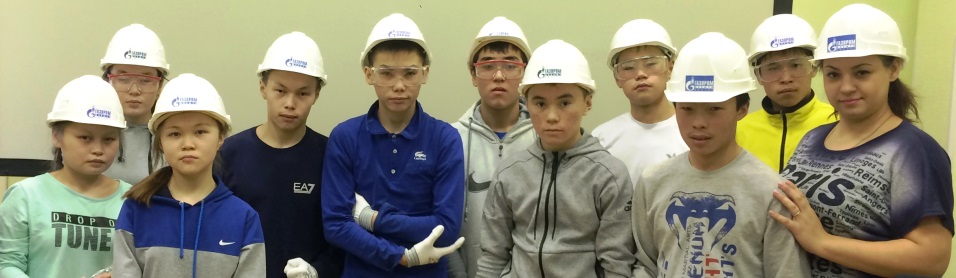 18.02.2019г. и 19.03.2019г. Экскурсии в Тазовский центр занятости;20.03.2019г. Экскурсия в Тазовский АрхивПодводя  итоги  профориентационной  работы  в учреждении   можно  сделать  выводы:В образовательном учреждении ведется целенаправленная работа по профориентации обучающихся. План профориентационной  работы реализован на достаточном уровне.В организации профориентационной деятельности с обучающимися  используются разнообразные формы внеклассной деятельности, современные педагогические технологии. Здоровьесберегающее направлениеВ течение всего учебного года было организовано   питание учащихся (1-11кл.), обеспечивался оптимальный температурный режим в помещениях, осуществлялся контроль за состоянием техники безопасности, противопожарной безопасности, соблюдением санитарно-гигиенических норм и правил. Ежегодно проводятся медицинские осмотры детей и работников школы, Дни здоровья, традиционные мероприятия, физкультминутки, спортивные соревнования, тематические классные часы и многое другое. Спортивный инвентарь и оборудование находятся в исправном состоянии. Классными руководителями проводились классные часы  на тему: «Здоровый образ», «Витаминка», «Мы - скульпторы своего тела» и др.Психологическая диагностика является деятельностью по выявлению и оценке индивидуально-психологических особенностей личности, на ее основе делается заключение о развитии ребенка и целесообразности той или иной коррекционной работы с ним. Основными формами психологической диагностики является анкетирование, тестирование, наблюдение. Диагностическая работа включала индивидуальные и групповые исследования, проводилась по намеченному годовому плану, а также в соответствии с запросами педагогов, учеников, родителей и администрации школы, с целью определения хода психического развития, соответствие развития возрастным нормативам и адаптивности личности школьника; а также изучение различных отклонений в психическом развитии; проведение психологической диагностики на определение психологической готовности к школе, диагностика самооценки психических состояний учащихся, для выявления личностных особенностей. Изучение уровня комфортности в школе, а также изучение готовности к выбору профессии и готовности к сдаче ЕГЭ и ГИА.В 2018-2019 учебного года были проведены следующие диагностические исследования в рамках психолого-педагогического сопровождения:В сентябре 2018 года в МКОУ ТШИ была проведена диагностика мотивации  учения и эмоционального отношения  к учению (Н.Г. Лусканова).Цель исследования: изучение особенностей школьной мотивации как составляющей для формирования и развития склонностей ребенка к познавательной деятельности.Объект исследования: изучение особенностей проявления школьной мотивации у учащихся школы.Субъект исследования: учащиеся среднего и старшего звена (учащихся 5-11 классов) – 503 ученика.Задачи исследования: 1. Определить уровень школьной мотивации.2. Исследовать особенности школьной мотивации.3. Изучить эмоциональное благополучие ребенка в школе.4. Выявить учащихся группы риска по вероятности развития негативного отношения к школе. Учение в школе — это основной род деятельности ученика, и его основная цель успешное усвоение знаний и умений, необходимых для того, чтобы он смог их использовать в дальнейшем для себя, а значит и для общества. Поэтому каждого ученика можно оценить по тому, как он относится к учебе и каковы его собственные цели и планы.Мотивация – совокупность стойких мотивов, побуждающих, определяющих содержание, направленность и характер деятельности личности, ее поведения. Развитие учебно-познавательных мотивов школьников зависит от уровня познавательных потребностей, с которыми ребенок пришел в школу. Познавательная потребность рождается из потребности во внешних впечатлениях и потребности в активности и начинает проявляться рано, в первые дни жизни ребенка. В школе для формирования внутренней мотивации познавательных интересов необходимы соответствующее содержание и организация учебного процесса.Изучение учебной мотивации учащихся среднего и старшего звена в школе показало, что готовность к обучению  учащихся высокий уровень школьной мотивации равна 0,6%, хорошая школьная мотивация у 17,5%, положительное отношение к школе, но она привлекает внеучебной деятельностью у 45,2%, у 34,2 % низкая школьная мотивация и у 2,6 % негативное отношение к школе. Можно сказать, что дети, в основном, были готовы к школе. К сожалению, есть учащиеся, у которых негативное отношение к школе. С этими ребятами проводилась индивидуальная работа и даны устные рекомендации.Обобщая результаты диагностического исследования, следует отметить, что у учащихся наблюдается преобладание внутренней школьной мотивации над внешней. Это свидетельствует о том, что большая часть учащихся положительно настроена по отношению к школе, ими принята роль ученика, им присуща высокая учебная активность и устойчивые познавательные интересы. Также определена группа учащихся, с которыми педагогам и школьному психологу необходимо продолжить работу по формированию устойчивости познавательного интереса, развивать учебную активность, поднимать статусное положение в классе. Одной из возможных причин снижения школьной мотивации учащихся является то, что по нормативам психологического развития учащиеся постепенно приближаются к подростковому возрасту. Происходит постепенное изменение ведущей деятельности ребенка: на смену учебной деятельности приходит интимно-личностное общение в учении.2. В рамках адаптации к новым условиям обучения с учащимися 5-х классов была проведена диагностика «Оценка уровня школьной тревожности» (Филлипс), позволяющая выявить уровень тревожности в различных школьных ситуациях и определить, в каких именно сферах внутришкольных отношений локализуется тревожность и какие конкретно формы принимает. Анализ полученных результатов свидетельствует о том, что процесс адаптации, в основном, проходит в пределах нормы.Цель: Изучение уровня и характера тревожности, связанной со школой у детей младшего и среднего школьного возраста.Тест состоит из 58 вопросов, которые могут зачитываться школьникам, а могут и предлагаться в письменном виде. На каждый вопрос требуется однозначно ответить «Да» или «Нет».Результаты были следующими: Низкий уровень тревожности диагностирован у 77,7% учащихся. Их не слишком беспокоят отношения с людьми и успехи или неуспехи в школе. Возможно, все в жизни складывается так хорошо, что не беспокоят эти вопросы. Повышенный уровень тревожности диагностируется у 20,1% учащихся.  Умеренный уровень тревожности оказывает на человека стимулирующее действие. Однако следует учитывать, что внутренне состояние неустойчиво и зависит от влияния внешних факторов – успех или неуспеха в делах, отношений с близкими людьми, здоровья.Высокий уровень тревожности диагностируется  у 2% учащегося. Интерпретация результатов.Значения показателей тревожности, превышающие 50-типроцентный рубеж, позволяют говорить о повышенной тревожности, а превышающие 75 % — о высокой тревожности ребенка.В пятых классах адаптация осложнялась страхом социального характера,  ситуации проверки знаний и страхи отношений с учителями3. Также в октябре 2018 года была проведена диагностика уровня школьной тревожности в школе, к новым условиям обучения учащихся 10 класса школы. В рамках адаптации было проведено психологическое исследование, которое позволило узнать об особенностях протекания процесса адаптации детей, о степени и особенностях приспособления детей к новой социальной ситуации. Адаптация прослеживалась двумя путями: через наблюдения на уроках, переменах и через диагностику методики «Диагностика мотивации  учения и эмоционального отношения  к учению» Ч.Д. Спилбергера.Данный метод диагностики мотивации учения и эмоционального отношения к учению основан на опроснике Ч.Д. Спилбергера, направленном на изучение уровней познавательной активности, тревожности и гнева как актуальных состояний и как свойств личности. Настоящий вариант дополнен шкалой переживания успеха (мотивации достижения), новым вариантом обработки. Цель исследования: выявить уровень адаптации учащихся 10 класса для проектирования дальнейшей работы.Субъект исследования: в школе 2 десятых класса. В диагностике принимали участие 36 учащихся.4. Также в сентябре с учащимися 5-х классов была проведена социометрия. По результатам опросника была выявлена группа риска в составе 5 человек. С данными учащимися велись индивидуальные консультации, ознакомлены классные руководители и даны рекомендации по дальнейшей работе с данной категорией детей.5.В октябре 2018 года была проведена методика Г.В. Резапкиной «Определение уровня тревожности». Тревожность — особое эмоциональное состояние, часто возникающее у человека и выражающееся в повышенной эмоциональной напряжённости, сопровождающейся страхами, беспокойством, опасениями, препятствующими нормальной деятельности или общению с людьми. Тревожность может быть эпизодическим состоянием и быстро угасать, а может быть и чертой характера — и тогда человек испытывает существенные трудности. Важно уметь оценить состояние собственной тревожности. Показано существование двух качественно различных разновидностей тревожности — личностной и ситуационной. Школьная тревожность – это самое широкое понятие, включающее различные аспекты устойчивого школьного эмоционального неблагополучия. Она выражается в волнении, повышенном беспокойстве в учебных ситуациях, в классе, в ожидании плохого отношения к себе, отрицательной оценки со стороны педагогов, сверстников. Ребенок постоянно чувствует собственную неадекватность, неполноценность, не уверен в правильности своего поведения.Цель исследования: состоит в изучении уровня и характера тревожности, связанной со школой у детей среднего школьного возраста.Субъект исследования: учащиеся 6-11 классов – 359 учеников.По результатам диагностики была получена информация по следующим шкалам: уровень тревожности по всем факторам, общая тревожность в школе, переживание социального стресса, фрустрация потребности в достижении успеха, страх самовыражения, страх ситуации проверки знаний, страх несоответствия ожиданиям окружающих, низкая физиологическая сопротивляемость стрессу и страх в отношениях с учителями.Результаты диагностики показали, что низкий уровень тревожности имеют 55% учащихся, средний уровень у 43% учащихся и 2% учащихся имеют высокий уровень тревожности, такие дети часто испытывают нервное перенапряжение. С ними проводилась индивидуальная консультация и даны устные рекомендации: обратить внимание на режим дня, заняться спортом, пересмотрите свои привычки, определить, что для вас сейчас самое главное, и на время отложите второстепенные дела. Выводы: По результатам диагностики можно сделать вывод о том, что учащиеся в основной своей массе имеют приемлемый уровень тревожности. Так же была проведена серия индивидуальных консультаций и разработаны персональные рекомендации. В ходе коррекционной работы выявились две основные причины появления тревоги среди учащихся старших классов: страхи вызванные отношениями6.В конце октября с целью выявления взаимоотношений между учащимися и педагогами, взаимоотношений между ребятами в классе и удовлетворенностью учебно – воспитательным процессом в школе было проведено анкетирование «Определение состояния психологического климата в классе», среди учащихся среднего и старшего звена.Субъект исследования: в анкетировании принимали участие 33 учащихся 10 класса.По результатам диагностирования можно сделать следующие выводы:31  учащийся высоко оценивают психологический климат в классе. Им нравятся люди, с которыми они учатся. 2 учащимся скорее безразличен психологический климат класса, у таких детей, вероятно, есть другая группа, где общение для них более значимо. Нет учащихся, которые бы оценивали психологический климат в классе как очень плохой. Обобщая результаты диагностического исследования:Взаимоотношения между учащимися в классе уважительные, но не всегда дружеские, в некоторых классах присутствует неравенство, ученики разделены на микрогруппы внутри класса.Взаимоотношения между учащимися и педагогами доброжелательные, уважительные, но большинство не доверительные. Ни все учащиеся могут довериться учителям или классным руководителям в трудную минуту, не знают, как правильно поделиться с учителем своими мыслями, идеями.Почти все учащиеся удовлетворены уроками педагогов школы, воспитательным процессом.С результатами были ознакомлены все участники анкетирования и классные руководители. Также были даны рекомендации по дальнейшей работе с классными коллективами.7.В начале ноября с учащимися 8-9 классов проводилась методика «Уровень самооценки личности» (опросник Казанцевой Г.Н.). С целью изучения степени адекватности самооценки на разных этапах развития.Результаты диагностики были следующими:Высокий уровень самооценки у 20% учащихся. Человек оказывается не отягощенным «комплексом неполноценности», правильно реагирует на замечания других и редко сомневается в своих действиях.Средний уровень самооценки у 70% учащихся. Редко страдает от «комплекса неполноценности» и время от времени старается подладиться под мнения других.Низкий уровень самооценки у 10% учащихся. Человек болезненно переносит критику в свой адрес, старается всегда считаться с мнениями других и часто страдает от «комплекса неполноценности».По результатам диагностики можно сделать выводы, что очень большой процент учащихся с заниженной самооценкой.Рекомендации: необходимо формировать представления учащихся о себе, помогать корректировать самооценку; формировать умение правильно оценивать себя и других.Полезные советы: принимайте ребенка таким, какой он есть, без оценивания и сравнивания его с другими детьми; говорите о своих чувствах сразу: выраженные позднее, они лишаются своей подлинности и им трудно поверить; говорите о своих проблемах и тревогах, выслушивайте мнение детей по этому поводу; принимайте ребенка, как бы тяжко он не провинился перед вами.Консультационная работа.Психологическое консультирование преследовало следующие основные цели:- способствовать изменению поведения учащегося, педагогов, родителей, таким образом, чтобы они могли жить продуктивнее, испытывать удовлетворение от процесса обучения, несмотря на все имеющиеся объективные трудности;- развивать навыки преодоления трудностей при столкновении с теми или иными обстоятельствами школьной жизни и требованиями школы;- развивать умение завязывать и поддерживать межличностные отношения, самостоятельно разрешать  возникающие проблемы на разных уровнях общения;- облегчать реализацию и повышение потенциала личности.В 2018-2019 учебного года консультации велись по следующим направлениям:Проблемы преодоления трудностей в обучении, уточнение образовательного маршрута.Трудности в профессиональном самоопределении;Консультации по результатам групповой диагностики;Поведенческие проблемы;Эмоционально-поведенческие трудности;Проблемы в детско-родительских отношениях;Трудности в профессиональном самоопределении;Поведенческие проблемы.В течение первого полугодия за консультативной помощью к психологу, обратилось 33 учащихся, 14 обращений учителей. Со стороны родителей обращений было 5. Проведены групповые консультации (68 человека, 4 часа), которые в целом были направлены на самоопределение.С детьми «группы риска» поводилась консультационная работа (26 человек). 1 раз в неделю, проведено 150 бесед.Цель - развитие социальных навыков и повышению социальной адаптированности, которая достигается с использованием различных приёмов по снятию агрессии, повышению самооценки, обучению навыкам саморегуляции, по развитию социального интеллекта, профилактике употребления алкогольной и табачной продукции. Для выявления динамики в развитии обучающихся заполнялись личные карты детей «группы риска». Во время бесед шла работа по снижению уровня тревожности, эмоционального напряжения, развитию эмоционально-волевой сферы, основных психических процессов, мыслительных операций и коммуникативных навыков. Вывод. В целом можно считать, что проведенная за истекший период консультативная работа была достаточно эффективной и позволяла решить все необходимые задачи консультативной деятельности. Однако большинство консультаций носили разовый характер, что может быть связано с недостаточной мотивированностью на дальнейшую работу. Стоит обратить внимание на низкое количество обращений за консультациями со стороны родителей. 21.Взаимодействие семьи и школыЦель: содействовать включению родителей в воспитательный процесс школы для создания единого воспитательного поля, единой социальной среды ребенка, в которой высшие общечеловеческие ценности являлись бы основой жизни.Общешкольные родительские собрания были посвящены взаимодействию семьи и школы в  вопросах пропаганды здорового образа жизни, профилактики безнадзорности и правонарушений, профилактики вредных привычек, обеспечению безопасности детей и подготовке выпускников к  итоговой аттестации в форме ЕГЭ  и ГИА.           Важным моментом в работе воспитателей является работа с родителями: находясь вдалеке от своих детей, они должны знать, как живут их дети, что их интересует, какой жизненный опыт приобрели. В интернате ведется работа: привлечение родителей (проживающих в поселке) к участию в совместных мероприятиях, индивидуальные беседы, ведение тетради «Работа с родителями», оформление информационно-просветительских стендов «Для вас, родители!», проведение традиционного общешкольного родительского собрания, концертной программы   родительского собрания «По волнам школьной жизни»  Каждая группа традиционно выпускает стенгазеты «По волнам школьной жизни», показывают концерт художественной самодеятельности, подготовленный силами воспитанников. Стоит отметить деятельность социального педагога школы по работе с семьей, находящейся в трудной жизненной ситуации:Своевременное информирование родителей о проблемах обучающихся.Корректировка воспитания в семьях отдельных обучающихся.Взаимодействие с заместителем директора по УВР, общественными организациями родителей, Советом профилактики, с ГПДН ОМВД, КДН и ЗП и других служб.           Работа с родителями проводится в тесном взаимодействии с социально-психологической службой школы. За  этот учебный период проведено 20 консультаций с опекунами и приемными родителями. Темы консультаций: «Воспитание детей-сирот», «Соблюдение детьми правил поведения в школе», «Профориентация детей», «Ответственность родителей за детей».            За год с опекунами, попечителями проведена следующая работа:	В течение учебного года жалоб и нареканий на семьи, воспитывающие детей-сирот, не поступало. В течение учебного года проведено 2 собрания с опекунами и приемными родителями совместно с центром сопровождения замещающих  семей, темы «Формирование позитивного образа семьи у родителей и детей», «Формирование гражданско-правовой позиции и ответственности у детей-сирот и детей, оставшихся без попечения родителей»22.Информация о школьной  библиотеке и  состояниибиблиотечного фондаШкольная библиотека работала по утверждённому плану и ставила перед    собой следующие задачи:               1.  Содействовать учебно-воспитательному процессу, обеспечивая учащихся и педагогов необходимой литературой, учебниками и пособиями..                2.   Поддерживать  библиотечный фонд книг в рабочем состоянии, заниматься информационной работой, приобщать читателей к ценностям мировой и отечественной культуры.                 3.  Совершенствовать традиционные и осваивать новые технологии библиотечной работы.2. Общие сведения.Количество классов-комплектов - 53Количество учащихся  - 885,  из них читателей – 885Количество взрослых читателей  - 131Книговыдача  4 552экз. +  учеб. 18 856 экз.+ уч.пос.1895.  Всего: 25 303экземпляровШтат библиотеки 1- зав. библиотекой, 0,5 – педагог-библиотекарь. Библиотека расположена в главном корпусе школы на втором этаже, имеет читальный зал, абонемент для старшей школы и книгохранилище для фонда учебников. Библиотека для начальной школы осталась в начальной школе, площадь её сократилась, и она теперь делит старое помещение библиотеки с актовым залом для малышей.В библиотеке есть компьютер, принтер, ксерокс. Для пользования читателями в библиотеке 10 компьютеров, все  подключены к сети  интернет.Посещаемость –48.8Читаемость – 27Обращаемость – 1.1В библиотеке ведётся основная внутри библиотечная документация:( Папка локальные акты школьной библиотеки)Положение о школьной библиотеке и правила пользования библиотекой.Должностная инструкция библиотекаря, заведующей библиотекой.Паспорт библиотеки.Годовой план  работы.Отчёт работы за предыдущий  год Функциональные обязанности зав. библиотекой и библиотекаря.График и расписание работы библиотеки.   По основному фонду:Книга суммарного учёта.Инвентарные книги.Папка с копиями накладныхПапка актов движения фонда (списание, передача и т.д.)Акты о проведении инвентаризаций и проверок фонда.Тетрадь учёта книг,  принятых взамен утерянных.Тетрадь учёта изданий, не подлежащих записи в инвентарную книгу (брошюрный фонд).8   Читательские формуляры.9  Тетрадь учёта документов, сданных в бухгалтерию.Структура фонда:Книжный фонд, содержащий художественную литературу, входящую в школьную программу.Научно-популярные издания.Литература для внеклассного (досугового) чтения.Справочные издания.Методические издания.Периодические издания, как связанные с обеспечением образовательного процесса, так и для досугового чтения для обучающихся и педагогического коллектива.Материалы на других носителяхФонд учебников с 1 по 11 класс основной школы, с 1 по 9 класс школы 8 вида.Всё запланированное на год выполняется в полном объёме. Фонд расставлен в соответствии ББК, ко всему фонду в библиотеке открытый доступ для читателей всех возрастов. Режим сохранности фонда соблюдается.3. Комплектование фонда:             В работе по обеспечению учебно-воспитательного процесса главную роль играет обеспеченность библиотеки всевозможными ресурсами и, в первую очередь, учебниками, справочной и энциклопедической, познавательной, художественной и методической литературой, а так же и новыми техническими средствами в виде компьютера, эл дисков, электронных учебников и т.д. В 2018-19 учебном году на новые программы по ФГОС перешла параллель 9 классов.  Заказ был  оформлен вовремя и учащиеся на 100% были обеспечены новыми учебниками и пособиями, рабочими тетрадями, тестами и т.д. На 2019-20 учебный год заказ тоже был составлен вовремя,  на программы по ФГОС переходит  параллель 10 классов. В заказ включены учебники в соответствии с федеральным перечнем учебников на 2019-20 учебный год. Замене подлежат:  учебники математики,  автор Виленкин 6 класс:  английский язык,  автор Биболетова (5-11 класс); а так же замена учебников 1 и 2  класса  ( в связи с окончанием срока службы) Информация о состоянии библиотечного фонда:            Учёт ведётся в инвентарных книгах, картотеках, книге суммарного учёта. Доступ к фонду художественной и методической литературы, справочной для всех читателей свободный. Фонд расставлен в соответствии с требованиями ББК. Учебники хранятся в книгохранилище и выдаются учителям-предметникам и учащимся на весь учебный год. В начальной школе учебники хранятся в том же помещении, что и фонд учебной и художественной литературы и читальный зал.                Поступление учебников по годам: Фонд учебников обновляется ежегодно:Заказ на новый учебный год оформлен по федеральному перечню учебников Министерства образования и науки Российской Федерации в феврале – марте.Заказаны все учебные пособия, которые сочли необходимыми учителя – предметники, учебники заказаны полностью для 10 классов, они переходят на ФГОСы , а также учебники, которые изменились в связи с исключением их из федерального перечня, это: математика 6 классов, английский язык 5-11 классУчебники, подлежащие замене, списаны, но не утилизированы на случай фос мажорных обстоятельств                     Подписка на газеты и журналы за 5 последних лет:4. Справочно-библиографическая работа.           В течение года систематически пополняю и редактирую каталог и картотеки. На данное время в библиотеке ведутся следующие картотеки:1. Учебников и учебных пособий.                                2. Родной язык и литература.3. Национально-региональный компонент.4. Праздники в школе.  Сценарии.5.Знаменательные даты страны.6. Ямальцы в Великой Отечественной войне. И т.д.             В течение года в библиотеке оформляла тематические выставки книг, журналов и других материалов к мероприятиям, юбилейным датам, урокам внеклассного чтения в количестве  30. Например:               Выставки в библиотеке:Новые книги в библиотеке.Новые учебники.День знаний в школе.Лето в тундре.  (Материалы  летних  газет  «Советское Заполярье»)Учитель! Перед именем твоим….День финансовой грамотности в школе.Дорогие мои старики… (Ко  дню пожилого человека)4 ноября – День народного единства87 года округу и району.Тазовский – наша малая РодинаНовогодняя сказкаДень геолога - наш праздник.Край оленеводов и рыбаков (Ко дню оленевода)О доблести, о подвиге, о славе.Береги природу родного краяВыставки к предметным неделям в школе.Ребятам о  зверятах.Выбираем профессию, выбираем жизнь.Путь мужества и славы. 23 февраля – День защитника Отечества.Служили наши землякиМамы разные нужны, мамы всякие важныДень авиации и космонавтики. (Вы знаете, каким он парнем был!)Помним воинов – интернационалистов.Г.Х.Андерсен – сказочник для всех.Неделя профориентации школьниковМай. Мир. Труд. Первомай.9 Мая – День Победы.24 мая – День славянской письменности и культуры.1 июня – день защиты детейБезопасность на дорогах, водоёмах, на природе. ( Лето.  Каникулы.  Безопасность).Ко  Дню России 12 июня. Россия – Родина моя.И другиеВозле оформленных выставок обязательно ведутся разъяснительные и познавательные, ознакомительные беседы с детьми. Рекомендуются для чтения по теме книги. Есть в библиотеке постоянно действующие выставки, которые регулярно обновляются и дополняются, это:1. Край родной – Ямал.2.За здоровый образ жизни.3. Новые книги и учебники.4.Знай и люби родной язык.5.Читай  по – ненецки.6. Готовимся к экзамену ЕГЭ7. Куда пойти учиться?8. Знаменательные даты.9. Юбилейные даты писателей и поэтов.   И т. д.              В библиотеке имеется компьютер, ксерокс, принтер, что существенно дополняет и облегчает выполнение многих видов  работ. Интереснее оформляются книжные выставки, когда можно напечатать и вывести на принтере любую цитату, справку, иллюстрацию, портрет.             В течение года оформлено библиотечных плакатов и бюллетеней, с их помощью оформляла праздничные даты, школьные и библиотечные события, использовала при проведении библиотечных уроков и мероприятий, а также и на главном мероприятии школьной библиотеки в учебном году – Неделе детской книги.5. Работа с читателями.           Читателями библиотеки являются все учащиеся, педагогический коллектив и большинство работников техперсонала,  родители обучающихся в  школе-интернате, а так же некоторые педагоги средней  школы, школы искусств, дома творчества, краеведческого музея, заочники с предприятий районного центра. В течение года проведены библиотечно-библиографические уроки по плану.Дом, в котором живут книги. Экскурсия в библиотеку для 1,2,3 классов.Правила обращения с книгой. 1,2,3,4 классы.Твои первые журналы и газеты. 4,5 классыКак выбрать книгу в библиотеке. 4,5,6 классы.Газеты и журналы для учащихся среднего школьного возраста. 5,6,7 классы.Твои помощники и друзья – словари и энциклопедии. Справочная литература.5,6,7 классыВиды и методы самостоятельной работы с книгой. 9 класс           В беседах индивидуальных и групповых знакомлю читателей с минимумом библиотечных знаний: с правилами пользования библиотекой (любой, не только нашей), знакомство с расстановкой фонда, приёмами работы с СБА, знакомство со структурой и оформлением книги, учеба работать со справочниками, словарями, энциклопедиями и т.д.           Большая работа проводится в читальном зале. В основном это при выполнении творческих работ учащимися, написании рефератов, сочинений, исследовательских работ, начиная с начальной школы и до 11 класса, при подготовке к экзаменам и зачётам.            По заявкам учителей делала подборки книг и материалов к урокам, классным часам, мероприятиям в классах и группах, для выставок, бесед, обзоров. (Чаще в начальной школе).             К празднику образования Тазовского района и ЯНАО провела викторину «Знаешь ли ты свой посёлок, район, округ?», выпустила бюллетень  «Это Тазовский район, это моя Родина»  об истории, географии  и достижениях района, о замечательных людях района.                           К празднику День защитника Отечества проведены викторины по литературным произведениям  «Путь мужества и славы», «Служит Родине солдат», «По морям, по волнам».             С 1 апреля по 7 апреля в школе проходила Неделя детской книги. По итогам Недели и учебного года отмечены лучшие читатели школьной библиотеки, награждены грамотами, благодарностями и памятными подарками. Во время Недели проведены следующие викторины:                      1. По дорогам сказок.                      2. Ваши помощники – словари.                      3. Назови автора  крылатых выражений.                      4. Знаешь ли ты эти термины?                      5. Литературный ералаш.                      6. Псевдонимы и их происхождение.                       7. Угадай-ка.                       8. Путешествуем по библиотеке.                       9. Играем со словами. (Синонимы, антонимы, фразеологические словосочетания, словообразование и др.)                        10. Игры на знание фольклора. Угадай загадку, закончи пословицу, расскажи стихотворение, назови автора. Решаем кроссворды. К Неделе детской книги выпущены библиотечные плакаты и бюллетени:                      1. Библиотекарь – это интересно!  (Выбираем профессию)                      2.  Азбука библиотеки.                 К Неделе детской книги и в течение учебного года были выпущены информационные библиотечные бюллетени по творчеству писателей, известных художников, народных мастеров.                  Ко Дню Победы в Великой Отечественной войне в библиотеке пополнена папка с материалами военных лет, и воспоминаний ветеранов войны и участников трудового фронта. Оформлены выставки книг о войне для всех возрастов читателей, выставка плакатов и журнальных материалов, сделаны  подборки  материалов о пионерах–героях, их подвигах, о юных антифашистах.23.Воспитательная деятельностьВ 2018-2019 учебном году воспитательная работа проводилась согласно школьному плану воспитательной работы. Все мероприятия являлись звеньями в цепи процесса создания личностно-ориентированной образовательной и воспитательной среды.Основными формами и методами воспитательной работы являлись тематические классные часы, коллективные творческие дела, конкурсы, викторины, массовые спортивные соревнования, познавательные игры, беседы, экскурсии. При подготовке и проведении классных и общешкольных воспитательных мероприятий организаторы широко использовали информационно-коммуникативные технологии, деловые игры и ресурсы сети Интернет.Еженедельно проводились общешкольные линейки, где подводились итоги мероприятий, обсуждались вопросы дисциплины и соблюдения правил поведения школы-интерната, заслушивались отчеты дежурного класса. Основными направлениями деятельности образовательной организации по духовно-нравственному развитию, воспитанию и социализации, профессиональной ориентации обучающихся, здоровьесберегающей деятельности и формированию экологической культуры обучающихся являются: ГРАЖДАНСКОЕ НАПРАВЛЕНИЕВ течение года проведены классные часы «Сила России в единстве народов», «Будь патриотом своей страны», «Я – россиянин!», «Россия против терроризма», «Терроризм, борьба с ним», организованы  и проведены  воспитательных мероприятий.  Проведены разъяснительные работы среди учащихся по предупреждению экстремизма с  приглашением представителей правоохранительных органов. Участвовали в районных соревнованиях  «Зарница», в районных соревнованиях по летнему туризму, «Слете поисковых отрядов». Проведены школьные спортивно-развлекательные соревнования «Путешествие в Спортландию», «Веселые старты», участие в митинге «Мир, труд, май»,участие в митинге «Бессмертный полк», торжественном шествии в День Победы.12 февраля учитель русского языка и литературы, классный руководитель 7 «К» класса Супренкова Ольга Михайловна и заведующая школьным музеем, руководитель поискового отряда «Пегас» Тибичи Алевтина Андреевна организовали и провели встречу «Афганистан – ты боль моей души», посвященную 30-летию вывода советских войск из Республики Афганистан. На эту встречу были приглашены члены Тазовской районной общественной организации ветеранов (пенсионеров) войны и труда: Москвин Виктор Алексеевич – пилот, ветеран гражданской авиации, Шешукова Мария Майдасовна – двоюродная сестра Неркахы Николая Хасавовича, воина-интернационалиста, служившего в Республике Афганистан в 1985-1987 годы, Ямкин Кузьма Николаевич. К сожалению, Неркахы Николай Хасавович не смог прийти на встречу. Но, не смотря на это, накануне встречи он передал заведующей школьным музеем МКОУ ТШИ во временное пользование китель с медалями и значками, берет, военный билет, удостоверения к медалям и фотографии армейской службы. Все эти ценные и памятные предметы были представлены в экспозиции, оформленной к встрече, которой дополнительно в ходе мероприятия Алевтина Андреевна уделила особое внимание. Ольга Михайловна подготовила презентацию, рассказала учащимся и напомнила взрослому поколению о боевых действиях в Афганистане, о невосполнимых потерях, о мужестве и подвигах Советских солдат.15 февраля 1989 года был официально завершен вывод советских войск из Афганистана. Эта дата стала памятным днем.  Учащиеся кадетского 7 «К» класса в полном составе вместе с классным руководителем Супренковой Ольгой Михайловной, командиром казачьего кадетского класса Тихоновым Денисом Владимировичем и педагогом-организатором ОБЖ Женалиным Ильясом Жахиевичем приняли участие в возложении цветов к Мемориальному комплексу воинам тазовчанам, погибшим в Великой Отечественной войне. В этот же день они приняли участие в митинге, который прошел у художественной композиции «Журавли», почтили минутой молчания погибших19 февраля учащиеся 11 класса МКОУ ТШИ вместе с педагогом-организатором Окотэтто Галиной Анатольевной приняли участие в мероприятии, посвященном 30-летию вывода войск из Республики Афганистан, которое прошло в Центральной районной библиотеке, в ходе которого присутствующим рассказали о некоторых крупных боевых столкновениях российских солдат с моджахедами, о героической странице Афганской войны, о восстании советских военнопленных у кишлака Бадабер, что в 24 километрах южнее города Пешавара. С большим волнением ребята смотрели документальный фильм «Герои крепости Бадабера». Минутой молчания присутствующие почтили память погибших, отдали дань уважения тем, кто проявил высочайшую силу духа, самоотверженность, героизм, выполняя боевой долг.22 февраля в рамках месячника оборонно-массовой и спортивной работы в Центральной районной библиотеке для учащихся МКОУ ТШИ прошло мероприятие «Незабытые герои необъявленной войны», посвященное 30-летию вывода войск из Республик Афганистан. Ребята узнали о событиях тех лет, которые открыли очередную героическую страницу в новейшей истории нашей страны, в очередной раз, рассказав всему миру о мужестве, стойкости и отваге советского солдата.С 04 по 10 мая 2019 года кадетский класс совместно с классным руководителем Супренковой О.М. и командиром казачьего класса Тихоновым Д.В. приняли участие в  культурно-патриотической программе «Москва. Май. Победа», г. Москва.ТРУДОВОЕ И ПРОФОРИЕНТАЦИОННОЕ НАПРАВЛЕНИЕПрофориентационная подготовка в 9-х классах состоит из 3-х частей: информационной работы, профконсультирования и профориентационной работы, элективных курсов – учебных предметов по выбору обучающихся.Педагогами-психологами, классными руководителями проводятся индивидуальные консультации.В рамках профориентационной работы консультационную работу в 9-10 классах на тему: «Правила поступления в СУЗы и ВУЗы ОМВД» провела главный специалист направления морально-психологического назначения по работе с личным составом ОМВД РФ по Тазовскому Району Бердинских Л.А.С 04.03.2019 года по 09.04.2019 года в МКОУ ТШИ прошла неделя профилактики и профориентации «Завтра начинается сегодня, будущее начинается сейчас». Каждый день недели состоял из нескольких параллельно протекающих акций, в которых были задействованы практически все учащиеся школы 5-11 классов. Часть акций проходили в форме экспромта и носили интерактивный характер, часть требовали предварительной подготовки.В фойе школы совместно с учащимися в течение недели были оформлены стенды по профилактике, которые содержали много полезной информации, а также учащиеся могли узнать о предстоящих мероприятиях и конкурсах.  Каждый день на стенде менялся ежедневный план мероприятий, которые проходили в течение дня. В библиотеке была оформлена выставка книг и журналов на тему: «Позаботься о своем здоровье!». В понедельник на общешкольной линейке был объявлен план недели и конкурс плакатов и коллажей «Я за здоровый образ жизни».В течение недели в фойе 1этажа по телевизору транслировались профилактические видеоролики.	 Также на переменах проводилась фотоакция «Я за здоровый образ жизни». В этот же день состоялась встреча со старшим инспекторам ГПДН с учащимися 5Б, 5Г, 5Н  классов, «Живи по совести, поступай по закону», беседа была направлена на разъяснение прав и обязанностей обучающихся, проживающих в образовательных организациях и профилактику употребления психоактивных веществ.Со вторника по среду прошли встреча с представителем МБОУ «Молодёжного центра» и учащимися 6А, 6Б, 6Г, 7А, 7Б, 8А, 8В, 8Г, 9А, 9В, 9Г, 9Д, 10Б, 11, классов. Дети узнали о врезе алкогольной продукции на лекции «Алкоголь-вред и последствия».Утро вторника 1 смены и перед началом 2 смены была проведена акция «Радуга настроений», в которой приняли участие учителя и учащиеся школы. Итоги акции были подведены в течение дня и размещены на стенде в фойе.Так же на переменах была проводилась акция «Что мы знаем о вреде курения и алкоголя?». Благодаря этой акции можно было увидеть, насколько хорошо ученики осведомлены о вреде курения и алкоголя, а так же можно было выявить отношение подростков к вредным привычкам. Все, кто оставлял записи, высказывались негативно о курении и призывали к здоровому образу жизни.На переменах прошла интерактивная игра «Наше здоровье в наших руках» с учащимися 7-11 классов.Во вторник и в среду учащиеся 9А, 10Б, 6Г, 7Б, 8Б классов встретились с врачом наркологом Тазовской ЦРБ Балакиревым Виктором Николаевичем, в процессе беседы ребята узнали о последствиях употребления ПАВ подростками. Так же Виктор Николаевич рассказал об опасности употребления курительных смесей – спайс.Состоялась встреча с представителем МБОУ «Молодёжного центра» и учащимися 10Б, 11, 9А, 9Д, 9В, 9Г, 6Г, 8В классов. Дети узнали о вреде алкогольной продукции «Алкоголь-вред и последствия».Среда началась акцией «Ларец радости!». Из разноцветной коробки учащиеся и учителя вытаскивали записки с необычными юмористическими высказываниями, пожеланиями на все случаи жизни. Эта акция дала позитивный настрой, подняла  настроение всем участникам образовательного процесса.Также в среду прошла интерактивная игра с учащимися 5-6 классов - анаграмма «Места, где можно столкнуться с алкоголем», учащимся 7-11 классов ответить на вопросы «Викторина о здоровье», написать на «заборе» мнения «Почему жить хорошо».В этот же день состоялась встреча с гинекологом Тазовской ЦРБ. Девушки старших классах узнали об изменениях, которые происходят в организме девочек в период взросления. Данная встреча была направлена на сохранение репродуктивного здоровья и развитие навыков предотвращения заражения болезней, передающихся половым путем.В это же время с парнями старших классов, состоялась встреча с представителем следственного отдела. Прошла беседа на тему «Половая неприкосновенность», направленная на формирование законопослушного поведения юношей, были представлены  разъяснения о видах ответственности за совершенные преступления против половой неприкосновенности. В четверг был объявлен день самоуправления. В течение дня на переменах проходила акция «Сигаретка за конфетку», где учащимся предлагалось отказаться от курения и обменять сигареты на конфеты, некоторые ребята охотно приняли участие в акции.Между 5-6 классами была проведена игра  «Следопыт» и акция «Что мы знаем о вреде наркомании и токсикомании?». В конце недели был объявлен день самовыражения. На переменах раздавали буклеты и листовки, пропагандирующие здоровый образ жизни. Учащиеся могли написать на «заборе» мнения, отзывы и пожелания о неделе. Закончилась неделя классными часами «Путешествие в жизнь!». Каждый класс совместно с классным руководителем мог обсудить прошедшую неделю.               Подводили итоги в понедельник  11 марта 2019 года на линейке. Отметили, что все ребята были активны, узнали много нового. Были оглашены результаты конкурса и активные классы награждены грамотами.При проведении недели каждый смог получить удовольствие и радость от нетрадиционных, интерактивных форм работы, так как при общении и работе людей – взрослых с подростками и детьми – существует огромный простор для развития креативности. В целом неделя Профилактики проходила в благоприятной и дружеской атмосфере. Предложенные материалы носили не только профилактический и информационно-познавательный характер, но и юмористический, релаксационный. ЗДОРОВЬЕСБЕРЕГАЮЩЕЕ НАПРАВЛЕНИЕВ соответствии с планом школы в целях организации досуговой занятости обучающихся в течение года была организована спортивно-массовая работа. Составлен  план спортивно-массовых мероприятий. На основании положения внутришкольной спартакиады  проводились соревнования по следующим видам спорта:1.	Кросс «Золотая осень»,2.	Веселые старты,3.	Президентские состязания4.	Северное многоборье5.	Флор-бол6.	Баскетбол7.	Волейбол.В 2018-2019 учебном году прошла юбилейная XXXV Спартакиада учащихся образовательных учреждений Тазовского района, по результатам которой в  общекомандном зачете МКОУ ТШИ заняла 2 место. Ребята под руководством учителей физической культуры, педагогов дополнительного образования МКОУ ТШИ серьезно готовились ко всем соревнованиям. Итоги по видам спорта:«Волейбол среди девушек» - 3 место«Волейбол среди юношей» - 5 место«Мини-футбол» - 1 место«Баскетбол среди девушек» - 1 место«Баскетбол среди юношей» - 3 место «Северное многоборье» - 1 место«Шахматы» - 3 место«Лыжные гонки» - 1 место«Настольный теннис» - 5 местоС 23 января по 23 февраля был проведен месячник оборонно-массовой и спортивной работы, в рамках которого прошли следующие мероприятия: - акция «Посылка солдату»;- участие в реализации межведомственного патриотического проекта «По просторам солдатской судьбы»: возложение цветов к Мемориальному комплексу воинам-тазовчанам, погибшим в Великой Отечественной войне, к художественной композиции «Журавли» у Мемориального комплекса воинам-тазовчанам, погибшим в Великой Отечественной войне; - спортивные соревнования, посвященные 30-летию вывода советских войск из Афганистана в рамках реализации школьного проекта «Самый лучший класс» (6-7 классы);- участие в районном Слете поисковых отрядов (апрель 2019 года);- конкурс «Смотр строя и песни» с приглашением представителей комиссариата Тазовского района, ветеранов Великой Отечественной войны, участников боевых действий в Республике Афганистан и Чеченской Республике, представителей общественных организаций;- общешкольные праздничные линейки;- День самоуправления;- участие в районном фестивале патриотической песни «Пусть будет мирным небо над Россией» - классный час «Служить России суждено тебе и мне»- участие в первенстве Тазовского района по военно-прикладной физической подготовке и стрельбе из пневматического оружия- военизированная эстафета «А ну-ка, парни!»- конкурс-выставка стенгазет «Служу России»- выставка художественной литературы, посвященная событиям военных лет- библиотечный час, посвященный Дню защитника Отечества- презентация «Великие полководцы России» (холл первого этажа)- экскурсии в районный музей- просмотр документального фильма «Алтарь Победы»16 марта с целью оздоровления обучающихся  педагог-организатор Окотэтто Галина Анатольевна и педагог-психолог Барабанова Екатерина Викторовна организовали поездку учащихся в культурно-спортивный комплекс поселка Новозаполярный.11 мая было проведено спортивное мероприятие ««Папа, мама, я» - спортивная семья», посвященное Дню семьи. В мероприятие приняло участие 3 семьи. Участники были награждены грамота и призами.В течение года  по профилактике детского дорожно-транспортного травматизма были проведены следующие мероприятия: С целью организации профилактической работы по предупреждению нарушений правил дорожного движения обучающимися в МКОУ ТШИ ежегодно разрабатывается план мероприятий, который утверждается приказом, доводится до сведения работников для исполнения. Классные руководители ежеквартально проводят классные часы по соблюдению правил дорожной безопасности, по правилам безопасного поведения на дорогах и при использовании транспорта. Преподаватель-организатор ОБЖ, педагоги-организаторы проводят профилактическую работу с привлечением отряда ЮИД МКОУ ТШИ, организуют совместные мероприятия с приглашением инспектора ОГИБДД. Контроль исполнения мероприятий согласно утвержденному плану осуществляет заместитель директора по воспитательной работе.В 2018-2019 учебном году организованы следующие мероприятия:проведение занятий и бесед с учащимися в рамках программы по ОБЖ;проведение учебных экскурсий, практических занятий по изучению ПДД;показ учебных видеофильмов, кинофрагментов, использование учебных компьютерных программ;включение темы «Дорога и мы» в планирование уроков ИЗО, трудового обучения, информатики и ИКТ, истории, экономики и др.;изучение материалов газеты «Добрая дорога детства» на классных часах;проведение тематических классных часов по профилактике БДД;проведение «минуток» по БДД;организация игр, соревнований и т.п. в школе;организация совместных мероприятий с инспекторами ГИБДД;участие в мероприятиях по БДД, проводимых в районе;участие в профилактических мероприятиях «Внимание - дети!»;проведение бесед с учащимися-нарушителями ПДД, профилактические мероприятия;ознакомление учащихся с аналитическими данными о ДТП;проведение инструктажей по БДД;организация работы отряда юных инспекторов движения с привлечением инспектора ОГИБДД Павловой Олеси Александровны;проведение тестирования по практическому владению учащимися навыками безопасного поведения на дорогах и в транспорте;обновление информации уголков по БДД;обновление информации на сайте учреждения материалов, направленных на предупреждение детского дорожно-транспортного травматизма;разработка и распространение листовок, брошюр и др., распространение светоотражающих элементов;обсуждение вопросов по профилактике и предупреждению ДДТТ на педагогических советах;посещение школьных и внеклассных мероприятий администрацией школы;проверка работы классных руководителей по профилактике детского дорожно-транспортного травматизма;проверка обновления информации уголков по БДД, информации на сайте учреждения;оформление  индивидуальных маршрутных листов безопасного пути «Школа - дом» (1-4 классы).участие в конкурсах разных уровней («Безопасное колесо»,»Я выбираю ЗО», «След в след» и др.);проведение мероприятий по предупреждению нарушений ПДД несовершеннолетними участниками дорожного движения в рамках движения «Родительский патруль»;обследование прилегающих к ОУ участков дорог, проверка наличия специальных ограждений, соответствия дорожных знаков и дорожной разметки предъявляемым требованиям, проверка состояния средств организации дорожного движения в местах массового нахождения детей, внесение предложений в заинтересованные организации и ведомства по устранению выявленных недостатков совместно с ЮИД;осуществлялось сотрудничество со средствами массовой информации для привлечения внимания к проблемам дорожно-транспортного травматизма, в т.ч. детского.Работа с родителями:обсуждение вопросов БДД на родительских собраниях с приглашением сотрудников ОГИБДД;проведение бесед с родителями по сообщениям о выявленных нарушениях; организация и проведение совместных мероприятий по БДД «Школа - дети - семья» (игровые программы, соревнования, олимпиады, выполнение совместных заданий родителей с детьми на уроках или занятиях др. формы)На общешкольных родительских собраниях рассматривались  вопросы о повышенном внимании к соблюдению правил безопасности учащимися. В конце учебного года в каждом классе были проведены инструктажи по правилам общей безопасности, которые включали в себя раздел по профилактике детского дорожно-транспортного травматизма. В связи с открытием летнего оздоровительного лагеря с дневным пребыванием детей «Добровольцы Тасу Ява» в МКОУ ТШИ 20 мая 2019 года  было проведено родительское собрание, на котором выступил инспектор Павлова Олеся Александровна с информацией по профилактике ДДТТ.Таким образом, можно сделать вывод, что в течение 2018-2019 учебного года работа по профилактике детского дорожно-транспортного травматизма в МКОУ ТШИ проводилась  системно, была организована на хорошем уровне.Дополнительно проведены: месячник безопасности, Акция «Засветись» рейд-патрулирование, квест-игра по ПДД «Мы-за безопасность на дороге», показаны мультфильмы по ПДД «Робокар Полли». Приняли участие в районном конкурсе «Безопасное колесо», акции «Внимание, дети!» рейде-патрулировании. Классными руководителями, воспитателями проведены викторина по ПДД «Знай правила дорожного движения как таблицу умножения», конкурсы плакатов, рисунков по ПДД. Ежегодно учащимися 1-4 классов совместно с классными руководителями, родителями воспитателями составляются, обновляются схемы безопасных маршрутов.  В МКОУ ТШИ имеется схема безопасных маршрутов движения учащихся «Дом – Образовательная организация - Дом».С учащимися 8-10 классов проведены уроки, направленные на профилактику суицида, суицидальные группы в сети интернет. Подготовка буклетов и памяток для родителей, педагогов и воспитателей, работающих с детьми подросткового возраста и молодежью, по ознакомлению с признаками и ранними проявлениями у детей и учащейся суицидальных настроений, приемами профилактики и предупреждения суицидальных попыток. Консультирование обучающихся, склонных к суицидальным реакциям. Проведены классные часы, беседы, направленные на половое воспитание обучающихся:  «Здоровый образ жизни»,  «Традиции, семейные ценности»,  «Моя семья»,  «Развитие мальчиков и девочек в переходном возрасте»,  «Нравственные основы семьи»,  «Соблюдение режим дня. Личная гигиена», «Тайна природы женщины», «5 секретов настоящего мужчины», «Беседа о дружбе и любви».Классными руководителями проведены:инструктажи по пожарной безопасности, правилам поведения в чрезвычайных ситуациях и правилам дорожного движения;инструктажи по пожарной безопасности, по правилам дорожного движения, по технике безопасности.беседа о режиме дня школьника.в рамках недели профилактики  употребления ПАВ. Проведены  классные часы «Умей сказать «НЕТ!» вредным привычкам», игровая викторина «В здоровом теле – здоровый дух», показ видеофильмов о вреде курения.Как хорошо здоровым быть!- прогулки на лыжах, на каток.Классные часы «Безопасный Интернет»Классные часы «Мы за здоровый образ жизни!»В течение года педагоги приняли участие:во Всемирной Акции «СТОПСПИДВИЧ».В акции «Мы выбираем жизнь»- пропаганда ЗОЖ и нравственных ценностей  для 5-11 классов.Профилактические беседы.«Мы за ЗОЖ» мероприятия проведено совместно с атаманом Тазовского казачества Тихоновым Д.В.Беседа врача нарколога Балакирева В.Н. с обучающихся старших классов «Стоп, наркотик», формирование у детей негативного отношения к наркотическим веществам.Беседы с обучающимися совместно с инспектором ГПДН «Ответственность несовершеннолетних», просмотр видео ролика «Территория безопасности»В целях вовлечения учащихся в систематические занятия физической культурой и спортом, повышения уровня физической подготовленности, пропаганды здорового образа жизни и создания условий, мотивирующих к занятиям физической культурой и спортом, в МКОУ ТШИ учащиеся приняли участие в I муниципальном этапе Зимнего фестиваля Всероссийского физкультурно-спортивного комплекса «Готов к труду и обороне».В программу первого этапа фестиваля были включены следующие испытания, которые учащиеся прошли весьма успешно: - поднимание туловища из положения «Лежа на спине»;- наклон вперед из положения «Стоя» с прямыми ногами на гимнастической скамье;- подтягивание, вися на высокой перекладине (мальчики);- сгибание и разгибание рук в упоре лежа на полу (отжимание);- челночный бег;- прыжки в длину с места и другие.ЭКОЛОГИЧЕСКОЕОдним из приоритетных направлений воспитательной работы в школе является экологическое воспитание.В рамках реализации данного направления в школе проводится экологическая работа:- организация субботников.- обучающиеся ежегодно принимают участие в районной интерактивной экологической игре «Тропинка»- воспитанники ведут дневники наблюдений за природой.- воспитательные занятия на тему: «Как воспитывать любовь к природе»- тематические классные часы, посвященные проблемам экологии- обучающиеся участвуют в экологических конкурсах, олимпиадах- в школе проходит Неделя экологииДУХОВНО-НРАВСТВЕННОЕ 6 апреля в Региональном центре патриотического воспитания состоялось открытие XIX конкурса молодых исполнителей патриотической песни «Дорогами поколений», который приурочен 30-летней годовщине вывода войск из Республики Афганистан, участником которого стал ансамбль МКОУ ТШИ. На это мероприятие прибыли представители не только нашего Ямала, но и из Молдовы, Грузии, Таджикистана, Австрии, Казахстана и Кыргызской Республики. На это знаменательное торжественное мероприятие был приглашен Александр Петрович Солуянов, который в 1984 году участвовал в боевых действиях в Афганистане, где командовал воздушно-десантным батальоном, после был удостоен звания Героя Советского Союза. Этот человек стал ярким примером для всех участников патриотизма, мужества и героизма. 9 апреля вокально-инструментальный ансамбль «Хаер`сэв» МКОУ ТШИ стал лауреатом 1 степени в открытом XIX конкурсе молодых исполнителей патриотической песни «Дорогами поколений». Худи Виолетта, Яндо Софья, Ядне Алиса, Вэхо Анастасия и Салиндер Ярослав под руководством Быстрова Игоря Борисовича достойно представили Тазовский район, МКОУ ТШИ. 24 марта в Культурно-спортивном комплексе поселка Новозаполярный прошел фестиваль «ВИА`s Time», в котором приняли участие обучающиеся вокально-инструментального ансамбля «Хаер` сэв» МКОУ ТШИ вместе с руководителем Быстровым Игорем Борисовичем. Вместе с руководителем они представили более 5 номеров.В течение года прошли следующие мероприятия:- беседы «Как вести себя в школе и других  общественных  местах?»- праздник «Посвящение в пятиклассники»- выпуск стенгазет  ко Дню Учителя-  оформление кабинетов на Новый год- концертная  программа, посвященная Дню матери- концертная  программа, посвященная ко Дню района- квест-игра «Найди клад»- экскурсия и чаепитие в чуме МКОУ ТШИ- концертная программа, посвященная Международному Женскому дню - отчетный концерт педагогов дополнительного образования- праздник «Прощание с Букварем»- мероприятие «Прощай, начальная школа»- Итоговая линейка «День достижений и побед»ИНТЕЛЛЕКТУАЛЬНОЕВ течение 2018-2019 учебного года в школе реализовывался проект «Самый лучший класс» среди 6-7 классов Этапы проекта:конкурс визитных карточек класса конкурс инсценированной ненецкой сказки, посвященной годовщине со Дня образования Тазовского районаспортивные соревнования, посвященные 30-летию вывода советских войск из Афганистана, конкурс поздравительного видео, посвященного Международному женскому Дню, конкурс на знание ПДД «Безопасная дорога» конкурс инсценированной патриотической песни «В солдатской шинели».В рамках школьного проекта «Самый лучший класс» места определились следующим образом: 3 место – 6 «В» класс;2 место – 6 «А» класс;1 место – 7 «К» класс;Спонсором проекта выступил Благотворительный фонд развития коренных малочисленных народов Севера и филиал Тазовского регионального общественного движения «Ассоциации коренных малочисленных народов Севера Ямало-Ненецкого автономного округа «Ямал-потомкам».Поскольку творчеству Леонида Васильевича Лапцуя на уроках родного языка уделяется особое внимание в целях более глубокого изучения творческого наследия, повышения интереса обучающихся к жизни, общественной деятельности и творчеству поэта, воспитания чувства патриотизма, любви к Родине, 27 февраля 2019 года в МКОУ ТШИ прошел институциональный этап  районных открытых XXXII Лапцуевских чтений «Мы с Едэйкой оба ненцы, мы с Едэйкой схожи сердцем», посвященных поэме Л.В. Лапцуя «Едэйко». Этот конкурс был приурочен Международному дню родного языка. Мероприятие подготовили и провели педагоги-организаторы: Суханова Ирина Викторовна, Клявдина Гульнара Хабибуловна и Окотэтто Галина Анатольевна. Учителя родного языка: Салиндер Мария Хилидевна, Яр Венера Юрьевна и Ядне Мария Хилидевна - подготовили учащихся к выступлениям. Выступления участников оценивало строгое жюри: Ядне Марина Топовна, Яр Галина Хореевна и Супренкова Ольга Михайловна.Итоги чтений1 место:Салиндер Светлана 4 «Г» классЯр Станислав 4 «Б»  класс2 место:Лапсуй Милана 4 «З» классЯндо Яна 4 «Б» классЛапсуй Алина 4 «З» классЯндо Надя 4 «В» класс3 место:Яр Вероника 4 «З» классСалиндер Тина 4 «В» классЯдне Артур 5 «В» классГрамоты за участие:Салиндер Евгения, Ядне Надежда 6 «Б» классЯр Луиза 5 «В» классТэсида Диана 5 «В» классЯр Василиса 4 «Б» классЯптунай Анюта 4 «А» классЯндо Алена 4 «З» класс коллектив учащихся 3 «Б» класса РАБОТА С РОДИТЕЛЯМИВ течение года проведено 4 общешкольных родительских собрания. На собраниях выступали:Питасова Н.О., начальник отдела  по обеспечению деятельности комиссии по делам несовершеннолетних Администрации Тазовского района «Административная ответственность несовершеннолетних и их родителей».Приемченко Е.В.,  инспектор ГПДН «Половая неприкосновенность».Харитоненко А.А., инженер группы профилактики пожаров «Профилактика пожаров».Ещенко Владимир Николаевич, инспектор ГИБДД «Профилактика травматизма на транспорте».Семенчюк Ольга Александровна, заведующая сектором социально-психологической работы Молодежного центра «Что делать? Как помочь?»Балакирев В.Н., врач-нарколог «Профилактика алкоголизма, табакокурения, наркомании».Барабанова Е.В., психолог МКОУ ТШИ.Юсупова С.Р., заместитель директора МКОУ ТШИ по УВРНовиков А.М. заместитель директора МКОУ ТШИ по УВРСолопахин А.С. заместитель директора МКОУ ТШИ по ИКТКлассными руководителями не реже 1 раза в триместр проводились классные родительские собрания.Целью программы дополнительного образования является выявление и развитие способностей каждого ребенка, формирование духовно богатой, свободной, физически здоровой, творчески мыслящей личности, обладающей прочными базовыми знаниями, ориентированной на высокие нравственные ценности, способной впоследствии на участие в развитии общества. Эта цель реализуется на основе введения в процесс дополнительного образования программ, имеющих художественную, физкультурно-спортивную, техническую  направленности, и внедрения современных методик обучения и воспитания детей.Задачи программы дополнительного образования:изучение интересов и потребностей обучающихся в дополнительном образовании детей; определение содержания дополнительного образования детей, его форм и методов работы с обучающимися с учетом их возраста, особенностей социокультурного окружения школы; формирование условий для создания единого образовательного пространства; расширение видов творческой деятельности в системе дополнительного образования детей для наиболее полного удовлетворения интересов и потребностей обучающихся в объединениях по интересам; создание условий для привлечения к занятиям в системе дополнительного образования детей большего числа обучающихся среднего и старшего возраста; создание максимальных условий для освоения обучающимися духовных и культурных ценностей, воспитания уважения к истории и культуре своего и других народов; обращение к личностным проблемам обучающихся, формирование их нравственных качеств, творческой и социальной активности. Кадровое обеспечение, контрольные списки педагогов, занимающихся организацией дополнительного образования и воспитательной работыОтчет о реализации дополнительного образования в 2018-2019 учебном году (приложение № 1).Материально-техническая база для организации воспитательной работы и дополнительного образованияДля осуществления и организации воспитательной работы и  дополнительного образовательного процесса школа располагает достаточным количеством  помещений для ведения кружковой работы (кабинеты дополнительного образования, танцевальный зал,  2 кабинета музыки). В каждом кабинете установлен компьютер,  принтер, многие  оснащены ксероксами, сканерами, проекторами и т.д. Школа имеет наружную и внутреннюю телефонную сеть, локальную сеть, Интернет.  Методическая работа по организации ДО и ВР (семинары, практикумы, недели, мастер-классы, открытые занятия, мероприятия)С 10 по 20 сентября 2018 г. проведена Неделя безопасности в целях обеспечения безопасности детей на дорогах.С 25 февраля по 2 марта 2019 года проведена Неделя профилактики употребления ПАВ «Здоровье не купишь – его разум дарит»С 04 марта 2019 года по 09 апреля 2019 года в школе проведена Неделя профилактики «Завтра начинается сегодня, будущее начинается», в целях комплексного решения проблем профилактики безнадзорности и правонарушений, табакокурения и алкоголизма, а также профилактики вредных привычек.5 и 6 апреля учащиеся МКОУ ТШИ вместе с педагогами-организаторами Салиндер Анжелой Николаевой, Окотэтто Галиной Анатольевной и заведующей музеем Тибичи Алевтиной Андреевной приняли участие в молодежном форуме «СейЧас». Эти дни для участников прошли очень насыщенно и продуктивно. Гостями форума были Калебина Анастасия и Уткина Виктория из Красноярского края. Они поделились секретами реализации проектов без денег.  Участники форума успешно попробовали на себе Brain Storming, что в переводе звучит как «мозговой штурм». 
Во второй день к экспертам присоединилась   Гаджиева Дарья, которая рассказала о Всероссийской форумной компании и о том, как стать частью этих грандиозных событий.
Виктория Уткина провела тренинг под названием «Волонтерство - как возможность самореализации», из которого ребята и педагоги взяли для себя очень многое. С 9 по 22 апреля 2019 года проведена профилактическая акция «Подросток» в целях профилактики безнадзорности и правонарушений несовершеннолетних, популяризации здорового образа жизни.С 15 по 21 апреля 2019 года была проведена  профилактической акции «Правовая пропаганда», целями которой было формирование правового сознания, правой культуры учащихся школы, активной гражданской позиции детей и подростков. В целях активизации работы по профилактике детского дорожно-транспортного травматизма, выработки навыков, связанных с безопасным поведением детей и подростков в транспортной среде и предупреждения детского дорожно-транспортного травматизма в каникулярное время был разработан и совместно реализовывался план с инспекцией ОГИБДД. Барабанова Е.В., Книгина Н.В. педагоги-психологи приняли участие в МО СПС:30.11.2018 г. в районном МО «Адаптация 1, 5, 10 классов, анализ результатов деятельности».18.03.2019 г. в районном МО «Использование инновационных технологий в работе педагога-психолога».14.05.2019 г. в районном МО «Роль педагога-психолога в формировании половой и нравственной рультуре».Тибичи А.А., заведующая музеем 18.04.2018 года приняла участие в семинаре районного объединения педагогов дополнительного образования по теме «Краеведческие материалы в образовательной и воспитательной деятельности педагога как средство формирования активной жизненной позиции», семинар прошел в МБОУ ДО «Газ-Салинском детско-юношеском центре».Ядне Р.Н. социальный педагог приняла участие в курсовой подготовке по теме «Метод предметный подход в образовании и воспитании» г. Москва, 108 ч.Лапсуй Ю.Л. социальный педагог приняла участие:в курсах повышения квалификации по теме «Организация и содержание деятельности психолого-медико-педагогических комиссий в современных условиях развития образования», г. Курган, 2019 год, 144 часа; очном окружном курсе личностного роста и саморазвития в рамках реализации образовательного проекта «Открытый лекторий» (14.12.2018 г.)в качестве выступающего на заседании районного Круглого стола «Счастливая семья – счастливый ребенок» (19.10.2018 г.)в качестве выступающего на районном семинаре по теме «Формирование позитивного образа семьи у родителей и детей» (08.12.2018 г.)в качестве выступающего на районном семинаре по теме «Формирование гражданско-правовой позиции и ответственности у детей-сирот» (18.05.2019 г.)в школьном семинаре  по теме «Профилактика неуспеваемости и второгодничества» (18.11.2018 г.)Яр Г.Х. педагог дополнительного образования приняла участие в курсовой подготовке    НОЧЦВО «Московский финансово-промышленный университет «Синергия» по программе «Метапредметный подход в обучении и воспитании», 108 часов,  г. МоскваЛамдо Р.М. приняла участие в качестве выступающего в Методической сессии в МКОУ Находкинская школа-интернат начального общего образования (11.01.2019 г.)Работа с одаренными детьми. Мониторинг участия обучающихся и педагогов в конкурсах, фестивалях, акциях, семинарах, чтенияхВ течение учебного года работа с детьми, имеющими признаки одаренности, велась по индивидуальным маршрутам. Премия Главы Тазовского района была вручена:Также педагогические работники МКОУ ТШИ были выдвинули на присуждение Премии Главы Тазовского района и получили данную награду.В течение 2018-2019 учебного года обучающиеся и педагогические работники активно принимали участие в конкурсах и мероприятиях разного уровня. (приложение № 2).МКОУ ТШИ отвечает за поощрение и сертификацию одаренных детей. Ежегодно педагоги-психологи проводят диагностики с обучающимися, которые позволяют выявить количество одаренных детей и уровень одаренности. На основании этих диагностик можно сделать вывод детей с высоким уровнем у нас нет, но методом наблюдения педагоги выявляют детей, которые проявляют интерес к тем или иным направлениям. Таких детей не много и педагоги стараются поддерживать интерес и развивать через индивидуальные и дополнительные занятия, мотивируя их участию в различных конкурсах творческой, спортивной, интеллектуальной направленности. В школе ежегодно проводится конкурс «Ученик года», где дети поощряются за особые достижения. В 2018-2019 году данный конкурс не проводился.Организация музейного делаШкольный историко-краеведческий музей является структурным подразделением Муниципального казенного общеобразовательного учреждения Тазовская школа-интернат среднего общего образования.Цель: формирование чувства ответственности за сохранение природных богатств, художественной культуры края, гордости за свое Отечество, школу, семью, историко-этнографические корни, т.е. чувства сопричастности к прошлому и настоящему малой Родины.Задачи:- повышать интерес обучающихся к изучению родного края, его природно-географических условий, истории, населению с его культурно-этническими особенностями; - формировать бережное отношение к родному краю, традициям и быту народов, населяющих район и округ; - развитие имиджа школы и уважение к учительской профессии;- пополнение музейных коллекций, обеспечение сохранности экспонатов, учет фондов музея.Организация работы школьного музея. Школьный музей создан по инициативе педагогов, родителей и общественности, на основании приказа №1/14 создать музейную комнату с 1 октября 2003 года. С 1 сентября 2014 музейная комната переименована в школьный музей в связи с переездом в новое здание школы и предоставлением большего по площади помещения, пополнением количества экспонатов на основании приказа № 181 от 9 сентября 2014 года.Общее руководство деятельностью школьного музея осуществляет директор школы Зятев Иван Александрович. Непосредственное руководство практической деятельностью школьного музея осуществляется мной заведующей музеем Тибичи Алевтиной Андреевной, назначенной на основании приказа (распоряжение) №151-к от 03 октября 2013 года.Имею высшее образование по специальности «История», квалификация - учитель истории, специализация «Историческое краеведение и музееведение»; общий стаж 6,9 года. Стаж работы в школьном музее составляет 5,8 года. В течение ряда лет организация музейного дела в Тазовской школе-интернате осуществлялась учителями на общественных началах под руководством директоров школы Мосиенко В.Н., Вениковой М.А., а впоследствии Зятева И.А. Была проделана большая работа по сбору необходимых материалов, которые легли в основу создания школьного музея. Для организации работы школьного музея были созданы актив школьного музея, поисковая, фондовая, оформительская и культурно-просветительская группы, организованы экскурсии. С момента создания школьного музея Тазовская школа-интернат активно ведет музейную работу по направлениям:Поисково-исследовательская;Культурно-просветительская;Экспозиционно-выставочная;Фондовая.Актив школьного музея. На 2018-2019 учебный год в музее сформирован новый состав актива. При его формировании учитывалось добровольное желание учащихся вступить в ряды активистов школьного музея. В актив вошли обучающиеся состоящие в поисковом отряде «Пегас», обучающиеся посещающие внеурочную деятельность «Музееведы», и также обучающиеся, желающие попробовать свои способности и заинтересованные работой школьного музея. Состав актива школьного музея на начало учебного года составил 18 человек:	Учащиеся:Худи Эльвира – 11 классХарючи Наталья – 11 классНеркахы Павел – 11 классХуди Капитолина – 11 классСалиндер Мария – 9 «Б» классСалиндер Ирина - 9 «Б» классСалиндер Клара – 8 «Б» классЯдне Надежда - 8 «Б» классАлиева Мария - 5 «Н» классЛапсуй Валентина - 5 «Н» классНеркаги Виолетта - 5 «Н» классТэсида Зоя - 5 «Н» классХатанзеева Ксения - 5 «Н» классТибичи Кристина - 5 «Н» классЯптунай Камилла- 5 «Н» классТогой Никита - 5 «Д» классНенянг Роман - 5 «Д» классПурунгуй Ангелина - 5 «Д» классАктив школьного музея состоит из четырех творческих групп: поисковая, фондовая, оформительская, культурно-просветительская. Все эти группы взаимодействуют между собой, выполняя общее музейное дело. - Поисковая группа осуществляет поисково-собирательскую работу по пополнению фондов музея необходимым материалом по заранее заданной теме. Ведет поиск материала в районном архиве, библиотеке школы-интерната. Сотрудничает с Районным краеведческим музеем и музеями других образовательных организаций.- Фондовая группа обрабатывает собранные материалы, оформляет их в фондовых документах, выявляет и ведет сбор экспонатов музейного значения.- Экспозиционная группа работает над созданием выставок и экспозиций, размещает информационные стенды, фотовыставки в музее и в рекреациях школы, ведет информационную работу о деятельности музея в социальной сети Вконтакте.- Культурно-просветительская группа ведет научно-просветительскую работу, разрабатывает тематику, содержание экскурсий в соответствии с разделами экспозиций и временными выставками; ведет экскурсионную работу. По вопросам организации и проведения различных мероприятий активисты собираются по мере необходимости.Результаты участия актива школьного музея в различных конкурсах:Заведующей музеем разрабатываются годовые и перспективные планы работы, готовится аналитическая информация о работе школьного музея по итогам полугодия, года. Составляются методические разработки, разрабатываются сценарии проведения экскурсий; организуются постоянные и временные выставки, ведется пропаганда материалов школьного музея путём проведения экскурсий, классных часов, лекций, бесед, уроков мужества. Комплектуется и организуется работа актива школьного музея, с которым осуществляется плановая поисково-собирательская, учётно-хранительская, экскурсионная и выставочная работа; ведётся учет в книге поступлений экспонатов, поступающих в школьный музей, обеспечивается их систематизация, правильное хранение и экспонирование, ведётся плановая научно-исследовательская работа в архиве, библиотеках по комплектованию музейного фонда документов. Дается сведения и информация о деятельности школьного музея заместителю по воспитательной работе и Департамент образования Администрации Тазовского района. Взаимодействую с директором школы, педагогическим коллективом школы, учреждениями образования и культуры, с общественными организациями, предприятиями района и со средствами массовой информации.Руководство школьным музеем со стороны директора школы. Общее руководство деятельностью школьного музея осуществляет директор школы. Директор утверждает план работы школьного музея и оказывает непосредственную помощь в обеспечении школьного музея методическим материалом, экспонатами, техническими средствами.Связь с другими музеями, общественными организациями, предприятиями. Школьный музей ведет тесное сотрудничество с другими музеями района: МБУ «Тазовский районный краеведческий музей», краеведческим музеем МБОУ ДО «Тазовский районным Домом творчества», школьным музеем педагогической славы МКОУ Тазовской средней общеобразовательной школы, музейной комнатой Тазагрорыбпрома, с отделом по делам архивов (муниципальный архив) Администрации Тазовского района.Музеи оказывают друг другу методическую помощь по вопросам музееведения, обмениваются информационным материалом по краеведению, истории и этнографии района. Активисты школьного музея участвуют в мероприятиях проводимых музеями района, так и проводят совместные различные мероприятия. В сентябре 2018 года актив школьного музея МКОУ ТШИ посетил школьный музей педагогической славы МБОУ Тазовской средней общеобразовательной школы, заведующая музеем Тодерико Мария Ачиновна провела обзорную экскурсию.20.11.2018 г. активисты музея педагогической славы МБОУ ТСШ для обучающихся во внеурочной деятельности «Музееведы» 5 «В», 5 «Г», 5 «Д» и 5 «Н» классов провели экскурсию «Листая славные страницы комсомола».МБУ «Тазовский Районный краеведческий музей» часто приглашает активистов школьного музея на свои мероприятия, так активисты посетили следующие мероприятия:Для обучающихся во внеурочной деятельности «Музееведы» 5 «Н» - 08.10.2018 г., 5 «В» - 24.10.2018 г., 5 «Г» и 5 «Д» - 23.10.2018 г. классов сотрудники Тазовского Районного краеведческого музея провели обзорные экскурсии. В феврале 2019 года экскурсовод МБУ «ТРКМ» Данильцева Е. проведена для обучающихся во внеурочной деятельности «Музееведы» 5 «Н» урок-лекцию «Знакомьтесь, сихиря!».Обучающиеся, занятые во внеурочной деятельности «Музееведы», посетили музейную комнату Тазагрорыбпрома: 5 «Н» - 18.02.2018 г., 5 «В» - 20.02.2018 г., 5 «Г» и 5 «Д» - 19.10.2018 г. Активисты школьного музея являются постоянными посетителями отдела по делам архивов (муниципальный архив) Администрации Тазовского района. Здесь с активом музея занимаемся сбором информационного материала: для оформления экспозиций школьного музея, участия в Районном Слете поисковых отрядов, читают литературу, знакомятся с архивным материалом, выписывают необходимую информацию. Сотрудники районного архива предоставляют необходимые сведения, копии архивных материалов и фотоматериалы. Активисты школьного музея и члены поискового отряда «Пегас» принимают участие в торжественных открытиях выставок и экспозиций муниципального архива, торжественных передачах на хранение в муниципальную собственность документов Почетных гражданин, ветеранов педагогического труда.18.04.2018 года заведующая музеем приняла участие в семинаре районного объединения педагогов дополнительного образования по теме «Краеведческие материалы в образовательной и воспитательной деятельности педагога как средство формирования активной жизненной позиции», семинар прошел в МБОУ ДО «Газ-Салинском детско-юношеском центре».24.Организация профилактической работы с детьми, находящимися в трудной жизненной ситуации.В течение 2018-2019 учебного года проводилась следующая работа:По поступлению постановления о постановке на учет несовершеннолетнего информировался классный руководитель, родитель или воспитатель.проводилась профилактическая беседа с несовершеннолетним и его родителем.осуществлялся выезд в семью несовершеннолетнего, для обследования материально-бытовых условий.на заседании Совета профилактики назначался наставник учащемуся, поставленному на профилактический учет.на несовершеннолетнего заводилась карта сопровождения, куда вносились данные:социально-демографический статус семьилист уточнения социального диагнозаматериальные ресурсы семьисоциальный профиль семьисоциальный профиль ребенкапрограмма индивидуально-профилактической работы с несовершеннолетнимпсихологическая характеристикареабилитационная работаанализ работы с семьейлист движения картыакты ЖБУ, характеристики, постановления и ответы на постановления КДН и ЗП, т.д.разрабатывался проект межведомственного плана, индивидуальные планы профилактической работы с несовершеннолетними.В рамках индивидуальной профилактической работы классными руководителями совместно с  социальными педагогами, наставниками, инспекторами ГПДН с несовершеннолетним проводились: беседы, занятия, мероприятия, направленные на профилактику употребления ПАВ, табакокурения и др. Проводился контроль посещения уроков, внеурочных занятий, секций, кружкой, посещались семьи на дому.Информация о проведенных внеклассных мероприятияхПроведены:– родительские собрания в классах, общешкольные родительские собрания.– совместно с психологами беседы с детьми отклоняющего поведения.– классные часы в классах, совместно с инспектором ГПДН ОМВД на тему «Административная и уголовная ответственность несовершеннолетних подростков».– индивидуальные беседы с подростками, попавшими в социально опасное положение, и их родителями– индивидуальные беседы с воспитанниками и воспитателями.В ходе работы имеются результаты:– увеличилось количество детей, состоящих на внутришкольном профилактическом учете (7 человек). Это можно объяснить тем, что повысился уровень выявляемости отклонений в поведении подростков, что дает возможность своевременно осуществлять профилактические мероприятия;– увеличилось количество семей обучающихся стоящих на учете (с 11 до 13 семей);– уменьшилось количество обучающихся стоящих на учете в ГПДН ОМВД (с 14 до 13 человек):– к концу учебного года снизилось количество обучающихся, пропускающих уроки без уважительной причины (с 2 до 0 уч-ся), за счет усиления контроля со стороны классных руководителей и профилактических мероприятий со стороны специалистов образовательного учреждения.– создан банк данных подростков, попавших в социально опасное положение и их семей, состоящих на всех видах учета;– разработана система профилактических мероприятий со всеми участниками образовательного процесса.За 2018-2019 учебный год всего проведено 108 индивидуальных бесед, в том числе и с приглашением инспектора ГПДН (20 беседы), с участием классного руководителя 40 бесед. Проводились индивидуальные беседы с несовершеннолетними на такие темы, как профилактика ПАВ, профилактика правонарушений, знание прав и обязанностей несовершеннолетними. Осуществлено 72 выезда в семьи, где проживают дети, состоящие на профилактических учетах.Для решения других вопросов привлекались представители межведомственных организаций: инспектор ГПДН ОМВД, КДН и ЗП, специалисты центра социальной защиты, специалисты отдела опеки, медицинский работник.Велась работа по каждому виду обращений. Оказывалась при этом социально-педагогическая помощь разнообразного характера (оказание содействия в получении материальной помощи малообеспеченным семьям, оказание психологической поддержки проблемным обучающимся, посещение семей).Все работники школы непосредственно связаны с ребенком и его семьей, поэтому одной из главных целей - организация сотрудничества.Формами работы: беседы с классными руководителями; консультирование; проведение деловых игр, развитие приемов работы с «трудными детьми», развитие умения выявлять как достоинства личности, так и «проблемное поле» подопечного, прогнозировать возможные варианты его развития, позитивно влиять на мотивацию, активизируя процессы самовоспитания, саморазвития. В течение 2018-2019 учебного года в МКОУ ТШИ функционировал  Совет профилактики, где рассматривались вопросы предупреждения безнадзорности, беспризорности, профилактики правонарушений и преступлений.Совет Профилактики создан в школе для работы по предупреждению правонарушений и преступлений, укреплению дисциплины среди учащихся школы-интерната, для работы с семьями находящихся в социально-опасном положении, для анализа причин и условий, способствующих антиобщественным действиям несовершеннолетних.Цель деятельности Совета Профилактики: оказание своевременной и квалифицированной помощи детям, подросткам и (или) их семьям, попавшим в сложные социальные, семейные, педагогические и прочие ситуации, профилактика правонарушений и преступлений среди обучающихся, работа со школьниками отклоняющимся поведением, с неуспевающими учащимися, реализация по выполнению ФЗ РФ №120 «Об основах системы профилактики безнадзорности правонарушений несовершеннолетних».Основными задачами деятельности Совета профилактики являются:- разработка и осуществление комплекса мероприятий по воспитанию, образованию, развитию и социальной защите обучающегося;- изучение психолого-медико-педагогических особенностей личности учащегося и  условий его  жизни;- выявление причин и условий, способствовавших совершению учащимся проступков и  противоправных деяний, а также принятию мер к их устранению;- выявление интересов и потребностей, трудностей и проблем, конфликтных ситуаций, отклонений в поведении у обучающихся и своевременное оказание  им социальной помощи;- оказание поддержки семье и взаимодействие в вопросах защиты прав и законных интересов несовершеннолетних.В состав Совета профилактики входят: заместитель директора по воспитательной работе, заместители директоров по УВР, заместитель директора по интернату, социальные педагоги, педагоги-психологи, общественный помощник Уполномоченного по правам ребенка в Ямало-Ненецком автономном округе по Тазовскому району, инспектор ГПДН.В начале учебного года составляется план работы Совета профилактики, согласно которому ведется работа. Заседания Совета профилактики проходят  1 раз в 2 месяца и по мере необходимости. Каждому обучающему состоящему на учетах, назначен наставник из числа педагогов. Наставники вели дневники индивидуальной профилактической работы с несовершеннолетними.Воспитатели школы-интерната ежемесячно проводят единые воспитательные занятие, которое играют  огромную роль в становлении и развитии личности ребенка. Так же в интернате  сформирован календарь традиционных дел, который включает в себя: проведение инструктажей, акций, смотры-конкурсы, проведение диагностик, театрализованных представлений, родительских собраний. Ведется работа по развитию детского самоуправления.  Разрабатываются  модель и структура  школьного самоуправления. Утверждены положения о деятельности детского самоуправления.В школе разработано Положение о  школьном отряде правопорядка «Мы одна команда». Целями которого являются:  - профилактика правонарушений;- правовое просвещение;- формирование у обучающихся активной жизненной позиции.Задачи:1. укрепление общественного порядка в школе, борьба с правонарушениями, работа по воспитанию учащихся в духе уважения законов РФ.2. раскрытие интересов и склонностей учащихся, вовлечение школьников в работу по осознанию права, формированию правовой культуры.3. воспитание активной гражданской позиции, высоких нравственных качеств и духовной культуры.4.проведение мероприятий, направленных на профилактику и пресечение правонарушений среди учащихся.5. взаимодействие с внешней средой (родителями, общественными организациями), подготовка школьников к жизни в современном обществе.Школьный отряд работает согласно плану, информацию о своей деятельности размещает на информационном стенде детского самоуправления.Одним из направлений воспитательной деятельности школы  является защита прав и законных интересов несовершеннолетних. Изучение прав детей не может сводиться только к информированию об их существовании. Обучающиеся имеют ясное представление и о способах реализации этих прав, и о собственной ответственности за осуществление прав, и о необходимости уважения к правам других людей. Конечно, одна осведомленность не способна обеспечить уровень правосознания и соответствующего поведения. Но знание и соблюдение законов является обязанностью гражданина независимо от возраста. Социальные педагоги  оказывают содействие правовому просвещению участников образовательного процесса. В течение года социальные педагоги  ведут ежедневный контроль посещаемости обучающихся, классные руководители выявляют причины отсутствия или опозданий обучающихся, поддерживается постоянная связь с родителями, ведется взаимодействие с инспекторами ГПДН и Общественным представителем Уполномоченного по правам ребенка в Тазовском районе  Лейпожих С.И. Обучающиеся находятся под постоянным контролем со стороны педагогов, проводятся мероприятия, направленные на формирование здорового образа жизни, беседы направленные на профилактику правонарушений и употребления психоактивных веществ, о недопущении самовольных уходов.В течение 2018-2019 учебного года проведены заседания Совета профилактики:Сотрудничество со службами и ведомствами ведется по отдельному межведомственному плану, который составляется совместно к началу учебного года. В план входят мероприятия, направленные на профилактику асоциального поведения, правовое просвещение, акции, совместные рейды по семья, по общественным местам. Более детальная информация о работе по вопросам профилактики в приложении № 6.В 2018-19 учебного года наблюдается увеличение числа семей, находящихся в социально-опасном положении, основными причинами являются кризисные явления, идущие в семье. В первую очередь нестабильность семьи (разводы), во вторую очередь дезорганизация семьи (конфликты), низкий уровень грамотности родителей.Нравственно-психологический климат в семье, является определяющим фактором в социализации личности, поэтому можно сделать вывод, что необходима более тщательная  социальная работа с семьей.25.Сотрудничество с социумомМКОУ ТШИ взаимодействует с учреждениями:- Управление культуры, физической культуры и спорта, молодежной политики и туризма;- Образовательное учреждение дополнительного образования детей Тазовская детская школа искусств;- МОУ ДОД «Тазовский районный дом творчества и юношества»;- МБУ «Молодежный центр»;- МБУ «Тазовский районный краеведческий музей»;- МБУ «Центральная районная библиотека».Развитие социальных связей МКОУ ТШИ с культурными и образовательными учреждениями дает дополнительный импульс для духовного развития и обогащения личности ребенка с первого класса, совершенствует конструктивные взаимоотношения с родителями (законными представителями), строящиеся на идее социального партнерства.Наша школа ведет тесную связь со средствами массовой информации со студией «Факт» и районной газетой «Советское заполярье». 	В сентябре каждого учебного года с ГПДН ОМВД по Тазовскому району и специалистами КДН и ЗП составляем общий банк данных неблагополучных семей, детей, состоящих на профилактических учетах. Провожу сбор информации о летнем отдыхе учащихся, состоящих на профилактическом учете, сбор информации о правонарушениях и преступлениях совершенных в летний период.             С учащимися, состоящими на профилактическом учете, проводилась большая работа: составлены планы межведомственной, индивидуальной работы, проводятся регулярно групповые и индивидуальные беседы с родителями и детьми, посещения на дому, используется помощь школьного психолога, психолога «Молодежного центра», инспектора ГПДН ОМВД по Тазовскому району. Создана система по профилактике правонарушений. За учащимися, состоящими на профилактическом учете, закреплены наставниками классные руководители, которые составляют планы индивидуальной работы с каждым ребенком. 26. Работа с детьми с ограниченными возможностями здоровьяВ начале учебного года были поставлены следующие задачи:Защита и охрана прав детей во взаимодействии с представителями различных учреждений п. Тазовский;Обеспечение социально-педагогической поддержки детям с ограниченными возможностями здоровья.Привлечение детей в социально полезную деятельность в соответствии с их потребностями, интересами и возможностями.В соответствии с планом работы, было сделано следующее:Сформирована база данных детей-инвалидов, обучающихся и воспитывающихся в школе - интернат с учетом вновь прибывших детей.Организовано обучения детей-инвалидов в школе, на дому. Согласование учебных планов.Оказано содействие в оформлении документов и в своевременном прохождении переосвидетельствования инвалидности.В школе действует служба, осуществляющая психолого-медико-педагогическое сопровождение детей с ограниченными  возможностями здоровья, которая ведет ребенка  на протяжении всего периода его обучения. В службу сопровождения входят специалисты: дефектологи, логопеды, педагоги-психологи, социальные педагоги, воспитатели и медицинский работник. Детей – инвалидов, состоящих на различных видах учета нет. С детьми проводятся индивидуальные профилактические беседы. За этот год проведено 20 бесед, относительно успеваемости, посещаемости и организации досуга. Ведется контроль за посещением учебных занятий и детских творческих объединений. С детьми психологическая работа проводилась по запросам от учителей, воспитателей и родителей. В течение года для детей были оформлены информационные стенды с указанием информации об учреждениях, оказывающих психологическую поддержку и медицинскую помощь, о телефонах доверия действующих на территории Тазовского районаИндивидуальные программы реабилитации.Все дети-инвалиды имеют индивидуальные программы реабилитации. По которым можно увидеть, что школа отвечает за реализацию мероприятий психолого-педагогической реабилитации, где учитываются формы получения образования, проведение коррекции взаимоотношений, развитие познавательных процессов и развитие социальных норм и правил. Также школа реализует часть социальной реабилитации. Исполнителем данного вида реабилитации по ИПР является территориальный орган социальной защиты населения. Вовлечение детей в социокультурные мероприятия в сопровождении педагога. Задачи, которые были поставлены в начале учебного года были реализованы. И определены задачи на следующий учебный год:Защита и охрана прав детей-сирот во взаимодействии с представителями различных учреждений п. Тазовский и Тазовского района;Проведение с родителями профилактической работы по жестокому обращению с детьми через беседы, наблюдения, анкетирования, тестирования.Организация работы по авторской программе, направленной на профилактику жестокого обращения с детьми «Воспитание заботой»;Помощь педагогам в разрешении конфликтов с детьми-сиротами, детьми с ограниченными возможностями здоровья, в  выявлении проблем в учебно-воспитательной работе и   определении мер их преодоления;Привлечение воспитанников, воспитателей и родителей к организации и  проведению социально – педагогических мероприятий.При индивидуальной работе с ребенком инвалидом, основной целью является социально-педагогическая адаптация и реабилитация.Задачи:создание благоприятных условий для развития личности ребенка: физического, социального, духовно- нравственного, интеллектуального;оказание ребенку комплексной помощи в саморазвитии и самореализации;защита ребенка в его жизненном пространстве.3 декабря во всем мире отмечается День Инвалида. Согласно резолюции Организации Объединенных Наций,  его назначение — акцентировать внимание общественности на полном и равном соблюдении прав человека и участии инвалидов в жизни общества.  В рамках данного праздника,  5 декабря в Районном Доме Культуры, учащиеся школы – интерната, участвовали в развлекательной программе, посетили различные мастер – классы, получили массу положительных эмоций и сладкие призы. 27.Организация кадетского движенияВ 7 «К» кадетском  классе  обучалось 18 учащихся. Возрастной состав учащихся: 2003-г.р -1чел., 2004г.р. – 4 чел., 2005- г.р. – 12 чел., 2006г.р. – 1 чел.  В интернате проживало 7 учащихся, дома - 11 учащихся. Многодетных семей – 12,  неполных семей –10,  приемных  семей – 2, малообеспеченных –10 семей. Состоящих  на учете нет. Все ребята с удовольствием посещали внеурочные занятия, спортивные секции, участвовали в олимпиадах и спартакиадах.В классе ребята отличались особой доброжелательностью, дисциплинированностью, упорством и стремлением к победе.  Эмоциональный климат  в коллективе – здоровый. Уровень самоуправления - удовлетворительный.   Класс был разбит на отделения, были командиры отделений, контролирующие посещаемость, успеваемость, дежурство по классу. В конце каждой недели, в субботу, подводились  итоги соревнования между отделениями.Важным моментом в становлении личности учащихся играют военно-патриотические, спортивные, интеллектуальные мероприятия, которые проводились как в школе, так и на различных уровнях: от муниципального  до окружного. Учащиеся кадетского класса принимали  в них  активное участие,  защищая честь  класса, школы, района, занимали призовые места. Имеют следующие достижения:Диплом победителя  Ломоносовского турнира (среди учащихся 6-8 классов Тазовского района).Диплом победителя 2 степени (среди 6 команд) в рамках районного спортивного праздника "Юмор в спорте важен - не спорьте!"Диплом  1 степени в районном  конкурсе  "Юные казачки".Диплом Управления культуры, физической культуры и спорта, молодежной политики и туризма Администрации Тазовского района за участие кадетского класса МКОУ ТШИ в I районном фестивале "Казачья вольница".Диплом 3 степени  в районном конкурсе "Молодёжь и Выборы" в номинации "Лучший видеоролик"- "Мой голос - моё будущее".Диплом победителя (1 место) международного конкурса. Номинация "Исследовательские и научные работы, проекты".Диплом победителя 2-го  Международного образовательного  конкурса "Язык предков". Номинация: "Пишу на родном языке"Ребята с уважением относятся к старшим. Человеческая доброта, милосердие, умение радоваться и переживать за других людей создают основу человеческого счастья.  В течение двух лет кадеты работают над реализацией проекта "Школа добра".  Цель проекта: создание условий для формирования активной гражданской позиции, ответственного отношения к своей школе-интернату, людям старшего поколения,  посёлку  и окружающему миру. Проект представляет собой ряд направлений социально значимого характера:- гражданско-патриотическое (встреча с ветеранами, посильная помощь; участие в районных мероприятиях данной направленности);-  экологическое (озеленение школы, изготовление кормушек для птиц);- духовно-нравственное (поздравление ветеранов с праздниками; связь с социумом: СМИ, музеи, архив, полиция, библиотека). О добрых делах кадетов написаны отзывы  организаций,  с которыми они сотрудничают, публикуются статьи в средствах массовой информации.Кадетский класс участвовал в школьном проекте "Самый лучший класс", достойно представляя себя в различных конкурсах и занял 1 место.В этом учебном году принял участие в региональном этапе VIII ежегодного смотра - конкурса на звание "Лучший казачий кадетский класс Уральского Федерального округа".С 04 по 10 мая 2019 года кадетский класс совместно с классным руководителем Супренковой О.М. и командиром казачьего класса Тихоновым Д.В. приняли участие в  культурно-патриотической программе «Москва. Май. Победа», г. Москва28.Общий вывод по результатам самообследованияПодводя основные итоги за 2018 - 2019 учебный год можно сделать вывод:коллектив педагогов  и учащихся работал стабильно,  творчески;программа по всем предметам выполнена;успешное выступление учащихся на различных конкурсах, соревнованиях, олимпиадах (положительная динамика результатов участия в региональных, всероссийских, международных   конкурсах, соревнованиях);успешная аттестация учителей (все аттестовавшиеся  педагоги повысили квалификационные категории);промежуточная и итоговая аттестация прошли на удовлетворительном уровне;моральное и материальное стимулирование творчески работающих учителей;постоянное укрепление материально-технической базы школы;главное достижение педагогического коллектива школы в том, что практически каждый ребенок нашел свое место в образовательном пространстве школы;школа смогла создать и сохранить обучающую и воспитывающую среду для всех категорий учащихся, и сегодня школа по целому ряду показателей успешно конкурирует со школами района.Задачи на  2019 -2020 учебный  год:Продолжить работу по повышению квалификации педагога.Использование инновационных технологий для повышения качества образования.Привести в систему работу учителей-предметников по темам самообразования, активизировать работу по выявлению и обобщению, распространению передового педагогического опыта творчески работающих педагоговУсиление творческой отдачи педагогов высшей и первой квалификационной категории, повышение с их помощью общей методической культуры (участия в профессиональных конкурсах).Создать условия для развития ключевых компетенций учащихся. Обеспечение доступного качественного начального общего образования Обеспечить систему мер по преодолению трудностей обучения. Реализовать в практике работы школы эффективные образовательные программы и технологии, в том числе информационные. Создать в школе условия для формирования у школьников гражданской ответственности и принятия норм, принципов и идеалов добра, справедливости, толерантности, чести, достоинстве. Формировать основы культуры здорового образа жизни.Продолжить создавать условия для успешного перехода на ФГОС второго поколения.Усиление роли семьи в воспитании детей и привлечение ее (семьи) к организации учебно-воспитательного процесса в школе;Увеличить охват обучающихся системой дополнительного образования. Координация деятельности всех специалистов школы по   повышению успеваемости и социальной адаптации детей и подростков;Способствовать развитию индивидуальных особенностей учащихся; Организовать работу МО классных руководителей.Работать  над сохранением контингента учащихся 1-11-х классовПовышать  качество подготовки учащихся 9-го классов, выпускников 11-го класса к государственной итоговой аттестации в форме ГИА и ЕГЭ (добиться 100% успеваемости по результатам ГИА и ЕГЭ).Повысить качество обученности учащихся по школе до 30% МКОУ ТШИ  соответствует статусу  образовательного учреждения, решает возложенные на него функции в полном объеме. Педагогический коллектив обеспечивает выполнение Закона №273-ФЗ “Об образовании  в РФ” в части исполнения государственной политики в сфере образования, защиты прав участников образовательного процесса при организации учебного процесса  и проведении государственной итоговой аттестации.№ п/пОбщее образованиеУровень образования1Начальное общее образование2Основное общее образование3Среднее общее образование4Дополнительное образованиеПодвиды1Дополнительное образование детей и взрослыхУчебный год2016-20172017-20182018-2019Начальная школа351/350362/360347/343Основная и средняя школа347/344334/330515/511Всего по школе698/694696/690862/854Общеобразовательные и универсальные классы27 класса(69%)26 класса(60%)39(74%)Классы  коррекционного обучения12 класса(31%)17 класса(40%)14(26%)Индивидуальное обучение0,7%9 человек14 человекПараметры статистики2016-20172017-20182018-2019Обучалось Обучалось Обучалось Обучалось В начальной школе351/350362/360347/343Из них в классах КРО (VII и VIII вид)53/5369/6765/62В основной школе314/311304/301482/479Из них в  классах (VII и VIII вида)91/8886/8483/81В средней школе33/3330/2933/32Итого 698/694696/690862/854Проживает в интернате485/485479/479623/6232016-2017 уч.г.2017-2018уч.г2018-2019 уч.г.Успеваемость 96,3%95,5%95,6%Качество 27,9%26,2%26,2%Звание, категория2016-2017учебный год2017-2018учебный год2018-2019учебный годЗвание «Почётный работник образования»4Салиндер М.Х.Сморыгина Н.И.Исхакова С.А.Беспалая И.Ф.5Салиндер М.Х.Сморыгина Н.И.Исхакова С.А.Беспалая И.ФМосиенко Г.В.4Салиндер М.Х.Сморыгина Н.И.Исхакова С.А.Беспалая И.Ф.Звание «Отличник  образования»1Супренкова О.М.11Супренкова О.М.1Супренкова О.М.Почетная грамота Мин.Образования5Колчакова Г.М.Мосиенко Г.В.Беспалая И.Ф.Корзун Е.П.Николенко В.М.5Колчакова Г.М.Мосиенко Г.В.Беспалая И.Ф.Корзун Е.П.Николенко В.М6Колчакова Г.М.Мосиенко Г.В.Беспалая И.Ф.Корзун Е.П.Николенко В.М.Белобаева Т.П.Благодарность Мин.Образования2Гумерова  Л.И.Ловягина Л.Б.2Гумерова  Л.И.Ловягина Л.Б.2Гумерова  Л.И.Ловягина Л.Б.Возрастной состав2016-20172016-20172017-20182017-2018                      2018-2019                      2018-2019                      2018-2019                      2018-2019                      2018-2019                      2018-2019Возрастной состав                                      количество                                      количество                                      количество                                      количество                                      количество                                      количество                                      количество                                      количество                                      количество                                      количествоВозрастной составучителя%учителя%учителя%воспитателисовместителиПрочие пед.Всего%от 20 – 30 лет812912711%1423%519%от 30 - 40 лет192918281928%1830%329%от 40 до 50 лет182724332537%1118%227%от 50 до 60 лет172612211218%1728%121%свыше 60 лет464646%11%14%Всего:6610067100671006110012140Педагогический стаж2016-20172016-20172017-20182017-20182018-2019 2018-2019 2018-2019 2018-2019 2018-2019 2018-2019 Педагогический стажколичествоколичествоколичествоколичествоколичествоколичествоколичествоколичествоколичествоколичествоПедагогический стажучителя%учителя%учителя%воспитателисовмес.прочие педработникивсегоМенее года1--2--2от1 до 5 лет3440,05%8315от 5 до 10 лет9990,13%14528от 10 до 20 лет1819180,26%18339от 20 до 30 лет1716170,25%16134свыше 30 лет1819190,28%3-22Всего:666767100%6112140Образование2016-20172017-20182017-20182017-20182017-20182018-20192018-20192018-20192018-20192018-2019УчителяУчителяУчителяВоспит.СовмВсегоУчителяВоспит.Совм.прочие педработникиВсегоВысшее5758339960338101Н/высшее----Среднее специальное992539728439Среднее (полное) общее образование---------Всего:6667-138676112140Категория2018-20192018-20192018-20192018-20192018-2019УчителяУчителяВоспит.Совм.прочие педработникиВсегоВысшая12 (18%)01215 (11%)Первая 46 (70%)370689 (64%)На соответствие5 (8%)220229 (21%)Без категории4(4%)0037 (4%)Всего:6759113140Наименование программыНаправленностьКлассКоличество обучающихсяВокруг светаОбщеинтеллектуальное5А10Занимательная математикаОбщеинтеллектуальное5А22Занимательная робототехникаОбщеинтеллектуальное5А12Мел неОбщеинтеллектуальное5А10ПионерболСпортивно-оздоровительное5Б15Основы успешного выступленияОбщеинтеллектуальное5Б12Орнаменты ненцевДуховно-нравственное5Б10ПионерболСпортивно-оздоровительное5В15МузееведыДуховно-нравственное5В10Бисер и бусинкиДуховно-нравственное5В8ПионерболСпортивно-оздоровительное5Н15Занимательная робототехникаОбщеинтеллектуальное5Н8МузееведыДуховно-нравственное5Н8ПионерболСпортивно-оздоровительное5Д13Занимательная математикаОбщеинтеллектуальное5Д19Занимательная робототехникаОбщеинтеллектуальное5Д8МузееведыДуховно-нравственное5Д8Видеостудия « Мульти-пульти»Общеинтеллектуальное5Г8МузееведыДуховно-нравственное5Г8Литература и киноДуховно-нравственное5Г17Спортивные игрыСпортивно-оздоровительное6А12Основы успешного выступленияОбщеинтеллектуальное6А18В мире красокДуховно-нравственное6А8Спортивные игрыСпортивно-оздоровительное6Б12Занимательный английскийОбщеинтеллектуальное6Б10Занимательная математикаОбщеинтеллектуальное6Б20Основы коммуникацииСоциальное6Б20Спортивные игрыСпортивно-оздоровительное6В12Основы коммуникацииСоциальное6В17В мире красокДуховно-нравственное6В8Вокруг светаОбщеинтеллектуальное6Г8Орнаменты ненцевДуховно-нравственное6Г9В мире красокДуховно-нравственное6Г10ПортфолиоОбщеинтеллектуальное7А8Занимательный русскийОбщеинтеллектуальное7А17Столярное делоДуховно-нравственное7А9Спортивные игрыСпортивно-оздоровительное7Б10Видеостудия «Мульти-пульти»Общеинтеллектуальное7Б8English worldОбщеинтеллектуальное7Б9Юный информатикОбщеинтеллектуальное7К18Основы программирования микроконтроллеровОбщеинтеллектуальное7К18Музыкальное воспитание юных кадетовДуховно-нравственное7К18Добрые делаСоциальное7К18Столярное делоДуховно-нравственное8А10Спортивные игрыСпортивно-оздоровительное8А15Комплексный анализ текстаОбщеинтеллектуальное8А22Математика. От простого к сложномуОбщеинтеллектуальное8А22Занимательная химия8А8Английский для общенияОбщеинтеллектуальное8А12Спортивные игрыСпортивно-оздоровительное8Б12Занимательный немецкийОбщеинтеллектуальное8Б8Занимательная химияОбщеинтеллектуальное8Б8Математика в экономике.Общеинтеллектуальное8Б18Спортивные игрыСпортивно-оздоровительное8Г8Математика-царица наукОбщеинтеллектуальное8Г10Занимательная химияОбщеинтеллектуальное8Г10Комплексный анализ текстаОбщеинтеллектуальное8В15Вокруг светаОбщеинтеллектуальное8В8Тайны микромираОбщеинтеллектуальное8В10За страницами учебника математикиОбщеинтеллектуальное9А14Английский язык в миреОбщеинтеллектуальное9А8Русский язык и культура речиОбщеинтеллектуальное9А14Стилистика и культура речи.Общеинтеллектуальное9А14Спортивные игрыСпортивно-оздоровительное9Б10Комплексный анализ текстаОбщеинтеллектуальное9Б14За страницами учебника математикиОбщеинтеллектуальное9Б14Занимательный немецкийОбщеинтеллектуальное9Б8Основы успешной коммуникацииСоциальное9Б14Комплексный анализ текстаОбщеинтеллектуальное9В21Занимательный немецкийОбщеинтеллектуальное9В8Английский язык в миреОбщеинтеллектуальное9В10Математика. От простого к сложному.Общеинтеллектуальное9В21Основы успешной коммуникацииСоциальное9В21Спортивные игрыСпортивно-оздоровительное9Г9За страницами учебника математикиОбщеинтеллектуальное9Г15Русский язык и культура речиОбщеинтеллектуальное9Г15Стилистика и культура речи.Общеинтеллектуальное9Г153Наименование программыКлассПланфактсовмещение темотставание % выполненияВокруг света5А70682-100Занимательная математика5А3535--100Занимательная робототехника5А35332-100Мел не5А35314-100Пионербол5Б70664-100Основы успешного выступления5Б3535--100Орнаменты ненцев5Б70682-100Пионербол5В70664-100Музееведы5В3535--100Бисер и бусинки5В70682-100Пионербол5Н70664-100Занимательная робототехника5Н3535--100Музееведы5Н70691-100Пионербол5Д70664-100Занимательная математика5Д3535--100Занимательная робототехника5Д3535--100Музееведы5Д35332-100Видеостудия « Мульти-пульти»5Г7070--100Музееведы5Г35332-100Литература и кино5Г7070--100Спортивные игры6А7070--100Основы успешного выступления6А35332-100В мире красок6А70682-100Спортивные игры6Б7070--100Занимательный английский6Б3535--100Занимательная математика6Б3535--100Основы коммуникации6Б35341-100Спортивные игры6В70682-100Основы коммуникации6В3535--100В мире красок6В70682-100Вокруг света6Г7070--100Орнаменты ненцев6Г3535--100В мире красок6Г70682-100Портфолио7А7070--100Занимательный русский7А35341-100Столярное дело7А7070--100Спортивные игры7Б70682-100Видеостудия «Мульти-пульти»7Б7070--100English world7Б3535--100Юный информатик7К35332-100Основы программирования микроконтроллеров7К35332-100Музыкальное воспитание юных кадетов7К3535--100Добрые дела7К7070--100Спортивные игры8А3535--100Комплексный анализ текста8А3535--100Математика. От простого к сложному8А35341-100Занимательная химия8А3535--100Английский для общения8А3535--100Спортивные игры8Б3535--100Занимательный немецкий8Б3535--100Занимательная химия8Б35341-100Математика в экономике.8Б70682-100Спортивные игры8Г70664-100Математика-царица наук8Г35341-100Занимательная химия8Г70664-100Комплексный анализ текста8В3535--100Вокруг света8В70682-100Тайны микромира8В70646-100За страницами учебника математики9А70682-100Английский язык в мире9А3535--100Русский язык и культура речи9А3535--100Стилистика и культура речи.9А3535--100Спортивные игры9Б3535--100Комплексный анализ текста9Б35341-100За страницами учебника математики9Б3535--100Занимательный немецкий9Б3535--100Основы успешной коммуникации9Б3535--100Комплексный анализ текста9В35341-100Занимательный немецкий9В3535--100Английский язык в мире9В35341-100Математика. От простого к сложному.9В35341-100Основы успешной коммуникации9В3535--100Спортивные игры9Г3535--100За страницами учебника математики9Г35341-100Русский язык и культура речи9Г70682-100Стилистика и культура речи.9Г35332-100ИТОГО3675359283-100Параметры статистикиПараметры статистики2016-20172016-20172017-20182018-20192018-2019Обучалось Обучалось Обучалось Обучалось Обучалось Обучалось Обучалось В начальной школеВ начальной школе351/350351/350362/360347/343347/343Из них в классах КРО (VII и VIII вид)Из них в классах КРО (VII и VIII вид)53/5353/5369/6765/6265/62В основной школеВ основной школе314/311314/311304/301482/479482/479Из них в  классах (VII и VIII вида)Из них в  классах (VII и VIII вида)91/8891/8886/8483/8183/81В средней школеВ средней школе33/3333/3330/2933/3233/32Итого Итого 698/694698/694696/690862/854862/854ОтсевОтсевОтсевОтсевОтсевОтсевОтсевИз начальной школы------Из основной школы--4442Из средней школы------Итого --4442Не получили аттестат об основном образовании224442Оставлены на повторный годОставлены на повторный годОставлены на повторный годОставлены на повторный годОставлены на повторный годОставлены на повторный годОставлены на повторный годНачальная школа2211111113Основная школа4499910Средняя школа000000Итого6620202023Закончили на «4», «5»Закончили на «4», «5»Закончили на «4», «5»Закончили на «4», «5»Закончили на «4», «5»Закончили на «4», «5»Закончили на «4», «5»Начальная школа104/104104/10487878785Основная школа69/6869/68727272111Средняя школа5/55/57776Итого 178/177(27,9%)178/177(27,9%)166/166 (26,2%)166/166 (26,2%)166/166 (26,2%)202/202 (26,2%)Призёры районных олимпиадПобедители -6Призеры -20Победители -6Призеры -20Победители – 9Призеры -16Победители – 9Призеры -16Победители – 9Призеры -16Победители – 6Призеры -16Проживает в интернате485/485485/485479/479479/479479/479623/623Ступени образованияКачество знаний (%)Качество знаний (%)Качество знаний (%)Качество знаний (%)Количество хорошистовКоличество хорошистовКоличество хорошистовСтупени образования17-1818-19результат17-1817-1818-19результатНачальная школа28,232,44+878785-Основная  школа 24,123,3-7272111+Старшая школа 23,318,1-776-Всего по школе26,226,2+166166202+КлассыКоличество аттестованных учащихся (кроме 1-х классов)На “5 и 4”Качество знаний обученияОбщий %2-4 классы2918732,44%96,2%5 классы582122,2%95,8%6 классы421529,1%98,7%7 классы632119,6%86,3%8 классы70934,4%94,2%9 классы52612,6%100%10 класс13312%95%11 классы17425%100%итого60616626,295,6%МестоКлассКлассный руководитель%Старшая школаСтаршая школаСтаршая школаСтаршая школа18 «А»Скулкина Т.А.41%25 «А»Ядне М.Т.36,3%35 «Г»Накарякова Е.И.33%36 «В»Яр В.Ю.33%46 «Б»Размерова Е.Н.30%47 «А»Сынбулатова Л.Р.30%56 «А»Салиндер М.Х.27,5%66 «Г»Конищева Э.Н.27%75»Д»Конева Т.А.26,3%88 «В»Москвина П.А.26%911Бирюкова А.Г.25%105 «В»Тихонова А.А.20%117 «Б»Колчакова Г.В.17%117 «К»Супренкова О.М.17%129 «Д»Барабанова Е.В.16%1310 «А»Боброва Н.К.12,5%148 «Б»Дьякова М.В.11%1410 «Б»Полудницына Э.А.11%155 «Б»Женалин И.Ж.9%159 «В»Николаева Е.В.9%169 «А»Максимкина Н.Н.7%175 «Н»Тибичи А.А.6%188 «Г»Сюгней Н.Ф.0%189 «Б»Прохорова В.В.0%189 «Г»Мосиенко Г.В.0%Ф.И.О. учителяпредметУспеваемость %Качество знаний %Бирюкова А.Г.Русский язык10057Бирюкова А.Г.Литература 10092,5Боброва Н.К.Русский язык10036Боброва Н.К.Литература 10046Ворожцова Е.С.Русский язык10050Литература10050Максимкина Н.Н.Русский язык 9540Максимкина Н.Н.Литература9562Мандрыченко Л.Н.Русский язык 954Мандрыченко Л.Н.Литература9515Николаева Е.В.Русский язык 10046,2Николаева Е.В.Литература 10053,7Полудницына Э.А.Русский язык 8519Полудницына Э.А.Литература10022,3Супренкова О.М.Русский язык 10031,5Супренкова О.М.Литература97,335,1Ядне М.Т.Русский язык97,531,6Ядне М.Т.Литература96,262Предмет2016-20172016-20172017-20182017-20182018-20192018-20192018-2019Динамика, %Динамика, %ПредметОбщая успеваемостьКачествоОбщая успеваемостьКачествоОбщая успеваемостьКачествоКачествоОбщ.Кач.Русский язык96,532,385,541973535+11,5-6Литература 98,743,597,451,4989848,7+0,6-2,7Ф.И.О. учителяКласспредметУспеваемость %Качество знаний %Мандрыченко Л.Н.6еРусский язык10037,5Мандрыченко Л.Н.7еРусский язык10033,3Мандрыченко Л.Н.7еЧтение10044,4Боброва Н.К.8еРусский язык10076,9Боброва Н.К.8еЧтение10084,6Бирюкова А.Г.8зРусский язык10087,5Бирюкова А.Г.9еРусский язык10081,8Максимикна Н.Н.9еЧтение10050Николаева Е.В.5еЧтение10080Николаева Е.В.6еЧтение10063,6Полудницына Э.А.6индРусский язык100100Супренкова О.М.5еРусский язык10053,3Супренкова О.М.5зРусский язык10033,3Ядне М.Т.5зЧтение10050Ядне М.Т.8зЧтение87,575КлассУчитель ПредметВсего учащихсяНа «4» и «5»Общая успеваемостьКачество5»А»Конева Т.А.Математика221210054,55 «Б»Ибрагимова С.З.Математика22695,527,35 «В»Ибрагимова С.З.Математика2011100555 «Г»Ибрагимова С.З.Математика181110061,15 «Д»Конева Т.А.Математика201095505 «Н»Конева Т.А.Математика17510029,45 индКонищев П.П.Математика1010006 «А»Скулкина Т.А. Математика189100506 «Б»Размерова Е.Н.Математика20795356 «В»Колчакова Г.М.Математика156100406 «Г»Ибрагимова С.З.Математика161110068,86 индКонева Т.А.Математика1010007 «А»Размерова Е.Н.Алгебра19694,731,67 «А»Размерова Е.Н.Геометрия19694,731,67 «Б»Колчакова Г.М.Алгебра18494,422,27 «Б»Колчакова Г.М.Геометрия18594,427,87 «К»Размерова Е.Н.Алгебра18694,433,37 «К»Размерова Е.Н.Геометрия18483,322,28 индРазмерова Е.Н.Алгебра111001008 индРазмерова Е.Н.Геометрия1010008 «А»Скулкина Т.А.Алгебра221010045,58 «А»Скулкина Т.А.Геометрия221010045,58 «Б»Конева Т.А.Алгебра18283,311,18 «Б»Конева Т.А.Геометрия18283,311,18 «В»Колчакова Г.М.Алгебра159100608 «В»Колчакова Г.М.Геометрия15810053,38 «Г»Колчакова Г.М.Алгебра1109108 «Г»Колчакова Г.М.Геометрия1109109 «А»Размерова Е.Н.Алгебра14810057,19 «А»Размерова Е.Н.Геометрия14310021,49 «Б»Колчакова Г.М.Алгебра14010009 «Б»Колчакова Г.М.Геометрия14010009 «В»Скулкина Т.А.Алгебра2121009,59 «В»Скулкина Т.А.Геометрия2121009,59 «Г»Ибрагимова С.З.Алгебра15210013,39 «Г»Ибрагимова С.З.Геометрия15410026,79 «Д»Конева Т.А.Алгебра19610031,6Геометрия19610031,610 «А»Скулкина Т.А.Алгебра13376,523,110 «А»Скулкина Т.А.Геометрия13383,32510 «Б»Скулкина Т.А.Алгебра14678,642,910 «Б»Скулкина Т.А.Геометрия14178,67,111Размерова Е.Н.Алгебра16510031,311Размерова Е.Н.Геометрия16410025ИтогоАлгебра248709528ИтогоГеометрия248589423ИтогоМатематика1908899462016-20172017-20182018-2019I. УспеваемостьIII уровень100%100%100%Всего по школе:96,395,595,6II. Качество знаний:III уровень8%23,325%Всего по школе:27,926,226,2Количество хорошистов:2016-20172017-20182018-2019III уровень144Всего по школе:178166201КлассКлассный руководитель2016-20172016-20172017-20182017-20182018-20192018-20192018-2019КлассКлассный руководительОбщаяКачественнаяОбщаяКачественнаяОбщаяОбщаяКачественная10Ядне М.Т.1002011Боброва Н.К.100810Бирюкова А.Г.1002311Ядне М.Т.10023,510 «А»Боброва Н.К10012,512,510 «Б»Полудницына Э.А.89111111Бирюкова А.Г.1002525параллель2016-20172016-20172017-20182017-20182018-20192018-2019параллельУспеваемость, %Качество, %Успеваемость, %Качество, %Успеваемость %Качественная %11100810023,510025Предметыфедеральногокомпонента2016-20172016-20172017-20182017-20182018-20192018-2019%качество% общая успеваем.%качество% общая успеваем.%качества%общая успеваем.Алгебра23,110041,210031,3100Геометрия23,110041,210025100Русский язык30,810058,810056,3100Литература 46,210064,710087,5100Иностранный язык61,510082,410068,8100Физика 30,810047,110031,3100Химия 10010082,410062,5100Биология 7,710076,510056,3100Обществознание 46,210052,910062,5100История России38,510070100Всеобщая история38,510058,8100История62,5100Информатика84,6100100100100100География61,510010010062,5100ПредметУчитель2016-20172016-20172016-20172017-20182017-20182017-20182018-20192018-20192018-2019ПредметУчительКоличесвто обучающихся13Количесвто обучающихся13Количесвто обучающихся13Количество обучающихся17Количество обучающихся17Количество обучающихся17Количество обучающихся16Количество обучающихся16Количество обучающихся16ПредметУчительКоличество  выбравших / сдавшихОбщаяКачественнаяКоличество  выбравших / сдавшихОбщаяКачественнаяКоличество  выбравших / сдавшихОбщаяКачественнаяРусскийязыкБоброва Н.К.Ядне М.Т.Бирюкова А.Г.12/121005017/1710064,716/1510053МатематикаКолчакова Г.М.Колчакова Г.М.Размерова Е.Н.12/121004517/1794(б)100(п)71(б)33(п)16/15100(б)100(п)92(б)50(п)ОбществознаниеКуцурова Е.В.Юсупова С.Р.Куцурова Е.В.4/47506/610016,610/106030БиологияТихонова А.А.Новиков А.М.Новиков А.М.2/25004/4100256/6500ХимияНатесова В.Е.Натесова В.Е.1/110003/3670Учебный годрусский языкрусский языкрусский языкрусский языкалгебраалгебраалгебраалгебраПроходной баллМаксимальныйбалл учащихсяМинимальный балл учащихсяСредний балл по предметуПроходной баллМаксимальныйбалл учащихсяМинимальный балл учащихсяСредний балл по предмету2016-201724б812158,63б.(базовый уровень)27б.(профильный уровень)16б273б2311б252017-201824б8050617б.(базовый уровень)27б.(профильный уровень)205063313412018-201924б784360,57б.(базовый уровень)27б.(профильный уровень)195611451550,5Количество выпускников, участвующих в  ЕГЭ по предметамКоличество выпускников, участвующих в  ЕГЭ по предметамКоличество выпускников, участвующих в  ЕГЭ по предметамКоличество выпускников, участвующих в  ЕГЭ по предметамКоличество выпускников, участвующих в  ЕГЭ по предметамКоличество выпускников, участвующих в  ЕГЭ по предметамКоличество выпускников, участвующих в  ЕГЭ по предметамКоличество выпускников, участвующих в  ЕГЭ по предметамКоличество выпускников, участвующих в  ЕГЭ по предметамКоличество выпускников, участвующих в  ЕГЭ по предметамКоличество выпускников, участвующих в  ЕГЭ по предметамКоличество выпускников, участвующих в  ЕГЭ по предметамМатематикаРусскийязыкФизикаФизикаХимияГеографияИсторияОбщество-знаниеБиологияЛитератураАнглийский языкИнформа-тика и ИКТВсего участников 1616--3--106---Из них получили результаты ЕГЭИз них получили результаты ЕГЭИз них получили результаты ЕГЭИз них получили результаты ЕГЭИз них получили результаты ЕГЭИз них получили результаты ЕГЭИз них получили результаты ЕГЭИз них получили результаты ЕГЭИз них получили результаты ЕГЭИз них получили результаты ЕГЭИз них получили результаты ЕГЭИз них получили результаты ЕГЭИз них получили результаты ЕГЭМеньше минимального порога балловМеньше минимального порога балловМеньше минимального порога балловМеньше минимального порога балловМеньше минимального порога балловМеньше минимального порога балловМеньше минимального порога балловМеньше минимального порога балловМеньше минимального порога балловМеньше минимального порога балловМеньше минимального порога балловМеньше минимального порога балловМеньше минимального порога балловВсего участников -------33---Достигли минимального балла на ЕГЭДостигли минимального балла на ЕГЭДостигли минимального балла на ЕГЭДостигли минимального балла на ЕГЭДостигли минимального балла на ЕГЭДостигли минимального балла на ЕГЭДостигли минимального балла на ЕГЭДостигли минимального балла на ЕГЭДостигли минимального балла на ЕГЭДостигли минимального балла на ЕГЭДостигли минимального балла на ЕГЭДостигли минимального балла на ЕГЭДостигли минимального балла на ЕГЭВсего участников1616-33--73---№Фамилия, имя, отчество  учащегосяПервичный баллТестовый баллОценка за годОценка за экзамен1Вануйто Валерия Геннадьевна3155332Вануйто Дарья Максимовна 3155433Лапсуй Светлана Германовна 3459344Неркахы Павел Викторович 2143335Ополев Геннадий Вячеславович 2244336Салиндер Екатерина Альбертовна4572457 Салиндер Мария Валентиновна 2953338Тэсида Наталья Дмитриевна3560449Харючи Ксения Сергеевна 29533310Харючи Наталья Дмитриевна 48785511Худи Капиталина Фёдоровна 44715412Худи Эльвира Павловна 32563313Яндо Диана Олеговна 40664414Ядне Наталья Вячеславовна37624415Сусой Александра Ангеновна 43704416Салиндер Хабисава Геннадьевич224443Средний балл3460,53,63,6классФ.И.О.  учителяВсегоуч-ся,сдававших экзамены«5»«4»«3»«2»Общая успеваемостьКачество11Бирюкова А.Г.16268-100%50%Итого16268-100%50%КлассКол-во обуч-сяСдавали экзамен в формате ЕГЭРезультаты государственной итоговой аттестацииРезультаты государственной итоговой аттестацииРезультаты государственной итоговой аттестацииРезультаты государственной итоговой аттестацииОбщ. %Кач. %Итоговые отметки учащихся по русскому языкуИтоговые отметки учащихся по русскому языкуИтоговые отметки учащихся по русскому языкуИтоговые отметки учащихся по русскому языкуОбщ. %Кач. %Сдали выше оценки за годСдали ниже оценки за годПодтвер-дили оценки КлассКол-во обуч-сяСдавали экзамен в формате ЕГЭ5432Общ. %Кач. %5432Общ. %Кач. %Сдали выше оценки за годСдали ниже оценки за годПодтвер-дили оценки 111616268-100%50%268-10050%2 (12%)3(19%)11 (69%)Итого1616268-100%50%-10050%2 (12%)3(19%)11 (69%)ЗаданияПроверяемые элементы содержанияКоличество обучающихся, выполнивших задание% выполненияЧасть 1Часть 1Часть 1Часть 11Информационная обработка письменных текстов различных стилей и жанров14832Средства связи предложений в тексте7413Лексическое значение слова16944Орфоэпические нормы (постановка ударения)8475Лексические нормы (употребление слова в соответствии с точным лексическим значением и требованием лексической сочетаемости)8476Лексические нормы16947Морфологические нормы (образование форм слова)14838Синтаксические нормы. Нормы согласования. Нормы управления16949Правописание корней52910Правописание приставок63511Правописание суффиксов различных частей речи (кроме -Н-/-НН-)63512Правописание личных окончаний глаголов и суффиксов причастий317,613Правописание НЕ и НИ125814Слитное, дефисное, раздельное написание слов95315Правописание -Н- и -НН- в различных частях речи84716Знаки препинания в простом осложнённом предложении (с однородными членами). Пунктуация в сложносочинённом предложении и простом предложении с однородными членами158817Знаки препинания в предложениях с обособленными членами (определениями, обстоятельствами, приложениями, дополнениями)74118Знаки препинания в предложениях со словами и конструкциями, грамматически не связанными с членами предложения95319Знаки препинания в сложноподчинённом предложении95320Знаки препинания в сложном предложении с разными видами связи63521Лексические нормы52922Текст как речевое произведение. Смысловая и композиционная целостность текста 116523Функционально-смысловые типы речи 63524Лексическое значение слова. Синонимы. Антонимы. Омонимы. Фразеологические обороты. Группы слов по происхождению и употреблению 95825Средства связи предложений в тексте 21226Речь. Языковые средствавыразительности 169427Сочинение. Информационная обработка текста. Употребление языковых средств  в зависимости от речевой ситуацииК1Формулировка проблем исходного текста1694К2Комментарий к сформулированной проблеме исходного текста1694К3Отражение позиции автора исходного текста1694К4Аргументация экзаменуемым собственного мнения по проблеме1483К5Смысловая цельность, речевая связность и последовательность изложения1694К6Точность и выразительность речи17100ГК1Соблюдение орфографических норм1694ГК2Соблюдение пунктуационных норм1058ГК3Соблюдение языковых норм1165ГК4Соблюдение речевых норм1483ГК5Соблюдение этических норм1694ГК6Соблюдение фактологической точности в фоновом материале1694Сдавали ЕГЭИтоги за год.Итоги за год.Итоги за год.Итоги за год.Итоги за год.Общая успеваемость, %Качественная успеваемость, %Итоги ЕГЭ.Итоги ЕГЭ.Итоги ЕГЭ.Итоги ЕГЭ.Общая успеваемость, %Качественная успеваемость, %Сдали выше оценки за годСдали ниже оценки за годПодтвердил оценки за годСдавали ЕГЭ5432н/аОбщая успеваемость, %Качественная успеваемость, %5432Общая успеваемость, %Качественная успеваемость, %Сдали выше оценки за годСдали ниже оценки за годПодтвердил оценки за год16-511--100%31%2910100%92%1083%0217%№п/пФ.И.О1234567891011121314151617181920Итого по ученикамИтого по ученикам№п/пФ.И.О1234567891011121314151617181920Первичный баллБалл (оценка)1Тэсида Наталья Дмитриевна111111111111111111752Вануйто Валерия Геннадьевна1111111111111111543Лапсуй Светлана Германовна111111111111111444Худи Эльвира Павловна1111111111111245Салиндер Хабисава Геннадьевич111111111111136Сусой Александра Ангеновна1111111111111111111957Ядне Наталья Вячеславовна1111111111111111648Неркахы Павел Викторович111111111111111449Вануйто Дарья Максимовна111111111111111116410Яндо Диана Олеговна111111111111113411Харючи Ксения Сергеевна111111111111111116412Салиндер Мария Валенитиновна1111111111111134Итого баллов набрано по заданию9107111111111111612112371091047Итого % по заданию75835892929292929250100921725588375833358№Проверяемые требования (умения)Уровень сложности заданияМаксимальный балл за выполнение заданияКоличество заданий% выполнения1Уметь выполнять вычисления и преобразованияБ19752Уметь выполнять вычисления и преобразованияБ110833Уметь использовать приобретенные знания и умения в практической деятельности и повседневной жизниБ17584Уметь выполнять вычисления и преобразованияБ111925Уметь выполнять вычисления и преобразованияБ111926Уметь использовать приобретенные знания и умения в практической деятельности и повседневной жизниБ111927Уметь решать уравнения и неравенстваБ111928Уметь строить и исследовать простейшие математические модели  Б111929Уметь использовать приобретенные знания и умения в практической деятельности и повседневной жизниБ1119210Уметь строить и исследовать простейшие математические модели  Б165011Уметь использовать приобретенные знания и умения в практической деятельности и повседневной жизни92Б11210012Уметь строить и исследовать простейшие математические модели  Б1119213Уметь выполнять действия с геометрическими фигурамиБ121714Уметь выполнять действия с функциямиБ132515Уметь выполнять действия с геометрическими фигурамиБ175816Уметь выполнять действия с геометрическими фигурамиБ1108317Уметь решать уравнения и неравенстваБ197518Уметь строить и исследовать простейшие математические модели  Б1108319Уметь выполнять вычисления и преобразованияБ143320Уметь строить и исследовать простейшие математические моделиБ1758№Проверяемые требования (умения)Уровень сложности заданияМаксимальный балл за выполнение заданияКоличество заданий% выполнения1Уметь использовать приобретенные знания и умения в практической деятельности и повседневной жизниБ131002Уметь использовать приобретенные знания и умения в практической деятельности и повседневной жизниБ131003Уметь выполнять действия с геометрическими фигурами, координатами и векторамиБ131004Уметь строить и исследовать простейшие математические моделиБ131005Уметь решать уравнения и неравенстваБ131006Уметь выполнять действия с геометрическими фигурами, координатами и векторамиБ131007Уметь выполнять действия с функциямиБ11338Уметь выполнять действия с геометрическими фигурами, координатами и векторами  Б12679Уметь выполнять вычисления и преобразования П113310Уметь использовать приобретенные знания и умения в практической деятельности и повседневной жизниП1310011Уметь строить и исследовать простейшие математические моделиП126712Уметь выполнять действия с функциями П126713Уметь решать уравнения и неравенстваП20014Уметь выполнять действия с геометрическими фигурами, координатами и векторамиП20015Уметь решать уравнения и неравенстваП20016Уметь выполнять действия с геометрическими фигурами, координатами и векторамиП30017Уметь использовать приобретенные знания и умения в практической деятельности и повседневной жизниП30018Уметь решать уравнения и неравенства  В40019Уметь строить и исследовать простейшие математические моделиВ400Предметы федерального компонента2016-20172016-20172017-20182017-20182018-20192018-20192018-2019%качество% общая успеваем.%качество% общая успеваем.%качество%качество% общая успеваем.Алгебра3010023,510041,441,4100Геометрия2210032,410062,162,1100Русский язык65,710037,39850,550,5100Литература 49,210046,89843,443,4100Иностранный язык44,410046,810041,741,7100Физика 27,010025,510025,3100100Химия 43,31003410025,3100100Биология 2710023,410035,7100100Обществознание 18,61003210041,5100100История46,8100100История России23,610031,9100Всеобщая история23,610044,6100Информатика63,510055,310075,7100100География4610048,110049,5100100Родной язык81,010078,810084,2100100Родная литература7510069,210086,3100100классФ.И.О.  учителяВсегоуч-ся,сдававших экзамены«5»«4»«3»«2»«4  и  5»  впроцентах9АМаксимкина Н. Н.12471-91,69БНиколаева Е.В.141211-219ВНиколаева Е.В.21-318-149ГМандрыченко Л.Н.7-16-14,29ДМаксимкина Н.Н.18378-55,5Итого7282044-38,8классФ.И.О.  учителяВсегоуч-ся,сдававших экзамены«5»«4»«3»«2»«4  и  5»  впроцентах9АМаксимкина Н.Н.2-11-509ГМандрычекно Л.Н.8-44-59ДМаксимкина Н.Н.1-1--100Итого11-65-54,5КлассКол-во обуч-сяСдавали экзамен в формате ГИАРезультаты государственной итоговой аттестацииРезультаты государственной итоговой аттестацииРезультаты государственной итоговой аттестацииРезультаты государственной итоговой аттестацииОбщ. %Кач. %Итоговые отметки учащихся по русскому языкуИтоговые отметки учащихся по русскому языкуИтоговые отметки учащихся по русскому языкуИтоговые отметки учащихся по русскому языкуОбщ. %Кач. %Сдали выше оценки за годСдали ниже оценки за годПодтвердили оценки КлассКол-во обуч-сяСдавали экзамен в формате ГИА5432Общ. %Кач. %5432Общ. %Кач. %Сдали выше оценки за годСдали ниже оценки за годПодтвердили оценки 9 А1412471-100%91,6%381-100%91,6%9 (75%)-3 (25%)9Б14141211-100%21%-410-100%28%2 (14%)2 (14%)10(71%)9В2121-318-100%14%1515-100%28%-4 (19%)17 (80%9Г157-16-100%14,2%-16-100%14,2%1 (14,2%)1 (14,2%)6 (85,7%)9Д1918378-100%55,5%2124-100%77,7%8 (44%)4(22%)6 (33%)Итого837282044-10038,863036-1005020 (23%)11 (15%)41(62%)ЗаданиеКритерии оценкиКол-во учащихся, не справившихся с заданиемПроцент учащихся, не справившихся с заданиемЧасть 1. Сжатое изложение.ИК1: Передача содержания текста, в том числе всех микротем текста2-Часть 1. Сжатое изложение.ИК2: Применение приемов сжатия текста--Часть 1. Сжатое изложение.ИК3: Смысловая цельность, речевая связность и последовательность изложения9-Часть 3. Сочинение-рассуждениеС3К1: Наличие обоснованного ответа на поставленный вопрос--Часть 3. Сочинение-рассуждениеС3К2: Наличие примеров-аргументов1-Часть 3. Сочинение-рассуждениеС3К3: Смысловая цельность, речевая связность и последовательность изложения--Часть 3. Сочинение-рассуждениеС3К4: Композиционная стройность работы1-КлассПредметКоличество обучающихсяСдавали ОГЭИтоги за год.Итоги за год.Итоги за год.Итоги за год.Итоги за год.Общая успеваемость, %Качественная успеваемость, %Итоги ОГЭ.Итоги ОГЭ.Итоги ОГЭ.Итоги ОГЭ.Общая успеваемость, %Качественная успеваемость, %Сдали выше оценки за годСдали ниже оценки за годПодтвердил оценки за годКлассПредметКоличество обучающихсяСдавали ОГЭ«5»«4»«3»«2»н/аОбщая успеваемость, %Качественная успеваемость, %«5»«4»«3»«2»Общая успеваемость, %Качественная успеваемость, %Сдали выше оценки за годСдали ниже оценки за годПодтвердил оценки за год9 ААлгебра14128410075273100752199 АГеометрия14128410075273100752199 БАлгебра141212100012100000129 БГеометрия141212100012100000129ВАлгебра2119415100114151002120179ВГеометрия2119415100118111004260139ГАлгебра15771000710000079ГГеометрия15771000710000079ДАлгебра191829710061,129710061,100189ДГеометрия191829710061,129710061,10018ИтогАлгебра8368221451003442044100354163ИтогГеометрия8368221451003442440100418159КлассПредметКоличество обучающихсяСдавали ГВЭИтоги за год. Алгебра.Итоги за год. Алгебра.Итоги за год. Алгебра.Итоги за год. Алгебра.Итоги за год. Алгебра.Общая успеваемость, %Качественная успеваемость, %Итоги ГВЭ.Итоги ГВЭ.Итоги ГВЭ.Итоги ГВЭ.Общая успеваемость, %Качественная успеваемость, %Сдали выше оценки за годСдали ниже оценки за годПодтвердил оценки за годКлассПредметКоличество обучающихсяСдавали ГВЭ«5»«4»«3»«2»н/аОбщая успеваемость, %Качественная успеваемость, %«5»«4»«3»«2»Качественная успеваемость, %Сдали выше оценки за годСдали ниже оценки за годПодтвердил оценки за год9АМатематика1422100021000нетнет29БМатематика1422100021000нетнет29ВМатематика2122100021000нетнет29ДМатематика191110011000нетнет19 «Г»Математика1588100081000нетнет8ИтогАлгебра8315151000151000нетнет15№ п/пСодержание задания% выполнения% выполнения% выполнения% выполнения% выполнения% выполнения% выполнения№ п/пСодержание задания9 «А»9 «Б»9 «В»9 «Г»9 «Д»итого№1Числа и вычисления1002526236848№2Анализ диаграмм, таблиц, графиков1009284758988№3Числовые неравенства, координатная прямая1008389518381№4Числа, вычисления и алгебраические выражения926774538975№5Анализ диаграмм, таблиц, графиков1008368676877,2№6Уравнения, неравенства и их системы92868436856№7Простейшие текстовые задачи756779569474№8Анализ диаграмм10010095558386№9Статистика, вероятность927579635668№10Графики функций83879465053№11Арифметические и геометрические прогрессии83171195635№12Алгебраические выражения4205156826№13Расчеты по формулам502558326145№14Уравнения, неравенства и их системы582547425646№15Практические задачи по геометрии835874649475№16Треугольники, четырёхугольники, многоугольники и их элементы925084458370№17Окружность, круг и их элементы92426345  6862№18Площади фигур837589758982№19Фигуры на квадратной решётке925074636168№20Анализ геометрических высказываний586747416155классФ .И.О.  учителяВсегоуч-ся,сдававших экзамены«5»«4»«3»«2»«4  и  5»  впроцентах9АРазмерова Е. Н.142750649БКолчакова Г. М.140014009ВСкулкина Т. А.2107140339ГИбрагимова С. З.150015009ДКонева Т.А.19298058Всего:Всего:83423560339 классы2016-20172017-20182018-2019Качество16%36,933%ГодыОбщая успеваемость по 2 ступени обучения(% высчитывался от кол-ва обучающихся по параллели)Общая успеваемость по 2 ступени обучения(% высчитывался от кол-ва обучающихся по параллели)Общая успеваемость по 2 ступени обучения(% высчитывался от кол-ва обучающихся по параллели)Общая успеваемость 9 классов(% высчитывался от кол-ва обучающихся 9 классов)Общая успеваемость 9 классов(% высчитывался от кол-ва обучающихся 9 классов)Общая успеваемость 9 классов(% высчитывался от кол-ва обучающихся 9 классов)Общее кол-во обучающихсяКол-во второгодников%успев./% качеств.Общее кол-во обучающихся9 классовКол-во второгодников%успев./% качеств2016-2017 314496,722,368-100122017-2018304994,224,0852198,111,32018-20194821095,323,396-10012,6классФ.И.О.  учителяВсегоуч-ся,сдававших экзамены«5»«4»«3»«2»«4  и  5»  впроцентах9АЯр В.Ю.2-11-50%9БЯр В.Ю.7-25-28,5%9ВЯр В.Ю.8-26-25%9ГЯр В.Ю.6-33-50%9ДЯр В.Ю.153111-92,8%Итого3831916-57,8%КлассКол-во обуч-сяСдавали экзамен в формате ГИАРезультаты государственной итоговой аттестацииРезультаты государственной итоговой аттестацииРезультаты государственной итоговой аттестацииРезультаты государственной итоговой аттестацииОбщ. %Кач. %Итоговые отметки учащихся по родному языкуИтоговые отметки учащихся по родному языкуИтоговые отметки учащихся по родному языкуИтоговые отметки учащихся по родному языкуОбщ. %Кач. %Сдали выше оценки за годСдали ниже оценки за годПодтвер-дили оценки КлассКол-во обуч-сяСдавали экзамен в формате ГИА5432Общ. %Кач. %5432Общ. %Кач. %Сдали выше оценки за годСдали ниже оценки за годПодтвер-дили оценки 9 А22-11-100%50%11--100%85%%-229 Б77-25-100%28,5%---100%100%-129В88-26-100%25%100%-439Г66-33-100%50%100%-339Д15153111-100%92,8%100%3114Итого383831916-100%57,8%6510100%82% 31124Ф.И.О.  учителяклассВсегоуч-ся,сдававших экзамены«5»«4»«3»«2»«4  и  5»  впроцентахПрохорова Вера Васильевна9А10253-70Прохорова Вера Васильевна9Б5-14-20Прохорова Вера Васильевна9В13-94-69Прохорова Вера Васильевна9Г4--4-0Прохорова Вера Васильевна9Д532--100Прохорова Вера ВасильевнаИтого3751715068КлассКол-во обуч-сяСдавали экзамен в формате ОГЭСдавали экзамен в формате ГВЭРезультаты государственной итоговой аттестации по географииРезультаты государственной итоговой аттестации по географииРезультаты государственной итоговой аттестации по географииРезультаты государственной итоговой аттестации по географииОбщая успеваемость %Качество знаний %Итоговые отметки учащихся по географииИтоговые отметки учащихся по географииИтоговые отметки учащихся по географииИтоговые отметки учащихся по географииОбщая успеваемость % Качество знаний %Сдали выше оценки за годСдали ниже оценки за годПодтвердили оценки КлассКол-во обуч-сяСдавали экзамен в формате ОГЭСдавали экзамен в формате ГВЭ5432Общая успеваемость %Качество знаний %5432Общая успеваемость % Качество знаний %Сдали выше оценки за годСдали ниже оценки за годПодтвердили оценки 9 А1410-253-10070253-100703-79 Б1495--14-10020-14-10020--59В2013--94-10069-94-100698-59Г154---4-1000--4-1000--49Д195-32--10010014--1001004-1Итого8237-51715-1006031915-1006015022№п/пПроверяемые элементысодержания% выполнения№п/п% выполнения1 Знать и понимать географические особенности природы материков и океанов, народов Земли; различия в хозяйственном освоении разных территорий и акваторий; результаты выдающихся географических открытий и путешествий.65 %(24 учащихся)2Знать специфику географического положения России.81 %(30 учащихся)3Знать и понимать особенности природы России.70 %(26 учащихся)4Знать и понимать природные и антропогенные причины возникновения геоэкологических проблем; меры по сохранению природы и защите людей от стихийных природных и техногенных явлений76%(28 учеников)5Знать и понимать особенности основных отраслей хозяйства России, природно-хозяйственных зон и районов.57%(21 учеников) 6 Уметь приводить примеры природных ресурсов, их использования и охраны, формирования культурно-бытовых особенностей народов под влиянием среды их обитания; уметь находить в разных источниках информацию, необходимую для изучения экологических проблем.62%(23 учеников)7Уметь находить информацию, необходимую для изучения разных территорий Земли, их обеспеченности природными и человеческими ресурсами.86%(32 учеников)8Уметь анализировать в разных источниках информацию, необходимую для изучения разных территорий Земли, их обеспеченности природными и человеческими ресурсами.76%(28 учеников)9Знать и понимать особенности населения России.68%(25 учеников)10 Понимать географические явления и процессы в геосферах.89%(33 учеников)11Уметь анализировать информацию, необходимую для изучения разных территорий Земли.84%(31 ученика)12 Знать и понимать природные и антропогенные причины возникновения геоэкологических проблем.32%(12 учеников)13Уметь выделять (узнавать) существенные признаки географических объектов и явлений.68%(25 учеников)14Уметь объяснять существенные признаки географических объектов и  явлений. Знать и понимать природные и антропогенные причины возникновения геоэкологических проблем.57%(21 учеников) 15Знать и понимать основные термины и понятия; уметь использовать приобретенные знания и умения в практической деятельности и повседневной жизни для решения практических задач.41%(15 учеников выполнили полностью)22%- 8 ученика выполнили частично16Уметь использовать приобретенные знания и умения в практической деятельности и повседневной жизни для чтения карт различного содержания.57%(21 учеников)17Уметь определять на карте географические координаты.84%(31 учеников)18Уметь определять на карте расстояния.49%(18 учеников)19Уметь определять на карте направления.89%(33 учеников)20Уметь использовать приобретенные знания и умения в практической деятельности и повседневной жизни для решения практических задач по определению качества окружающей среды своей местности, ее использованию 84%(31 ученик выполнили полностью)11%- 4 ученика выполнили частично21Уметь использовать приобретенные знания и умения в практической деятельности и повседневной жизни для чтения карт различного содержания81%(30 учеников)22Уметь находить в разных источниках информацию, необходимую для изучения географических объектов и явлений70%(26 учеников)23Знать и понимать особенности основных отраслей хозяйства, природно-хозяйственных зон и районов16%(6 учеников)24Знать и понимать географические явления и процессы в геосферах86%(32 учеников)25Знать и понимать особенности природы, населения, основных отраслей хозяйства, природно-хозяйственных зон и районов России; связь между географическим положением, природными условиями, ресурсами и хозяйством отдельных стран.41%(15 учеников)26Уметь использовать приобретенные знания и умения в практической деятельности и повседневной жизни для определения поясного времени.84%(31 учеников)27Уметь анализировать информацию, необходимую для изучения разных территорий Земли.57%(21 учеников) 28Уметь выявлять на основе представленных в разной форме результатов измерений эмпирические зависимости.57%(21 учеников) 29 Понимать географические следствия движений Земли.27%(10 учеников)30Уметь выделять (узнавать) существенные признаки географических объектов и явлений.24%(9 учеников)классФ.И.О.  учителяВсегоуч-ся,сдававших экзамены«5»«4»«3»«2»«4  и  5»  впроцентах9АНовиков А.М.20200100%9ГНовиков А.М.100100%9ДНовиков А.М.2011050%Итого5032060%КлассКол-во обуч-сяСдавали экзамен в формате ГИАРезультаты государственной итоговой аттестацииРезультаты государственной итоговой аттестацииРезультаты государственной итоговой аттестацииРезультаты государственной итоговой аттестацииОбщ. %Кач. %Итоговые отметки учащихся по биологииИтоговые отметки учащихся по биологииИтоговые отметки учащихся по биологииИтоговые отметки учащихся по биологииОбщ. %Кач. %Сдали выше оценки за годСдали ниже оценки за годПодтвер-дили оценки КлассКол-во обуч-сяСдавали экзамен в формате ГИА5432Общ. %Кач. %5432Общ. %Кач. %Сдали выше оценки за годСдали ниже оценки за годПодтвер-дили оценки 9 А1420200100100%1010100%100%1109 Г15100101000%0010100%0%0019 Д192011010050%011010050%002Итого4850320100%60%113010060%113№ п/пСодержание задания% выполнения% выполнения% выполнения% выполнения№ п/пСодержание задания9 «А»9 «Г»9 «Д»Всего№1Роль биологии в формировании современной естественно-научной картины мира, в практической деятельности людей100%100%100%100%№2Клеточное строение организмов как доказательство их родства, единства живой природы100050%60%№3Признаки организмов. Одноклеточные и многоклеточные организмы. Царство грибы.00100%40%№4Царство Растения.100%05060%№5Царство Растения.0000№6Царство Животные.100%100%100%100%№7Царство Животные.100%100%100%100%№8Общий план строения и процессы жизнедеятельности. 
Сходство человека с животными и отличие от них. 
Размножение и развитие организма человека.100%100%100%100%№9Нейрогуморальная регуляция процессов жизнедеятельности организма.50%100%040%№10Опора и движение.00100%40%№11Внутренняя среда.100%050%60%№12Транспорт веществ.50%050%40%№13Питание. Дыхание.50%050%40%№14Обмен веществ. Выделение. Покровы тела.50%0100%60%№15Органы чувств.0100%100%60%№16Психология и поведение человека.100%100%50%80%№17Соблюдение санитарно-гигиенических норм и правил здорового образа жизни.
Приемы оказания первой доврачебной помощи100%100%100%100%№18Влияние экологических факторов на организмы.100%0100%80%№19Экосистемная организация живой природы. Биосфера. Учение об эволюции органического мира.0050%20%№20Умение интерпретировать результаты научных исследований, представленные в графической форме.100%100%100%100%№21Умение определять структуру объекта, выделять значимые функциональные связи и отношения между частями целого100%0100%80%№22Умение оценивать правильность биологических суждений.50%100%100%80%№23Умение проводить множественный выбор.100%0%25%60%№24Умение проводить множественный выбор.100%100%25%70%№25Умение устанавливать соответствие.75%0%50%50%№26Умение определять последовательности биологических процессов, явлений, объектов.25%50%50%40%№27Умение включать в биологический текст пропущенные термины и понятия из числа предложенных.100%0%0%40%№28Умение соотносить морфологические признаки организма или его отдельных органов с предложенными моделями, по заданному алгоритму.50%100%66,6%66,6%№29Умение работать с текстом биологического содержания (понимать, сравнивать, обобщать).83,3%66,6%83,3%80%№30Умение работать со статистическими данными, представленными в табличной форме.83,3%066,6%60%№31Умение определять энерготраты при различной физической нагрузке. Составлять рационы питания83,3%33,3%50%60%№32Умение обосновывать необходимость рационального и здорового питания.050%25%20%68,4%43,4%61,9%60,8%классФ.И.О.  учителяВсегоуч-ся,сдававших экзамены«5»«4»«3»«2»«4  и  5»  впроцентах9АШестерикова С.М.8-35038%9БШестерикова С.М.8-26025%9ВЮсупова С.Р.10-28020%9ГЮсупова С.Р.3--300%9ДЮсупова С.Р.12-39025%Итого41-1027024%КлассКол-во обуч-сяСдавали экзамен в формате ОГЭСдавали экзамен в формате ГВЭРезультаты государственной итоговой аттестацииРезультаты государственной итоговой аттестацииРезультаты государственной итоговой аттестацииРезультаты государственной итоговой аттестацииОбщ   %Кач. %Итоговые отметки учащихся по обществознаниюИтоговые отметки учащихся по обществознаниюИтоговые отметки учащихся по обществознаниюИтоговые отметки учащихся по обществознаниюОбщ. %Кач. %Сдали выше оценки за годСдали ниже оценки за годПодтвер-дили оценки КлассКол-во обуч-сяСдавали экзамен в формате ОГЭСдавали экзамен в формате ГВЭ54      32Общ   %Кач. %5432Общ. %Кач. %Сдали выше оценки за годСдали ниже оценки за годПодтвер-дили оценки 9 А880-35010038-62-10075-359 Б880-26010025-35-100381169 В10100-37010020127-10030-379 Г330--301000--3-1000-219 Д12120-39010025-66-10050-48Итого41410-102741002411723-100441(2%)13(32%)27(66%)ЗаданиеЗаданиеПроверяемые элементы содержания% выполнения% выполнения% выполнения% выполнения% выполнения% выполненияЗаданиеЗаданиеПроверяемые элементы содержания9А9Б9В9Г9ДВсегоЧасть 1. Задание с кратким ответом№1Общество как форма жизнедеятельностилюдей; взаимодействие общества иприроды; основные сферы общественнойжизни, их взаимосвязь5 (63%)5(63%)8(80%)3(100%)10(83%)31(76%)Часть 1. Задание с кратким ответом№2Биологическое и социальное в человеке;личность; деятельность человека и ееосновные формы (труд, игра, учение);человек и его ближайшее окружение;межличностные отношения; общение,межличностные конфликты, ихконструктивное разрешение5(63%)5(63%)6(60%)1(33%)9(75%)26(63%)Часть 1. Задание с кратким ответом№3Общество и человек(задание на обращение к социальнымреалиям)6(75%)8(100%)9(90%)3(100%)9(75%)35(85%)Часть 1. Задание с кратким ответом№4Общество и человек(задание на анализ двух суждений)8(100%)8(100%)7(70%)2(67%)7(58%)32(78%)Часть 1. Задание с кратким ответом№5Сфера духовной культуры и ееособенности; наука в жизнисовременного общества; образование иего значимость в условияхинформационного общества;возможности получения общего ипрофессионального образования вРоссийской Федерации; религия,религиозные организации и объединения,их роль в жизни современного общества;свобода совести; мораль; гуманизм;патриотизм; гражданственность5(63%)6(75%)10(100%)3(100%)12(100%)36(88%)Часть 1. Задание с кратким ответом№6Сфера духовной культуры(задание на анализ двух суждений)7(88%)4(50%)6(60%)1(33%)7(58%)25(61%)Часть 1. Задание с кратким ответом№7Экономика, ее роль в жизни общества;товары и услуги, ресурсы и потребности,ограниченность ресурсов; экономическиесистемы и собственность; производство,производительность труда; разделениетруда и специализация; обмен, торговля;рынок и рыночный механизм7(88%)7(88%)7(70%)3(100%)8(67%)32(78%)Часть 1. Задание с кратким ответом№8Предпринимательство; малоепредпринимательство и индивидуальнаятрудовая деятельность; деньги;заработная плата и стимулированиетруда; неравенство доходов иэкономические меры социальнойподдержки; налоги, уплачиваемыегражданами; экономические цели ифункции государства6(75%)6(75%)6(60%)2(67%)7(58%)27(66%)Часть 1. Задание с кратким ответом№9Экономическая сфера жизни общества(задание на обращение к социальнымреалиям)5(63%)3(38%)4(40%)2(67%)7(58%)21(51%)Часть 1. Задание с кратким ответом№10Экономическая сфера жизни общества(задание на анализ двух суждений)7(88%)3(38%)4(40%)2(67%)6(50%)22(54%)Часть 1. Задание с кратким ответом№11Социальная структура общества, семьякак малая группа, многообразиесоциальных ролей в подростковомвозрасте, социальные ценности и нормы,отклоняющееся поведение, социальныйконфликт и пути его решения,межнациональные отношения3(38%)1(13%)7(70%)2(67%)3(25%)16(39%)Часть 1. Задание с кратким ответом№12Социальная сфера(задание на обращение к социальнымреалиям)6(75%)5(63%)6(60%)3(100%)10(83%)30(73%)Часть 1. Задание с кратким ответом№13Социальная сфера(задание на анализ двух суждений)4(50%)6(75%)7(70%)2(67%)423(56%)Часть 1. Задание с кратким ответом№14Власть; роль политики в жизни общества;понятие и признаки государства;разделение властей; формы государства;политический режим; демократия;местное самоуправление; участие9граждан в политической жизни; выборы,референдум; политические партии идвижения, их роль в общественнойжизни; гражданское общество и правовоегосударство4(50%)5(63%)6(60%)3(100%)7(58%)25(61%)Часть 1. Задание с кратким ответом№15Сфера политики и социальногоуправления(задание на обращение к социальнымреалиям)5(63%)3(38%)3(30%)2(67%)6(50%)19(46%)Часть 1. Задание с кратким ответом№16Сфера политики и социальногоуправления(задание на анализ двух суждений)2(25%)3(38%)4(40%)06(50%)15(37%)Часть 1. Задание с кратким ответом№17Право, его роль в жизни общества игосударства; норма права; нормативныйправовой акт; признаки и видыправонарушений; понятие и видыюридической ответственности;административные правоотношения,правонарушения и наказания; основныепонятия и институты уголовного права;уголовная ответственностьнесовершеннолетних5(63%)4(50%)9(90%)2(67%)7(58%)27(66%)Часть 1. Задание с кратким ответом№18Конституция Российской Федерации;основы конституционного строяРоссийской Федерации; федеративноеустройство Российской Федерации;органы государственной властиРоссийской Федерации;правоохранительные органы; судебнаясистема; взаимоотношения органовгосударственной власти и граждан; праваи свободы человека и гражданина вРоссийской Федерации, их гарантии;конституционные обязанностигражданина; права ребенка и их защита;особенности правового статусанесовершеннолетних; механизмыреализации и защиты прав и свободчеловека и гражданина; международно-правовая защита жертв вооруженныхконфликтов2(25%)2(25%)3(30%)1(33%)7(58%)15(37%)Часть 1. Задание с кратким ответом№19Понятие правоотношений, право на труди трудовые правоотношения,трудоустройство несовершеннолетних,семейные правоотношения, права иобязанности родителей и детей,гражданские правоотношения, правасобственности, права потребителей5(задание на обращение к социальнымреалиям)6(75%)4(50%)6(60%)2(67%)8(67%)26(63%)Часть 1. Задание с кратким ответом№20Право(задание на анализ двух суждений)5(63%)5(63%)2(20%)1(33%)5(42%)18(44%)№21Различное содержание в разныхвариантах: задание ориентировано напроверяемое умение(задание на сравнение)6(75%)5(63%)4(40%)07(58%)21(51%)№22Различное содержание в разныхвариантах: задание ориентировано напроверяемое умение(задание на установление соответствия4(50%)5(63%)3(30%)1(33%)2(17%)15(37%)№23Различное содержание в разныхвариантах: задание ориентировано напроверяемое умение(задание на выбор верных позиций изсписка)4(50%)2(25%)4(40%)06(50%)16(39%)№24Различное содержание в разныхвариантах: задание ориентировано напроверяемое умение(задание на выбор верных позиций изсписка)3(38%)01(10%)02(17%)6(15%)№25Различное содержание в разныхвариантах: задание ориентировано напроверяемое умение(задание на установление фактов имнений)5(63%)3(38%)7(70%)1(33%)6(50%)22(54%)Часть 2. Задания с развернутым ответом.№26Различное содержание в разныхвариантах: задание ориентировано напроверяемое умение(задания на анализ источников)5(63%)4(50%)5(50%)2(67%)5(42%)21(51%)Часть 2. Задания с развернутым ответом.№27Различное содержание в разныхвариантах: задание ориентировано напроверяемое умение(задания на анализ источников)7(88%)4(50%)5(50%)2(67%)10(83%)28(68%)Часть 2. Задания с развернутым ответом.№28Различное содержание в разныхвариантах: задание ориентировано напроверяемое умение(задания на анализ источников)3(38%)3(38%)7(70%)03(25%)16(39%)Часть 2. Задания с развернутым ответом.№29Различное содержание в разныхвариантах: задание ориентировано напроверяемое умение(задания на анализ источников)00001(0,8%)1(2%)Часть 2. Задания с развернутым ответом.№30Различное содержание в разныхвариантах: задание ориентировано напроверяемое умение(задания на анализ источников)3(38%)2(25%)4(40%)04(33%)13(32%)Часть 2. Задания с развернутым ответом.№31Различное содержание в разныхвариантах: задание ориентировано напроверяемое умение(задания на анализ источников)1 (13%)1(13%)3(30%)01(0,8%)6(15%)классФ.И.О.  учителяВсегоуч-ся,сдававших экзамены«5»«4»«3»«2»«4  и  5»  впроцентах9аНатёсова В.Е.22---1009дНатёсова В.Е22---100Итого44---100КлассКол-во обуч-сяСдавали экзамен в формате ГИАРезультаты государственной итоговой аттестацииРезультаты государственной итоговой аттестацииРезультаты государственной итоговой аттестацииРезультаты государственной итоговой аттестацииОбщ. %Кач. %Итоговые отметки учащихся по химииИтоговые отметки учащихся по химииИтоговые отметки учащихся по химииИтоговые отметки учащихся по химииОбщ. %Кач. %Сдали выше оценки за годСдали ниже оценки за годПодтвер-дили оценки КлассКол-во обуч-сяСдавали экзамен в формате ГИА5432Общ. %Кач. %5432Общ. %Кач. %Сдали выше оценки за годСдали ниже оценки за годПодтвер-дили оценки 9 а222---100%100%-2--100%100%2--9 д222---100%1005-2--100%100%2--Итого444---100%100%-4--100%1004--Ф.И.О.  учителяклассВсегоуч-ся,сдававших экзамены«5»«4»«3»«2»«4  и  5»  впроцентахКонищева Элла Николаевна9В11---100Итого9В11---100КлассКол-во обуч-сяСдавали экзамен в формате ОГЭСдавали экзамен в формате ГВЭРезультаты государственной итоговой аттестации по географииРезультаты государственной итоговой аттестации по географииРезультаты государственной итоговой аттестации по географииРезультаты государственной итоговой аттестации по географииОбщая успеваемость %Качество знаний %Итоговые отметки учащихся по географииИтоговые отметки учащихся по географииИтоговые отметки учащихся по географииИтоговые отметки учащихся по географииОбщая успеваемость % Качество знаний %Сдали выше оценки за годСдали ниже оценки за годПодтвердили оценки КлассКол-во обуч-сяСдавали экзамен в формате ОГЭСдавали экзамен в формате ГВЭ5432Общая успеваемость %Качество знаний %5432Общая успеваемость % Качество знаний %Сдали выше оценки за годСдали ниже оценки за годПодтвердили оценки 9 В11-1---100100-1--1001001-0Итого11-1---100100-1--1001001-0№п/пПроверяемые элементысодержания% выполнения№п/п% выполнения1Умение оценивать количественные
параметры информационных объектов100%(1 ученик)2Умение определять значение логического выражения100%3Умение анализировать формальные описания реальных объектов и процессов(1 ученик)4Знание о файловой системе организации данных100%5Умение представлять формульную зависимость в графическом виде(1 ученик)6Умение исполнить алгоритм для конкретного исполнителя с фиксированным набором команд100%7Умение кодировать и декодировать информацию(1 ученик)8Умение исполнить линейный алгоритм, записанный на алгоритмическом языке.100%9Умение исполнить простейший циклический алгоритм, записанный на алгоритмическом языке(1 ученик)10Умение исполнить циклический алгоритм обработки массива чисел, записанный на алгоритмическом языке100%11Умение анализировать информацию, представленную в виде схем(1 ученик)12Умение осуществлять поиск в готовой базе данных по сформулированному условию100%13Знание о дискретной форме представления числовой, текстовой,
графической и звуковой информации(1 ученик)14Умение записать простой линейный алгоритм для формального исполнителя100%15Умение определять скорость передачи информации(1 ученик)16Умение исполнить алгоритм, записанный на естественном языке, обрабатывающий цепочки символов или списки100%17Умение использовать информационно-коммуникационные технологии(1 ученик)18Умение осуществлять поиск информации в Интернете100%19Умение проводить обработку большого массива данных с использованием средств электронной таблицы или базы данных(1 ученик)20Умение написать короткий алгоритм в среде формального исполнителя (вариант задания 20.1) или на языке программирования (вариант задания 20.2)0%(1 ученик)классФ.И.О.  учителяВсегоуч-ся,сдававших экзамены«5»«4»«3»«2»«4  и  5»  впроцентах9БНиколаева Е.В.4121-75%9ВНиколаева Е.В.6123-50%Итого10244-60%КлассКол-во обуч-сяСдавали экзамен в формате ГИАРезультаты государственной итоговой аттестацииРезультаты государственной итоговой аттестацииРезультаты государственной итоговой аттестацииРезультаты государственной итоговой аттестацииОбщ. %Кач. %Итоговые отметки учащихся по литературеИтоговые отметки учащихся по литературеИтоговые отметки учащихся по литературеИтоговые отметки учащихся по литературеОбщ. %Кач. %Сдали выше оценки за годСдали ниже оценки за годПодтвердили оценки КлассКол-во обуч-сяСдавали экзамен в формате ГИА5432Общ. %Кач. %5432Общ. %Кач. %Сдали выше оценки за годСдали ниже оценки за годПодтвердили оценки 9Б144121-100%75%22--100%100%-2 (50%)2 (50%)9В216123-100%50%24--100%100%1 (16%)4(66%)1 (16%Итого3510244-100%60%46--100%100%1 (10%)6 (60%)8 (30%)ЗаданиеКритерии оценкиКол-во учащихся, не справившихся с заданиемПроцент выполнения задания (из максимально возможного количества баллов)Часть 1. Задания 1.1.1, 1.1.2. Краткий ответ (3-5 предложений)Критерий 1: Соответствие ответа заданию (2 б.)-72%Часть 1. Задания 1.1.1, 1.1.2. Краткий ответ (3-5 предложений)Критерий 2: Привлечения текста произведения для аргументации (2 б.)1 (Ненянг Даниил)77%Часть 1. Задания 1.1.1, 1.1.2. Краткий ответ (3-5 предложений)Критерий 3: Логичность и соблюдение речевых норм (2 б.)3 (Ненянг Даниил, Ахмедзянова Дарья, Салиндер Сентябрина)65%Часть 2. Задание 1.1.3 Краткий ответ (5-8 предложений)Критерий 1: Сопоставление произведений (2 б.)-75%Часть 2. Задание 1.1.3 Краткий ответ (5-8 предложений)Критерий 2: Привлечения текста произведения для аргументации (4 б.)1 (Ненянг Даниил)62%Часть 2. Задание 1.1.3 Краткий ответ (5-8 предложений)Критерий 3: Логичность и соблюдение речевых норм (2 б.)1 (Ненянг Даниил)65%Часть 3. Сочинение (в объеме 200 слов)Критерий 1: Соответствие сочинения теме и её раскрытие (3 б.)-60%Часть 3. Сочинение (в объеме 200 слов)Критерий 2: Привлечения текста произведения для аргументации (3 б.)1 (Салиндер Сентябрина)46%Часть 3. Сочинение (в объеме 200 слов)Критерий 3: Опора на теоретико-литературные понятия (2 б.)3 (Салиндер Ирина, Тибичи Александр, Ненянг Даниил) 50%Часть 3. Сочинение (в объеме 200 слов)Критерий 4: Композиционная цельность и логичность (3 б.)-60%Часть 3. Сочинение (в объеме 200 слов)Критерий 5: Соблюдение речевых норм (2 б.)1 (Адер Ангелина)55%№п/пФИО педагогаДолжностьСрокСрокСрокАттестационный периодАттестационный периодАттестационный периодАттестационный периодАттестационный период№п/пФИО педагогаДолжностьОкончания действия предыдущей аттестацииДата новой аттестацииПовышения квалификации201520162017201820191Яр В.Ю.Учитель родного языка и литературы-03.09.18 Метапредметный подход в обучении и воспитании, 108, 2018, Москва++2Компанцева Л.В.Учитель физической культуры-03.09.18Работа с детьми ОВЗ, Курган, 72++3Салиндер А.Н.Педагог-организатор-03.09.18Методическое обеспечение образовательного процесса обучающихся с задержкой психического развития в соответствии с ФГОС НОО обучающихся ОВЗ, 144, 2016++5Акбердиева И.М.Воспитатель 15.11.1816.11.18ГАОУ ДПО ЯНАО «Региональный институт развития образования»»ФГОС ООО: содержание актуальные вопросы введения и реализации+++++6Моисеенко Е.В.Воспитатель 15.11.1816.11.18ГАОУ ДПО ЯНАО «Региональный институт развития образования» Современные образовательные технологии в интернатах семейного типа; ФГОС НОО: содержание, актуальные вопросы введения и реализации+++++7Салиндер А.Н.Учитель физической культуры15.11.1816.11.18ГАОУ ДПО ЯНАО «Региональный институт развития образования» Современные технологии обучения и воспитания детей с нарушением интеллекта, Екатеринбург, 108 часов,+++++8Сакова Т.Ю.Воспитатель 22.11.1823.11.18ГАОУ ДПО ЯНАО «Региональный институт развития образования» ФГОС ООО: содержание актуальные вопросы введения и реализации+++++9Салиндер В.Э.Воспитатель22.11.1823.11.18ГАОУ ДПО ЯНАО «Региональный институт развития образования»Современные образовательные технологии в интернатах семейного типа; ФГОС НОО: содержание, актуальные вопросы введения и реализации+++++10Яр Т.М.Воспитатель29.11.1830.11.18-+++++11Валейская М.Г.Воспитатель29.11.1830.11.18ФПК и ДПО Тобольский государственный социально-педагогическай академия им. Д.И.МенделееваНовые педагогические технологии в преподавании физической культуры+++++12Сулейманова К.Б.Воспитатель29.11.1830.11.18ФГОС ООО: содержание актуальные вопросы введения и реализацииФГОС ООО: содержание актуальные вопросы введения и реализации+++++13Завадецкая Л.И.Воспитатель29.11.1830.11.18ГАОУ ДПО ЯНАО «Региональный институт развития образования» ФГОС ООО: содержание актуальные вопросы введения и реализации+++++Категория 2016-20172017-20182018-2019высшая131515первая828889соответствие252929Без категории143+37всего134138140№п/пПредметФИО участникаООКлассФИО педагога1ЛитератураАхмедзянова Дарья ИгоревнаМКОУ ТШИ9Николаева Евгения Владимировна2ТехнологияХуди Филипп ПавловичМКОУ ТШИ9Ефимкин Вячеслав Петрович3КраеведениеЯдне Светлана СтепановнаМКОУ ТШИ4Ядне Ульяна Саммовна4Родной языкЯндо Яна ДмитриевнаМКОУ ТШИ4Ядне Ульяна Саммовна5Родной языкЯдне Артур СтепановичМКОУ ТШИ6Яр Венера Юрьевна6Родной языкЯр Августа НиколаевнаМКОУ ТШИ9Яр Венера Юрьевна№п/пПредметФИО участникаООКлассФИО педагога1ГеографияХуди Капиталина ФедоровнаМКОУ ТШИ11Прохорова Вера Васильевна2ИсторияСусой Денис СергеевичМКОУ ТШИ7аЧекмезова Ульяна Петровна3ИсторияСалиндер Ксения ВладимировнаМКОУ ТШИ8аЧекмезова Ульяна Петровна4ЛитератураВэхо Анастасия СомчевнаМКОУ ТШИ10аМаксимкина Наталья Николаевна 5ЛитератураХарючи Екатерина СергеевнаМКОУ ТШИ10бПолудницына Эльвира Алимчановна6ЛитератураСалиндер Ксения ВладимировнаМКОУ ТШИ8аНиколаева Евгения Владимировна7МХКХуди Каролина ФедоровнаМКОУ ТШИ9АБоброва Наталия Константиновна8ОбществознаниеВэхо Анастасия СомчевнаМКОУ ТШИ10аКуцурова Елена Викторовна9ОбществознаниеСусой Денис СергеевичМКОУ ТШИ7аЧекмезова Ульяна Петровна10ОбществознаниеСалиндер Диана ПетровнаМКОУ ТШИ8аЧекмезова Ульяна Петровна11Краеведение,Лапсуй Милана ВитальевнаМКОУ ТШИЯдне Ульяна Саммовна12КраеведениеЯндо Надежда ГермановнаМКОУ ТШИЛамдо Розалия Малковна13КраеведениеСалиндер Светлана РустамовнаМКОУ ТШИЯдне Ульяна Саммовна14Родной языкСалиндер Эвелина ВасильевнаМКОУ ТШИЛамдо Розалия Малковна15Родной языкТэсида Ульяна ИвановнаМКОУ ТШИЯр Венера Юрьевна16Родной языкЯр Луиза АлексеевнаМКОУ ТШИЯр Венера Юрьевна2016-20172016-20172017-20182017-20182018-20192018-2019ПризёрПобедительПризерПобедительПризерПобедительМуниципальный уровень206169166Региональный ------Россия------ИТОГО206169ООКоличество педагогов (всего)ОбразованиеОбразованиеКвалификационная категорияКвалификационная категорияКвалификационная категорияКвалификационная категорияКвалификационная категорияООКоличество педагогов (всего)ВПОСПОвысшаяперваявтораяНе имеют категориисоответствиеМКОУ ТШИ31247522--4*из них  учителей начальных классов19127314--2 прочие педагоги (учителя-логопеды, педагоги-психологи)33-21--- учителя предметники99--7--2ООДо 5 летОт 5 до 10От 10 до 30 летБолее 30 летВсего 02209 учителей начальных классов19-289 прочие педагоги (учителя-логопеды, педагоги-психологи)3--3- учителя предметники8--9-КлассыКол-во уч. на начало годаКол-во уч. на конец годаПрибылиВыбылиПроживают в интернатеПроживают домаФ.И.О. учителя010\1012\123\31\17\75\5Федорова Я.М.1А19\1918\181\17\711\11Ларина И.Л.1Б18\1822\224\419\193\3Ядне Г.Х.1В14\1414\1414\14Токарик Б.Б.1Д10\911\112\21\06\65\5Беспалая И.Ф.1 инд. Миша1\01\01\0Багрий И.А.1 инд. Марат1\11\11\1Казакова С.В.1 инд. Настя1\11\11\1Ларина И.Л.Всего72\7180\7911\103\254\5426\252А23\2320\203\318\182\2Гумерова Л.И2Б23\2322\212\13\311\1111\10Лапсуй Ю.Б.2В17\1716\162\23\315\151\1Мифтяхутдинова Н.Я.2 инд. Стас1\11\11\1Федорова Я.М.2 инд. Соня1\01\01\0Мишина Е.О2 инд. Дима1\01\01\0Мишина Е.О.2Е1\02\22\22\2Корзун Е.П.Всего66\6463\606\59\946\4617\143А25\2525\253\32\218\187\7Ловягина Л.Б.3Б23\2326\264\41\121\215\5Козловская В. С.3Г10\1011\111\11\111\11Ловягина Л.Б.3Д10\1012\122\24\48\8Гурло Н. С.3 инд. Ростик1\11\11\1Казакова С.В.3Е2\22\22\22\22\2Корзун Е.П.Всего71\7177\7712\126\656\5621\214А26\2621\215\512\129\9Шушакова З.Н.4Б21\2119\192\219\19Багрий И.А.4В26\2624\242\224\24Ламдо Р.М.4Г23\2323\231\11\121\212\2Клявдина Г.Х.4Д12\129\91\14\41\18\8Лейпожих С И4З22\2219\193\318\181\1Суханова И.В.4Е1\110\103\32\24\45\5Корзун Е.П.4 инд. Данил9\91\11\1Токарик Б.Б.4 инд. Алина1\11\11\1Белобаева Т.П.Всего141\141127\1275\519\19100\10026\26Итого по 1-4350\347347\34334\3237\36259\25990\86ДатаТема15.09.2018Протокол №1 от 15.09.18Обсуждение и утверждение плана работы методического объединения на 2018 - 2019 учебный год.17.12.2018Протокол №2 от 17.12.181. Формирование универсальных учебных действий на уроках.2.Современные образовательные технологии в учебно -воспитательном процессе.3.Образовательный процесс: роль урочной и внеурочной деятельности в формированииУУД обучающихся.4. Личностная компетентность школьника и методы её оценивания.15.02.2019Протокол №3 от 15.02.191. Организация проектно-исследовательской деятельности младших школьников как средстворазвития познавательной активности.2. «Проектные задачи на уроках литературного чтения, русского языка, математики и окружающего мира».05.04.2019Протокол №4 от 05.04.191. «Использование электронных средств обучения в целях интенсификации образовательного процесса».2. Духовно-нравственное воспитание школьников в условиях ФГОС.- Развитие нравственных качеств личности ребенка средствами учебных предметов литературное чтение и окружающий мир.-Воспитание моральных качеств учащихся во внеклассной работе.- Формирование УУД во внеурочной деятельности.24.05.2019Протокол №5 от 24.05.191. «Организация здоровьесберегающей деятельности школы в рамках ФГОС».- формирование здоровьесберегающего пространства школы, приоритет здорового образа жизни для каждого ребёнка».2.Анализ работы методического объединения учителей начальных классов за 2018 -2019 учебный год.3. Обмен педагогическим опытом. Наполнение "методической копилки»Курсы«Метапредметный подход в обучении и воспитании» (ноябрь 2018)Онлайн-курс "Мобильная грамотность" Эффективное и безопасное использование мобильных устройств и приложений (январь 2019)«Организация работы с обучающимися с ограниченными возможностями здоровья (ОВЗ) в соответствии с ФГОС» (январь 2019)Реализация в общеобразовательном учреждении инклюзивного образования обучающихся с ОВЗ (25.02.-25.03.2019)Коррекционная педагогика в начальном образовании. Преподавание в начальных классах и начальных классах компенсирующего и коррекционно-развивающего образования (С 03.04.19 – 05.02.20.)Создание условий для профессионального развития педагогов, превращение педагогического коллектива в профессиональное обучающееся сообщество" (13.05-16.05.19)№ФИО учителяМетодическая темаБагрий Ирина АлександровнаПовышение эффективности урока через применение современных методов обучения, как условие повышения качества обучения младших школьников.Беспалая  Ирина ФеликсовнаПрименение групповой формы работы –как способ формирования коммуникативных универсальных учебных действий младших школьников.Гумерова  Любовь  ИльиничнаРазвитие орфографической зоркости как условие повышения качества обучения младших школьниковГурло Нина  СтепановнаФормирование коммуникативных универсальных учебных действий  через различные  виды  творческой деятельности  обучающихся  на уроках литературного чтения и речевой практикиЗадорожная Елена ВладимировнаИнформационно-коммуникативные технологии как средство развития познавательного интереса  у младших школьниковКлявдина Гульнара  ХабибуловнаРазвитие логического мышления учащихся, как условие повышения качества обучения младших школьников.Козловская Валентина СуссковнаГрупповая работа как  средство формирования УУДКорзун Екатерина ПетровнаСоздание условий  для формированияу обучающихся положительных эмоций по отношениюк учебной деятельностиЛамдо  Розалия  МалковнаФормирование УУД на уроках окружающего мира, как условие повышения качества обучения младших школьников..Лапсуй  Юлия  БогдановнаФормирование читательской грамотности, как условие повышения успеваемости учащихся.Ларина Ирина ЛеонидовнаРечевое развитие младших школьников на уроках русского языка и литературного чтения.Лейпожих Светлана ИльиничнаПрименение активных методов обучения на уроках русского языка как основа повышения качества образования в начальных классах.Ловягина Любовь БорисовнаРазвитие  логическогомышления  младших  школьников  на уроках  математики как средства повышения  качества  успеваемостии уровня  обученности  обучающихсяСуханова Ирина Викторовна Использование ИКТ на уроках  как одно из условий повышения качества успеваемостиТокарик  Богдана  БогдановнаФормирование УУД на уроках чтения,  как условие повышения качества обучения младших школьников.Федорова Яна МалковнаФормирование читательской грамотности, как условие повышения успеваемости учащихся.Шушакова Зоя  НиколаевнаФормирование  УУД в рамках реализации  ФГОС НОО на уроках русского языка как средство повышения качества обученияЯдне Галина ХабиевнаВзаимодействие игровой и учебно-познавательной деятельности младших школьников в условиях реализации ФГОС НОО.Ядне Ульяна СаммовнаРазвитие речи у учащихся на уроках родного языка и литературы, как средство повышения качества успеваемостиУчительПредметТемаБагрий И.А.Литературное чтениеМ.Зощенко «Ёлка»Беспалая И.Ф.Русский  языкНаписание строчной буквы кБеспалая И.Ф.Математика МногоугольникиБеспалая И.Ф.ОкружающиймирКто такие рыбы?Ламдо Р.М.Урок окружающего мира «Зона тундры»Ламдо Р.М.Урок математики«Художник в театре»,Лапсуй Ю.Б.Математика«Сложение и вычитание двузначных чисел»Лапсуй Ю.Б.Математика «Длина ломанной»Лапсуй Ю.Б.Русский язык«Обобщение знаний о написании слов с заглавной буквы»Фёдорова Я.М.Урок русского языка «Как переносить слова»Токарик Б.Б.Урок обучения грамоте«Написание заглавной буквы Л»КлассКлассный руководительПоказатель общей  успеваемости %Показатель качественной успеваемости %КлассКлассный руководительПоказатель общей  успеваемости %Показатель качественной успеваемости %2аГумерова Л.И.10031,62бЛапсуй Ю.Б.100502в АШИМифтяхутдинова Н.Я.93,8503аЛовягина Л.Б.9683бКозловская В.С.96364аШушакова З.Н.100454бБагрий И.А.10021,14вЛамдо Р.М.100504гКлявдина Г.Х.10021,74зСуханова И.В.89,547,4МКОУ ТШИ97,536,1КлассКлассный руководительПоказатель общей  успеваемости %Показатель качественной успеваемости %2дЛапсуй Ю.Б.100253гЛовягина Л.Б.81,818,23дГурло Н.С.83,38,34дЛейпожих С.И.77,711,1МКОУ ТШИ85,715,7КлассКлассный руководительПоказатель общей  успеваемости %Показатель качественной успеваемости %КлассКлассный руководительПоказатель общей  успеваемости %Показатель качественной успеваемости %2еКорзун Е.П.100503еКорзун Е.П.10004еКорзун Е.П.10050МКОУ ТШИ10042,9Текущие контрольные работыКол-во обучающихся, принявших участие %Кол-во обучающихся, принявших участие %Кол-во обучающихся, принявших участие %Кол-во обучающихся, принявших участие %Кол-во обучающихся, принявших участие %Текущие контрольные работы2 А2 Б2 В2 ДСреднееМатематикаФГОС НООКонтрольная работа (вход)94,485,788,266,789,4Контрольная работа за I триместр52,258,160,741,557,0Контрольная работа за II триместр8073,781,366,778,3Контрольная работа за III триместр94,410093,710096,0Среднее80,379,481,068,780,2Русский языкКонтрольный диктант (вход)8082,482,466,781,6Контрольный диктант за I триместр64,868,662,166,765,2Контрольный диктант за II триместр74,678,482,459,478,5Контрольный диктант за III триместр8694,493,866,791,4Среднее76,481,080,264,979,2Текущие контрольные работыКол-во обучающихся, принявших участие %Кол-во обучающихся, принявших участие %Кол-во обучающихся, принявших участие %Кол-во обучающихся, принявших участие %Среднее Среднее 3 А3 Б3 Г3 ДФГОС НООФГОС ОВЗМатематикаВходная контрольная работа70,884,245,522,277,533,9Контрольная работа за I триместр49,768,720,519,359,219,9Контрольная работа за II триместр81,81005041,790,945,9Контрольная работа за III триместр87,5100607393,866,5Среднее72,588,244,039,180,341,6Русский языкВходной контрольный диктант89,592,15072,290,861,1Контрольный диктант за I триместр85,76039,747,672,943,7Контрольный диктант за II триместр61,972,453,32867,240,7Контрольный диктант за III триместр87,51008063,693,871,8Среднее81,281,155,852,981,154,4Текущие контрольные работыКол-во обучающихся, принявших участие %Кол-во обучающихся, принявших участие %Кол-во обучающихся, принявших участие %Кол-во обучающихся, принявших участие %Кол-во обучающихся, принявших участие %Кол-во обучающихся, принявших участие %Кол-во обучающихся, принявших участие %Текущие контрольные работы4 А4 Б4 В4 Г4 З4 ДСреднее МатематикаФГОС НООВходная контрольная работа 75,4628462,570,827,370,9Контрольная работа за I триместр7355,8677154,837,164,3Контрольная работа за II триместр72,270,6758185076,8Контрольная работа за III триместр10010095,810094,710098,1Среднее  80,272,180,578,676,341,177,5Русский языкВходной контрольный диктант72,868,292857327,378,2Контрольный диктант за I триместр49,546,954,858,437,210,749,4Контрольный диктант за II триместр86,388,29585,38382,287,6Контрольный диктант за III триместр9510095,895,276,566,792,5Среднее 75,975,884,481,067,446,776,9Текущие контрольные работыКол-во обучающихся, принявших участие %Кол-во обучающихся, принявших участие %Кол-во обучающихся, принявших участие %Кол-во обучающихся, принявших участие %Кол-во обучающихся, принявших участие %Текущие контрольные работы2 А2 Б2 В2 ДСреднееМатематикаФГОС НООКонтрольная работа (вход)6128,647,1045,6Контрольная работа за I триместр55,666,66033,360,7Контрольная работа за II триместр4036,856,333,344,4Контрольная работа за III триместр55,65056,3054,0Среднее53,145,554,916,751,2Русский языкКонтрольный диктант (вход)5041,241,266,744,1Контрольный диктант за I триместр64,868,662,162,765,2Контрольный диктант за II триместр6050752561,7Контрольный диктант за III триместр6683,387,533,678,9Среднее60,260,866,547,062,5Текущие контрольные работыКол-во обучающихся, принявших участие %Кол-во обучающихся, принявших участие %Кол-во обучающихся, принявших участие %Кол-во обучающихся, принявших участие %Среднее Среднее 3 А3 Б3 Г3 ДФГОС НООФГОС ОВЗМатематикаВходная контрольная работа33,3219,1027,24,6Контрольная работа за I триместр27,3500038,70,0Контрольная работа за II триместр27,340,90034,10,0Контрольная работа за III триместр37,544301840,824,0Среднее31,439,09,84,535,27,1Русский языкВходной контрольный диктант5060,52516,755,320,9Контрольный диктант за I триместр33,36339,747,648,243,7Контрольный диктант за II триместр61,972,4221067,216,0Контрольный диктант за III триместр54,2665027,360,138,7Среднее49,965,534,225,457,729,8Текущие контрольные работыКол-во обучающихся, принявших участие %Кол-во обучающихся, принявших участие %Кол-во обучающихся, принявших участие %Кол-во обучающихся, принявших участие %Кол-во обучающихся, принявших участие %Кол-во обучающихся, принявших участие %Кол-во обучающихся, принявших участие %Текущие контрольные работы4 А4 Б4 В4 Г4 З4 ДСреднее МатематикаФГОС НООВходная контрольная работа 33,331,8522112,5030,1Контрольная работа за I триместр42,136,943,836,94,8032,9Контрольная работа за II триместр33,3016,738,110019,6Контрольная работа за III триместр90,574,566,75031,633,362,7Среднее  49,835,844,836,514,78,336,3Русский языкВходной контрольный диктант31,820,5462633,327,331,5Контрольный диктант за I триместр49,546,954,858,437,22249,4Контрольный диктант за II триместр52,647,18347,4652259,0Контрольный диктант за III триместр5036,87542,941,2049,2Среднее 46,037,864,743,744,217,847,3Класс \ учительКол-во уч-сяНа «5» и «4»На «5» и «4»На «5» и «4»Общая успеваемостьКласс \ учительКол-во уч-ся«5»«4»%Общая успеваемость2а Гумерова Л.И.19631,61002б Лапсуй Ю.Б.2211501002в Мифтяхутдинова Н.Я.1685093,83а Ловягина Л.Б.2528963б Козловская В.С.259361004а Шушакова З.Н.209451004б Багрий И.А.19421,11004в Ламдо Р.М.24312501004г Клявдина Г.Х.23521,71004з Суханова И.В.19947,489,5Итог по школе21237536,197,9Параллель Недельная нагрузка на ученика (обязательная часть)Количество учебных недельКоличествозапланированныхучебных часовКоличествовыданныхучебных часовКоличество совмещенных тем% выполненияучебного планав классе1213369366033100%2253485081337100%3253485081436100%4263488484440100%Итого:9713532773131146100%Класс \ учительКол-во уч-сяНа «5» и «4»На «5» и «4»На «5» и «4»Общая успеваемостьКласс \ учительКол-во уч-ся«5»«4»%Общая успеваемость4а Шушакова З.Н.2009451004б Багрий И.А.190421,11004в Ламдо Р.М.2439501004г Клявдина Г.Х.230521,71004з Суханова И.В.190947,489,54д Лейпожих С.И.90111,177,84е Корзун Е.П.100550100Итог по школе12434235,292,3Год Учитель Кол-во уч-сяОтличники«5» и «4»«5» и «4»Общая успеваемостьГод Учитель Кол-во уч-сяОтличникиЧел.%Общая успеваемость2012Козловская В.С.160743,7100Ядне Г.Х.190631,51002013Лапсуй Ю.Б.170847100Ларина И.Л.170741,11002014Ловягина Л.Б.180844,4100Шушакова З.Н.1506401002015Гурло Н.С.2401145,81002016Козловская В.С.260934,61002017Гумерова Л.И.190950100Лапсуй Ю.Б.191952,61002018Федорова Я.М.230313100Ядне Г.Х.240729,2100Ларина И.Л.240833,310020194а Шушакова З.Н.2009451004б Багрий И.А.190421,11004в Ламдо Р.М.2439501004г Клявдина Г.Х.230521,71004з Суханова И.В.190947,489,5Год Кол-во уч-сяОтличники«5» и «4»«5» и «4»Общая успеваемостьГод Кол-во уч-сяОтличникиЧел.%Общая успеваемость20123501337,1410020133401544,110020143301442,410020152401145,81002016260934,610020173811851,310020187101825,2100201912434235,292,3регионРаспределение групп баллов в %Распределение групп баллов в %Распределение групп баллов в %Распределение групп баллов в %Распределение групп баллов в %Распределение групп баллов в %Распределение групп баллов в %Распределение групп баллов в %Распределение групп баллов в %Распределение групп баллов в %Распределение групп баллов в %Распределение групп баллов в %регион«2»«2»«2»«3»«3»«3»«4»«4»«4»«5»«5»«5»регионМАРУОММАРУОММАРУОММАРУОММКОУ ТШИ 201926,2034,743,336,644,641,254,518,89,38,9МКОУ ТШИ 201808.5037.147.948.544.336.648.518.672.9МКОУ ТШИ 20175.45.602716.713.518.933.367.648.644.418.9МКОУ ТШИ 2016000203241,736485044208,3КлассЗадание 1
% выполненияЗадание 2
% выполненияЗадание 3
% выполненияЗадание 4
% выполненияЗадание 5
% выполненияЗадание 6
% выполненияЗадание 7
% выполненияЗадание 8
% выполненияЗадание 9
% выполненияЗадание 10
% выполнения% выполнения по школе4 А56,880,35042,235,288,321,970,74769,456,24 Б44,748,221,74550,061,719,363,836,761,145,24 В50,632,216,745,451,44527,277,541,964,645,34 Г65,292,366,7042,491,733,835,318,865,951,24 З6059,620,286,752,660,38,478,460,342,152,955,562,535,143,946,369,422,165,140,960,650,1на 1 сентября 2018г.на 1 сентября 2018г.на 1 сентября 2018г.на 1 сентября 2018г.на 1 сентября 2018г.на 1 сентября 2018г.на 1 сентября 2018г.на 1 сентября 2018г.на 1 сентября 2018г.на 1 сентября 2018г.на 1 сентября 2018г.на 1 сентября 2018г.1 классы1 классы1 классы2 классы2 классы2 классы3 классы3 классы3 классы4 классы4 классы4 классыКол-во учащихсяКол-во нетбуков%Кол-во учащихсяКол-во нетбуков%Кол-во учащихсяКол-во нетбуков%Кол-во учащихсяКол-во нетбуков%686088,2634673773849,412710481,9ПрофильКол-во человекГуманитарный27Индустриально-технологический 7Социально-экономический 5Филологический5Естественно-научный 4Художественно-эстетический 3Оборонно-спортивный 3 Информационно-технологический 2КлассКол-воШкольная тревожностьШкольная тревожностьШкольная тревожностьКлассКол-воНизкийПовышенныйВысокий5 А2220 2 05 Б2318 5 05 В2017 3 05 Г1711425 Д1910905 Е1515005 З1111005 Н171061Всего:144112293КлассОбщая тревожностьПереживания социального стрессаФрустрация потребности в достиженииСтрах самовыраженияСтрах ситуации проверки знанийСтрах не соответствовать ожиданиям окружающихНизкая физиологическая сопротивляемость стрессуПроблемы и страхи в отношениях с учителями5 А24273028344020335 Б38383150433630405 В20303431403329325 Г49443852604952465 Д48403350604742485 Н4243325058384439КлассКол-воНиз.Сред.Выс.6 А1713406 Б2011906 В1510506 Г1715206 Е94507 А2011907 Б1710707 К20101007 Е86208 А2051418 Б168808 В108208 Г76108 Е137608 З85309 А158709 Б146809 В2171409 Г159609 Д1931429 Е1092010 А1697010 Б17107011151140Итого:3592011553№ п/пМероприятие (родительские собрания, беседы, консультации, социальный патронаж)РезультатОтветственные1.Консультации на темы: «Воспитание и содержание детей-сирот»;7 консультаций Социальный педагог2.Беседы на темы: «Посещение детьми-сиротами детских творческих объединений и спортивных секций», «Нет жестокости с детьми»;11 беседСоциальный педагог3.Беседы на темы: «Успеваемость детей и посещаемость занятий»7 бесед Социальный педагог4.Информационный стенд «Мы в ответе за детей»«Аспекты воспитания»«Вместе вырастим здоровее поколение»3 стендСоциальный педагог5.Информационный буклет для родителей «Семейные ценности»«Синяя лента апреля» (профилактика жестокого обращения с детьми)2 буклетаСоциальный педагог 2013-14уч. год2014-2015уч.год2015-16уч. год.2016-17уч.  год2017-18уч. год201819 уч. год.Художественная и методическая литература154851547215495152491673016730Справочная и энциклопедическая литература по предметам школь-ной  программы1 399 экз.14121432146318921800Словарей иностранных языков87 немец. 75 англ.75 немец. 62 англ.73 немецкий60 англ173немецк160 англ.187 нем225 англ187 нем225 англСловари родного (ненецкого) языка0-1кл  -601-4кл  -875-11кл-1900-1кл  -601-4кл  -875-11кл-190экз0-1кл  -581-4кл  -835-11кл-1900-1кл  -581-4кл  -835-11кл-180370370 Итого словарей499 экз.474 экз.460 экз.654 экз.782782Учебники и учебные  пособия17837173421627316451 экз.1712917928CD-Rom (диски)1 62620882138213813171317АВД 224224224224224224Уч.год.Начальная шк.Неполная ср.шк.Полная ср.шк.Классы 8 вида2005-061995 экз.1604 экз.1556 экз.274 экз.2006-07329 экз.1093 экз.100 экз.0 экз.2007-08804 экз.1493 экз.112 экз.101 экз.2008-09460 экз.711 экз.664 экз.105 экз.2009-10160 экз.240 зкз.40 экз.0 экз.2010-111390 экз.240экз.80экз.85экз.2011-12530 экз.1490 экз.20510 экз.2012-131090 экз.1200 экз.120 экз.60 экз.2013-14650 экз.1588 экз.355 экз.45 экз.2014-15705 экз.1335 экз.70 экз.155 экз.2015-16722 экз.1165 экз.68 экз.99 экз.2016-172665 экз.1645 экз.110 экз.310 экз.2017-18830 экз.1315 экз.30 экз.0 экз.2018-19560 экз.2190 экз.50 экз.0 экз.Учебный годКоличество поступлений учебниковУчебных пособий (рабочие тетради, тесты, таблицы,  карты, атласы)2012-13 241012502013-14138825812014-15226520952015-16205410612016-17442061652017-18217558072018-1928009800Год20134-6 мес.20132-ое20144-6 мес.2014-2-ое2015, 1-е полугод2015, 2-е полугодКол-во издан.37454544Сумма19 30037 93420 05474 07857 346,68Год2016, 1-ое полугодие2016, 2-оеполугодие2017,1-ое полугодие2017, 2-ое полугодие2018,1-ое полуг.20182 –оеполуг.Кол-во издан.4344420000Сумма48 195,500000Год2019- 1-ое полугодиеКол-во издан.0Сумма0№п/пФ.И.О. педагога дополнительного образованияПед. стажОбразование, какое уч. Зав. закончил,   когдаДолжность, предметКатегорияНазвание программыФизкультурно-спортивная направленностьФизкультурно-спортивная направленностьФизкультурно-спортивная направленностьФизкультурно-спортивная направленностьФизкультурно-спортивная направленностьФизкультурно-спортивная направленностьФизкультурно-спортивная направленность1Сусой Алексей Александрович17Высшее, Тобольский пед.институт, 2008педагог доп. образования1 категория«Национальные виды спорта»2Георгиев Игорь Семенович16Высшее.2002 Тобольский педагогический институтпедагог доп. образования1 категория«Мини-футбол»3Женалин Ильяс Жахиевич7Высшее, ГОУ Орский гуманитарно-технологический институтпедагог дополнительного образования1 категория«Интерактивный стрелок»4Халилов Роллан Уралович3Высшее, Гос. обр. учреждение высшего профес. образования «Оренбургский гос пед университет», 2008 г. Педагог по физической культурепедагог дополнительного образования-«Полиатлон»5Марьик Татьяна Сергеевна2Высшее, филиал Тюм гос.университет в г. Тобольске, начальное дошкольное образование, 2016 г.педагог дополнительного образования-«Юный шахматист»6Салиндер Александр Георгиевич2Высшее, Тюм. гос.университет. Педагог поф изической культурепедагог дополнительного образования-«Баскетбол»7Тихонов Денис Владимирович2Высшее, ТСПА им. Менделеева, педагог по физической культуры, 2012 г.педагог дополнительного образования-«Гиревой спорт»8Ливенус Денис Витальевич-Высшее, Юриспруденция, г. Новосибирск.Диплом о профессиональной подготовке адаптивная физическая культура и спорт, тренер-преподаватель по адаптивной физической культуре, г. Москвапедагог дополнительного образования-«Настольный теннис»Художественная направленностьХудожественная направленностьХудожественная направленностьХудожественная направленностьХудожественная направленностьХудожественная направленностьХудожественная направленность9Решетарь Лидия Федоровна25Высшее, ФГБОУ ВПО Ишимский государственный педагогический институтпедагог доп.образования1 категория«Гармония»10Николенко Валентина МихайловнаОбщий -44,в МКОУ ТШИ – 20Ср.спец. Каневское культурно-просветительское училище, 1986педагог доп.образованиявысшая«Ритмика и танец»11Яр  Галина Хариевна18Средн –спец. Салехард. Культ. Просвет. 1953г. руководитель кружка, клубный работникпедагог доп.образованиявысшая«Северные россыпи»12Кимпал Ольга Ыкковна28Высшее,  Ленинградский пед.,1990педагог доп.образованиясоответствие«Изобразительное искусство и художественный труд»13Ткаченко Вероника Анатольевна15Высшее, Омский государственный университет им. Достоевского, переподготовка, 2019 г.педагог доп.образованиясоответствие«Северное сияние»Техническая направленностьТехническая направленностьТехническая направленностьТехническая направленностьТехническая направленностьТехническая направленностьТехническая направленность14Конищева Элла Николаевна17Тюменский государственный факультет, 2001 г.педагог доп. образования1 категория«Робототехника»Социально-педагогическая направленностьСоциально-педагогическая направленностьСоциально-педагогическая направленностьСоциально-педагогическая направленностьСоциально-педагогическая направленностьСоциально-педагогическая направленностьСоциально-педагогическая направленность15Окотэтто Галина Анатольевна1 Ср. спец.Салехардский Ямальский многопрофильный колледж, 2017Преподавание в наачльнызх классахпедагог доп. образования-«Надежда»№Ф.И О. обучающегося,дата рождения, летНоминацияРуководитель1Ядне Валентина Александровна14.02.2006, 13 лет «За достижения в изобразительном и декоративно – прикладном искусстве»Кошева Виктория Викторовна2Харючи Ксения Сергеевна30.06.2001, 16 лет«За достижения в изобразительном и декоративно – прикладном искусстве»Тер ФаинаЛеонидовна37  «К» кадетский класс казачьей направленности«Социально значимая и общественная деятельность»Супренкова Ольга Михайловна,Тихонов Денис Владимирович 4Сборная Тазовского района по северному многоборью«Лучшая команда по видам спорта»Сусой Алексей Александрович№Ф.И О. педагогического работникаНоминация1Сусой Алексей Александрович«Лучший детский тренер»2Тибичи Алевтина Андреевна«Социально значимая и общественная деятельность»3Салиндер Александр Георгиевич«Лучший преподаватель физического воспитания»№Название конкурсаДата проведенияУчастники РезультатРайонный конкурс экскурсоводов музеев и музейных комнат в образовательных учреждениях Тазовского района16.11.2018Салиндер МарияСалиндер Ирина3 местоРайонный конкурс детского творчества, посвященный 88-й годовщине образования ЯНАО, Тазовского районаДекабрь 2018Салиндер Клара Салиндер Мария Тибичи КристинаЯдне НадеждаАдер Людмила Пурунгуй Ангелина2 место3 место3 местоУчастиеУчастиеУчастиеРайонный Слет поисковых отрядов образовательных учреждений Тазовского района27.04.2019ПО «Пегас»2 место117.10.2018Заседание Совета профилактики3 ребенка рассмотрено,0 детей поставлено на учет213.11.2018Заседание Совета профилактики6 детей рассмотрено,6 детей снято с учета326.11.2018Заседание Совета профилактики21 ребенок рассмотрен,5 детей поставлено на учет428.01.2019Заседание Совета профилактики15 детей рассмотрено,0 детей поставлено на учет501.02.2019Заседание Совета профилактики3 ребенка рассмотрено,3 ребенка поставлено на учет614.02.2019Заседание Совета профилактики1 ребенок рассмотрен,0 детей поставлено на учет715.02.2019Заседание Совета профилактики1 ребенок рассмотрен,0 детей поставлено на учет820.03.2019Заседание Совета профилактики10 детей рассмотрено,0 детей поставлено на учет915.04.2019Заседание Совета профилактики10 детей рассмотрено,3 ребенка поставлено на учет